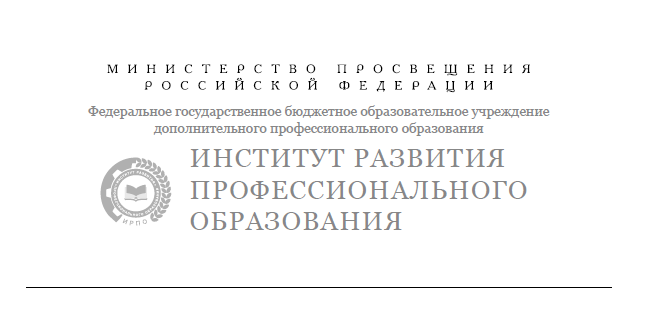 ПРИМЕРНЫЙУЧЕБНО-МЕТОДИЧЕСКИЙ КОМПЛЕКСпо общеобразовательной дисциплине«Физика»базовый уровень (вариант 1)объем: 108 ч.рекомендовано: для УГПС 19.00.00, 29.00.00 (кроме 29.02.09), 31.00.00, 32.00.00, 33.00.00, 34.00.00, 35.00.00, 36.00.00, 38.00.00, 39.00.00, 40.00.00, 42.00.00, 43.00.00, 44.00.00, 46.00.00, 49.00.00, 50.00.00, 51.00.00, 52.00.00, 53.00.00, 54.00.00, 55.00.00 (кроме 55.02.01), 57.00.00МОСКВА  ИРПО2022АВТОРСКИЙ КОЛЛЕКТИВРуководитель авторского коллектива:Чистякова Людмила ВасильевнаСоруководитель:Фоменко Марина НиколаевнаАвторский коллектив:Гайжутене Елена ИонасовнаСакова Вера ВладимировнаЦыганкова Полина ВладимировнаЯшина Галина ЕвгеньевнаСОДЕРЖАНИЕПояснительная записка………………………………………………………….41. Поурочный тематический план	122. Опорные конспекты	233. Технологические карты уроков	106Пояснительная запискаПредставленный примерный учебно-методический комплекс создан с целью совершенствования содержания общеобразовательной дисциплины «Физика» для формирования профессионально значимых компетенций и оказания методической поддержки преподавателям профессиональных образовательных организаций в процессе обучения. Примерный учебно-методический комплекс разработан на основе требований федерального государственного образовательного стандарта среднего общего образования и в соответствии с примерной рабочей программой общеобразовательной дисциплины «Физика». Примерный учебно-методический комплекс может служить примером для преподавателей профессиональных образовательных организаций для самостоятельной разработки УМК в рамках реализуемых программ по специальностям/профессиям.Примерный учебно-методический комплекс включает в себя примерный поурочный тематический план, опорные конспекты по всем разделам курса общеобразовательной дисциплины «Физика», «модельные примеры» технологических карт уроков по наиболее значимым для изучения темам, имеющим профессиональную направленность, а также примерный фонд оценочных средств для входного, текущего, рубежного контроля и промежуточной аттестации.Планируемые образовательные результаты, в том числе: личностные, метапредметные, предметные, общие и профессиональные компетенции, элементы которых формируются при изучении общеобразовательной дисциплины «Физика» представлены в таблице 1.Таблица 1Поурочный тематический планУчебный год _____________________________________________________________________________________Дисциплина Физика_______________________________________________________________________________Специальность / профессия _________________________________________________________________________Преподаватель ___________________________________________________________________________________Опорные конспектыРаздел 1. МеханикаОПОРНЫЙ КОНСПЕКТ № 1.1 ОПОРНЫЙ КОНСПЕКТ № 1.2 ОПОРНЫЙ КОНСПЕКТ № 1.3Раздел 2. Молекулярная физика и термодинамикаОПОРНЫЙ КОНСПЕКТ № 2.1ОПОРНЫЙ КОНСПЕКТ № 2.2ОПОРНЫЙ КОНСПЕКТ № 2.3Раздел 3. ЭлектродинамикаОПОРНЫЙ КОНСПЕКТ № 3.1ОПОРНЫЙ КОНСПЕКТ № 3.2  ОПОРНЫЙ КОНСПЕКТ № 3.3 ОПОРНЫЙ КОНСПЕКТ № 3.4ОПОРНЫЙ КОНСПЕКТ № 3.5 Раздел 4. Колебания и волныОПОРНЫЙ КОНСПЕКТ № 4.1ОПОРНЫЙ КОНСПЕКТ № 4.2 Раздел 5. ОптикаОПОРНЫЙ КОНСПЕКТ № 5.1ОПОРНЫЙ КОНСПЕКТ № 5.2 ОПОРНЫЙ КОНСПЕКТ № 5.3 Раздел 6. Квантовая физикаОПОРНЫЙ КОНСПЕКТ № 6.1ОПОРНЫЙ КОНСПЕКТ № 6.2 Раздел 7ОПОРНЫЙ КОНСПЕКТ № 7.1ОПОРНЫЙ КОНСПЕКТ № 7.2Технологические картыТЕХНОЛОГИЧЕСКАЯ КАРТА ТЕХНОЛОГИЧЕСКАЯ КАРТА ТЕХНОЛОГИЧЕСКАЯ КАРТА УРОКА ТЕХНОЛОГИЧЕСКАЯ КАРТАТехнологическая карта Технологическая картаТЕХНОЛОГИЧЕСКАЯ КАРТАТЕХНОЛОГИЧЕСКАЯ КАРТАТЕХНОЛОГИЧЕСКАЯ КАРТАТЕХНОЛОГИЧЕСКАЯ КАРТА Технологическая карта урокаТЕХНОЛОГИЧЕСКАЯ КАРТА УРОКАТЕХНОЛОГИЧЕСКАЯ КАРТА УРОКАТЕХНОЛОГИЧЕСКАЯ КАРТА УРОКАТехнологическая карта урокаТехнологическая карта урокаПриложение 1Дополнительный материал по теме «Токи короткого замыкания - источники настоящего стихийного бедствия»Если ток при коротком замыкании возрастет в 20 раз, то количество выделяющейся при этом теплоты — примерно в 400 раз! Вот почему бывшая еще мгновение назад мирной электроэнергия превращается в настоящее стихийное бедствие: горит проводка, расплавленный металл проводов поджигает находящиеся рядом предметы, возникают пожары. Существуют еще запланированные и контролируемые КЗ, а также специальное замыкающее оборудование. Например, сварочные аппараты работают как раз на контролируемом КЗ, где требуется большая сила тока для плавки металла.Основные причины короткого замыканияВсе многообразие причин возникновения коротких замыканий можно свести к следующим:Нарушение изоляцииВнешние воздействияПерегрузка сетиНарушение изоляции вызывается как естественным износом, так и внешним вмешательством. Естественное старение элементов электросети ускоряется за счет длительного теплового воздействия тока (тепловое старение изоляции), агрессивных химических сред.Виды коротких замыканийВ цепи постоянного токаВ этом случае КЗ бывает, как правило, между напряжением питания, которое чаще всего обозначается как «+», и общим проводом схемы, который соединяют с «-.» Последствия такого КЗ зависят от мощности источника питания постоянного тока. Если в автомобиле голый плюсовой провод заденет корпус автомобиля, который соединяется с «минусом» аккумулятора, то провода начнут плавиться и гореть как спички при условии, если не сработает предохранитель, либо вместо него уже стоит «жучок» — самопальный предохранительВ цепи переменного токаВ трехфазных сетях наиболее часто происходит однофазное замыкание на землю — 60-70% всех коротких замыканий. Двухфазные КЗ составляют 20-25%. Двойное замыкание фаз на землю происходит в электросетях с изолированной нейтралью и составляет 10-15% всех случаев. До 3-5% занимают трехфазные КЗ, при которых происходит нарушение изоляции между всеми тремя фазами.В электрических двигателях короткое замыкание чаще всего возникает между обмотками двигателя и его корпусом.Последствия короткого замыканияВо время КЗ температура в зоне контакта возрастает до нескольких тысяч градусов. Помимо воспламенения изоляции, расплавления и механических повреждений выключателей, розеток и возгорания проводки, следствием замыкания может стать выход из строя компьютерного и телекоммуникационного оборудования и линий связи, которые находятся рядом, вследствие сильного электромагнитного воздействия.Но падение напряжения и выход из строя оборудования — не самое опасное последствие. Нередко короткие замыкания становятся причиной разрушительных пожаров, зачастую с человеческими жертвами и огромными экономическими потерями.Из-за удаленности и большого сопротивления до места замыкания защитное оборудование может не сработать. Бывают ситуации, когда ток недостаточен для срабатывания защиты и отключения напряжения, но в месте КЗ его вполне хватает для расплавления проводов и возникновения источников возгорания. Поэтому, токи коротких замыканий очень важны для расчетов аварийных режимов работы.Меры, исключающие короткое замыканиеЕще на заре развития электротехники появились плавкие предохранители. Принцип действия подобной защиты очень прост: под влиянием теплового действия тока предохранитель разрушается, тем самым размыкая цепь. Предохранители наиболее часто используются в бытовых электросетях и бытовых электроприборах, электрическом оборудовании транспортных средств и промышленном электрооборудовании до 1000 В. Встречаются они и в цепях с высоковольтным оборудованием.Вот такие предохранители используются в цепях с малыми токами.В быту мы чаще всего сталкиваемся со следующими устройствами защиты электросети:Плавкие предохранители (применяются в том числе в бытовых электроприборах).Автоматические выключатели.Стабилизаторы напряжения.Устройства дифференциального токаВсе вышеперечисленное защитное оборудование относится к устройствам вторичной защиты, действующим по инерционному принципу. На вводе бытовых электросетей наиболее часто устанавливаются автоматические защитные устройства, действующие по адаптивному принципу. Такие устройства можно увидеть возле счетчиков электроэнергии квартир, коттеджей, офисов.В высоковольтных сетях защита чаще обеспечивается:Устройствами релейной защиты и другим отключающим оборудованием.Понижающими трансформаторами.Распараллеливанием цепей.Токоограничивающими реакторами.Большинства коротких замыканий можно избежать, если устранить основные причины их возникновения: своевременно ремонтировать или заменять изношенное оборудование, исключить вредные воздействия человека. Не допускать неправильных действий при монтажных и ремонтных работах, соблюдать СНИПы и правила техники безопасности.Код и наименование формируемых компетенцийПланируемые результаты освоения дисциплиныПланируемые результаты освоения дисциплиныКод и наименование формируемых компетенцийОбщиеДисциплинарныеОК 01. Выбирать способы решения задач профессиональной деятельности применительно к различным контекстамВ части трудового воспитания:- готовность к труду, осознание ценности мастерства, трудолюбие; - готовность к активной деятельности технологической и социальной направленности, способность инициировать, планировать и самостоятельно выполнять такую деятельность; - интерес к различным сферам профессиональной деятельности,Овладение универсальными учебными познавательными действиями:а) базовые логические действия:- самостоятельно формулировать и актуализировать проблему, рассматривать ее всесторонне; - устанавливать существенный признак или основания для сравнения, классификации и обобщения; - определять цели деятельности, задавать параметры и критерии их достижения;- выявлять закономерности и противоречия в рассматриваемых явлениях; - вносить коррективы в деятельность, оценивать соответствие результатов целям, оценивать риски последствий деятельности; - развивать креативное мышление при решении жизненных проблем б) базовые исследовательские действия:- владеть навыками учебно-исследовательской и проектной деятельности, навыками разрешения проблем; - выявлять причинно-следственные связи и актуализировать задачу, выдвигать гипотезу ее решения, находить аргументы для доказательства своих утверждений, задавать параметры и критерии решения; - анализировать полученные в ходе решения задачи результаты, критически оценивать их достоверность, прогнозировать изменение в новых условиях; - уметь переносить знания в познавательную и практическую области жизнедеятельности;- уметь интегрировать знания из разных предметных областей; - выдвигать новые идеи, предлагать оригинальные подходы и решения; - способность их использования в познавательной и социальной практике- сформировать представления о роли и месте физики и астрономии в современной научной картине мира, о системообразующей роли физики в развитии естественных наук, техники и современных технологий, о вкладе российских и зарубежных ученых-физиков в развитие науки; понимание физической сущности наблюдаемых явлений микромира, макромира и мегамира; понимание роли астрономии в практической деятельности человека и дальнейшем научно-техническом развитии, роли физики в формировании кругозора и функциональной грамотности человека для решения практических задач;- сформировать умения решать расчетные задачи с явно заданной физической моделью, используя физические законы и принципы; на основе анализа условия задачи выбирать физическую модель, выделять физические величины и формулы, необходимые для ее решения, проводить расчеты и оценивать реальность полученного значения физической величины; решать качественные задачи, выстраивая логически непротиворечивую цепочку рассуждений с опорой на изученные законы, закономерности и физические явления;- владеть основополагающими физическими понятиями и величинами, характеризующими физические процессы (связанными с механическим движением, взаимодействием тел, механическими колебаниями и волнами; атомно-молекулярным строением вещества, тепловыми процессами; электрическим и магнитным полями, электрическим током, электромагнитными колебаниями и волнами; оптическими явлениями; квантовыми явлениями, строением атома и атомного ядра, радиоактивностью); владение основополагающими астрономическими понятиями, позволяющими характеризовать процессы, происходящие на звездах, в звездных системах, в межгалактической среде; движение небесных тел, эволюцию звезд и Вселенной;- владеть закономерностями, законами и теориями (закон всемирного тяготения, I, II и III законы Ньютона, закон сохранения механической энергии, закон сохранения импульса, принцип суперпозиции сил, принцип равноправности инерциальных систем отсчета; молекулярно-кинетическую теорию строения вещества, газовые законы, первый закон термодинамики; закон сохранения электрического заряда, закон Кулона, закон Ома для участка цепи, закон Ома для полной электрической цепи, закон Джоуля - Ленца, закон электромагнитной индукции, закон сохранения энергии, закон прямолинейного распространения света, закон отражения света, закон преломления света; закон сохранения энергии, закон сохранения импульса, закон сохранения электрического заряда, закон сохранения массового числа, постулаты Бора, закон радиоактивного распада); уверенное использование законов и закономерностей при анализе физических явлений и процессовОК 02. Использовать современные средства поиска, анализа и интерпретации информации, и информационные технологии для выполнения задач профессиональной деятельностиВ области ценности научного познания:- сформированность мировоззрения, соответствующего современному уровню развития науки и общественной практики, основанного на диалоге культур, способствующего осознанию своего места в поликультурном мире; - совершенствование языковой и читательской культуры как средства взаимодействия между людьми и познания мира; - осознание ценности научной деятельности, готовность осуществлять проектную и исследовательскую деятельность индивидуально и в группе;Овладение универсальными учебными познавательными действиями:в) работа с информацией:- владеть навыками получения информации из источников разных типов, самостоятельно осуществлять поиск, анализ, систематизацию и интерпретацию информации различных видов и форм представления;- создавать тексты в различных форматах с учетом назначения информации и целевой аудитории, выбирая оптимальную форму представления и визуализации;- оценивать достоверность, легитимность информации, ее соответствие правовым и морально-этическим нормам; - использовать средства информационных и коммуникационных технологий в решении когнитивных, коммуникативных и организационных задач с соблюдением требований эргономики, техники безопасности, гигиены, ресурсосбережения, правовых и этических норм, норм информационной безопасности; - владеть навыками распознавания и защиты информации, информационной безопасности личности- уметь учитывать границы применения изученных физических моделей: материальная точка, инерциальная система отсчета, идеальный газ; модели строения газов, жидкостей и твердых тел, точечный электрический заряд, ядерная модель атома, нуклонная модель атомного ядра при решении физических задач;- уметь формировать собственную позицию по отношению к физической информации, получаемой из разных источников, умений использовать цифровые технологии для поиска, структурирования, интерпретации и представления учебной и научно-популярной информации; развитие умений критического анализа получаемой информацииОК 03. Планировать и реализовывать собственное профессиональное и личностное развитие, предпринимательскую деятельность в профессиональной сфере, использовать знания по финансовой грамотности в различных жизненных ситуацияхВ области духовно-нравственного воспитания:-- сформированность нравственного сознания, этического поведения;- способность оценивать ситуацию и принимать осознанные решения, ориентируясь на морально-нравственные нормы и ценности;- осознание личного вклада в построение устойчивого будущего;- ответственное отношение к своим родителям и (или) другим членам семьи, созданию семьи на основе осознанного принятия ценностей семейной жизни в соответствии с традициями народов России;Овладение универсальными регулятивными действиями:а) самоорганизация:- самостоятельно осуществлять познавательную деятельность, выявлять проблемы, ставить и формулировать собственные задачи в образовательной деятельности и жизненных ситуациях;- самостоятельно составлять план решения проблемы с учетом имеющихся ресурсов, собственных возможностей и предпочтений;- давать оценку новым ситуациям;способствовать формированию и проявлению широкой эрудиции в разных областях знаний, постоянно повышать свой образовательный и культурный уровень;б) самоконтроль:использовать приемы рефлексии для оценки ситуации, выбора верного решения;- уметь оценивать риски и своевременно принимать решения по их снижению;в) эмоциональный интеллект, предполагающий сформированность:внутренней мотивации, включающей стремление к достижению цели и успеху, оптимизм, инициативность, умение действовать, исходя из своих возможностей;- эмпатии, включающей способность понимать эмоциональное состояние других, учитывать его при осуществлении коммуникации, способность к сочувствию и сопереживанию;- социальных навыков, включающих способность выстраивать отношения с другими людьми, заботиться, проявлять интерес и разрешать конфликты- владеть основными методами научного познания, используемыми в физике: проводить прямые и косвенные измерения физических величин, выбирая оптимальный способ измерения и используя известные методы оценки погрешностей измерений, проводить исследование зависимостей физических величин с использованием прямых измерений, объяснять полученные результаты, используя физические теории, законы и понятия, и делать выводы; соблюдать правила безопасного труда при проведении исследований в рамках учебного эксперимента и учебно-исследовательской деятельности с использованием цифровых измерительных устройств и лабораторного оборудования; сформировать представления о методах получения научных астрономических знанийОК 04. Эффективно взаимодействовать и работать в коллективе и команде- готовность к саморазвитию, самостоятельности и самоопределению;-овладение навыками учебно-исследовательской, проектной и социальной деятельности;Овладение универсальными коммуникативными действиями:б) совместная деятельность:- понимать и использовать преимущества командной и индивидуальной работы;- принимать цели совместной деятельности, организовывать и координировать действия по ее достижению: составлять план действий, распределять роли с учетом мнений участников обсуждать результаты совместной работы;- координировать и выполнять работу в условиях реального, виртуального и комбинированного взаимодействия;- осуществлять позитивное стратегическое поведение в различных ситуациях, проявлять творчество и воображение, быть инициативнымОвладение универсальными регулятивными действиями:г) принятие себя и других людей:- принимать мотивы и аргументы других людей при анализе результатов деятельности;- признавать свое право и право других людей на ошибки;- развивать способность понимать мир с позиции другого человека- овладеть умениями работать в группе с выполнением различных социальных ролей, планировать работу группы, рационально распределять деятельность в нестандартных ситуациях, адекватно оценивать вклад каждого из участников группы в решение рассматриваемой проблемыОК 05. Осуществлять устную и письменную коммуникацию на государственном языке Российской Федерации с учетом особенностей социального и культурного контекстаВ области эстетического воспитания:- эстетическое отношение к миру, включая эстетику быта, научного и технического творчества, спорта, труда и общественных отношений;- способность воспринимать различные виды искусства, традиции и творчество своего и других народов, ощущать эмоциональное воздействие искусства;- убежденность в значимости для личности и общества отечественного и мирового искусства, этнических культурных традиций и народного творчества;- готовность к самовыражению в разных видах искусства, стремление проявлять качества творческой личности;Овладение универсальными коммуникативными действиями:а) общение:- осуществлять коммуникации во всех сферах жизни;- распознавать невербальные средства общения, понимать значение социальных знаков, распознавать предпосылки конфликтных ситуаций и смягчать конфликты;- развернуто и логично излагать свою точку зрения с использованием языковых средств- сформировать умения распознавать физические явления (процессы) и объяснять их на основе изученных законов: равномерное и равноускоренное прямолинейное движение, свободное падение тел, движение по окружности, инерция, взаимодействие тел, колебательное движение, резонанс, волновое движение; диффузия, броуновское движение, строение жидкостей и твердых тел, изменение объема тел при нагревании (охлаждении), тепловое равновесие, испарение, конденсация, плавление, кристаллизация, кипение, влажность воздуха, связь средней кинетической энергии теплового движения молекул с абсолютной температурой, повышение давления газа при его нагревании в закрытом сосуде, связь между параметрами состояния газа в изопроцессах; электризация тел, взаимодействие зарядов, нагревание проводника с током, взаимодействие магнитов, электромагнитная индукция, действие магнитного поля на проводник с током и движущийся заряд, электромагнитные колебания и волны, прямолинейное распространение света, отражение, преломление, интерференция, дифракция и поляризация света, дисперсия света; фотоэлектрический эффект, световое давление, возникновение линейчатого спектра атома водорода, естественная и искусственная радиоактивностьОК 07. Содействовать сохранению окружающей среды, ресурсосбережению, применять знания об изменении климата, принципы бережливого производства, эффективно действовать в чрезвычайных ситуацияхВ области экологического воспитания:- сформированность экологической культуры, понимание влияния социально-экономических процессов на состояние природной и социальной среды, осознание глобального характера экологических проблем;- планирование и осуществление действий в окружающей среде на основе знания целей устойчивого развития человечества; активное неприятие действий, приносящих вред окружающей среде; - умение прогнозировать неблагоприятные экологические последствия предпринимаемых действий, предотвращать их; - расширение опыта деятельности экологической направленности; - овладение навыками учебно-исследовательской, проектной и социальной деятельности- сформировать умения применять полученные знания для объяснения условий протекания физических явлений в природе и для принятия практических решений в повседневной жизни для обеспечения безопасности при обращении с бытовыми приборами и техническими устройствами, сохранения здоровья и соблюдения норм экологического поведения в окружающей среде; понимание необходимости применения достижений физики и технологий для рационального природопользования№Наименование разделови темКоличество часовТип занятияМеждисциплинарные связи*ДополнительнаяЛитература*Оснащение**(специальное, дополнительное)Тип оценочных мероприятий1Введение. Физика методы научного познания2Раздел 1. Механика12Тема 1.1 Основы кинематики42Механическое движение и его виды. Относительность механического движения2Комбинированное занятиеУстный индивидуальный опрос3Скорость. Уравнение движения. Ускорение. Кинематика абсолютно твердого тела2Комбинированное занятиеТема 1.2. Основы динамики44Основная задача динамики. Законы механики Ньютона2Комбинированное занятиеУстный фронтальный опрос5Силы в природе. Сила тяжести и сила всемирного тяготения. Закон всемирного тяготения2Комбинированное занятиеТестированиеТема 1.3Законы сохранения в механике46Импульс тела. Закон сохранения импульса2Комбинированное занятиеУстный индивидуальный опрос7Механическая работа и мощность. Закон сохранения механической энергии2Комбинированное занятиеОценка решения расчетных задачРаздел 2. Молекулярная физика и термодинамика20Тема 2.1Основы молекулярно-кинетической теории48Основные положения молекулярно-кинетической теории. Строение газообразных, жидких и твердых тел2Комбинированное занятиеТестирование9Основное уравнение молекулярно-кинетической теории газов. Температура и ее измерение2Комбинированное занятиеУстный фронтальный опрос10Лабораторная работа №1 Изучение одного из изопроцессов 2Лабораторное занятиеОценка выполнения лабораторной работыТема 2.2Основы термодинамики611Внутренняя энергия идеального газа. Уравнение теплового баланса2Комбинированное занятиеТестирование12Первое начало термодинамики.  Второе начало термодинамики2Комбинированное занятиеИндивидуальный устный опрос13Тепловые двигатели. КПД теплового двигателя2Комбинированное занятиеОценка решения качественных и расчетных задачТема 2.3Агрегатные состояния вещества и фазовые переходы414Испарение и конденсация. Насыщенный пар и его свойства.2Комбинированное занятиеТестирование15Свойства жидкостей. Поверхностный слой жидкости. Капиллярные явления. Кристаллические и аморфные тела.2Комбинированное занятиеУстный фронтальный опрос Тестирование16Лабораторная работа №2 Определение влажности воздуха2Лабораторное занятиеОценка выполнения лабораторной работыКонтрольная работа №1 «Молекулярная физика и термодинамика»2Проверка и контроль знанийОценка контрольной работыРаздел 3. Электродинамика32Тема 3.1Электрическое поле617Электрические заряды. Закон сохранения заряда.Закон Кулона.2Комбинированное занятиеОценка решения качественных задачФронтальный письменный опрос18Электрическое поле. Напряженность электрического поля. Проводники и диэлектрики в электрическом поле2Комбинированное занятиеОценка решения качественных и расчетных задач.Оценка решения кейс-заданий19Потенциал. Работа сил электростатического поля. Конденсаторы. Энергия заряженного конденсатора.2Комбинированное занятиеФронтальный письменный опрос Оценка решения качественных и расчетных задачТема 3.2Законы постоянного тока620Условия, необходимые для возникновения электрического тока.Сила тока и плотность тока2Комбинированное занятиеТестирование21Закон Ома для участка цепи. Закон Ома для полной цепи2Комбинированное занятиеОценка решения качественных и расчетных задач22Закон Джоуля-Ленца. Работа и мощность постоянного тока2Комбинированное занятиеОценка решения качественных и расчетных задач23Лабораторная работа №3 Изучение законов последовательного и параллельного соединений проводников2Лабораторное занятиеОценка выполнения лабораторной работы24Лабораторная работа №4 Измерение ЭДС и внутреннего сопротивления источника тока2Лабораторное занятиеОценка выполнения лабораторной работыТема 3.3Электрический ток в различных средах425Электрический ток в металлах, в электролитах2Комбинированное занятиеОценка решения качественных и расчетных задач26Электрический ток в газах, в вакууме. 2Комбинированное занятиеОценка решения качественных задачТема 3.4 Магнитное поле427Магнитное поле. Напряженность магнитного поля.Сила Ампера. Применение силы Ампера2Комбинированное занятиеОценка решения качественных и расчетных задач. Тестирование28Сила Лоренца. Магнитные свойства вещества2Комбинированное занятиеОценка решения качественных и расчетных задачТема 3.5Электромагнитная индукция429Закон электромагнитной индукции. Правило Ленца. ЭДС индукции в движущихся проводниках2Комбинированное занятиеТестирование Оценка решения качественных и расчетных задач30Явление самоиндукции Индуктивность. Энергия магнитного поля тока2Комбинированное занятиеОценка решения расчетных задачУстный фронтальный опрос31Лабораторная работа № 5 Изучение явления электромагнитной индукции2Лабораторное занятиеОценка выполнения лабораторной работы32Контрольная работа №2 «Электрическое поле. Законы постоянного тока. Магнитное поле. Электромагнитная индукция»2Проверка и контроль знанийОценка контрольной работыРаздел 4. Колебания и волны10Тема 4.1Механические колебания и волны433Гармонические колебания. Свободные механические колебания. Превращение энергии при колебательном движении2Комбинированное занятиеОценка решения расчетных задач34Поперечные и продольные волны. Характеристики волны2Комбинированное занятиеУстный фронтальный опрос35Тема 4.2Электромагнитные колебания и волны636Свободные электромагнитные колебания. Формула Томсона. Переменный ток.2Комбинированное занятиеТестирование. Оценка решения качественных и расчетных задач.Фронтальный устный опрос37Трансформаторы Получение, передача и распределение электроэнергии2Комбинированное занятиеОценка решения качественных и расчетных задач.Фронтальный письменный опрос38Электромагнитные волны. Свойства электромагнитных волн. Изобретение радио А.С. Поповым2Комбинированное занятиеТестированиеРаздел 5. Оптика16Тема 5.1Природа света439Законы отражения и преломления света. Принцип Гюйгенса.2Комбинированное занятиеОценка решения расчетных и качественных задач40Линзы. Построение изображения в линзах.Глаз как оптическая система. Оптические приборы. Телескопы2Комбинированное занятиеОценка решения качественных и расчетных задач.Фронтальный письменный опрос41Лабораторная работа № 6Определение показателя преломления стекла2Лабораторное занятиеОценка выполнения лабораторной работыТема 5.2Волновые свойства света442Интерференция, дифракция света. Поляризация поперечных волн.  Дисперсия света2Комбинированное занятиетестирование43Виды спектров. Шкала электромагнитных излучений2Комбинированное занятиеУстный индивидуальный опрос44Лабораторная работа №7Определение длины световой волны с помощью дифракционной решетки2Лабораторное занятиеОценка выполнения лабораторной работы45Контрольная работа № 3 «Колебания и волны. Оптика»2Проверка и контроль знанийОценка контрольной работыТема 5.3 Специальная теория относительности246Постулаты теории относительности и следствия из них2Устный индивидуальный опросРаздел 6. Квантовая физика8Тема 6.1Квантовая оптика447Квантовая гипотеза Планка. Корпускулярно-волновой дуализм2Комбинированное занятиеОценка решения расчетных задач.тестирование48Фотоэффект. Уравнение Эйнштейна для фотоэффекта. Применение фотоэффекта2Комбинированное занятиеОценка решения качественных и расчетных задач.Устный индивидуальный опросТема 6.2Физика атома и атомного ядра449Ядерная модель атома. Опыты Э. Резерфорда. Модель атома водорода по Н. Бору.Радиоактивность. Закон радиоактивного распада2Комбинированное занятиеТестирование. Фронтальный устный опрос50Дефект массы, энергия связи и устойчивость атомных ядер. Деление тяжелых ядер. Цепная ядерная реакция2Комбинированное занятиеОценка решения качественных задач. Тестирование51Контрольная работа № 4 «Квантовая физика»2Проверка и контроль знанийОценка контрольной работыРаздел 7. Строение Вселенной6Тема 7.1 Строение Солнечной системы52Солнечная система: планеты и малые тела, система Земля—Луна2Комбинированное занятиеУстный фронтальный опросТема 7.2 Эволюция Вселенной253Строение и эволюция Солнца и звёзд. Классификация звёзд. Звёзды и источники их энергии. Галактика. Современные представления о строении и эволюции Вселенной2Комбинированное занятиеТестирование54Лабораторная работа№ 8 Изучение карты звездного неба2Лабораторное занятиеОценка выполнения лабораторной работыИтого108 ч.1.Тема занятияОсновы кинематики2.Содержание темыПонятия: механическое движение; материальная точка; траектория; путь; перемещение; прямолинейное равноускоренное движение; мгновенная скорость; ускорение; ускорение свободного падения; центростремительное ускорение; угловая скорость; абсолютно твёрдое тело.Закономерности: принцип относительности Галилея; уравнение (закон) прямолинейного равноускоренного движения; уравнение (закон) скорости прямолинейного равноускоренного движения – в одной из форм записи: координатной, скалярной, векторной (на усмотрение преподавателя); уравнения свободного падения как частные случаи прямолинейного равноускоренного движения; графики прямолинейного равноускоренного движения, скорости (проекции скорости) при прямолинейном равноускоренном движении; закономерности движения тела по окружности с постоянной по модулю скоростью: связь центростремительного ускорения с модулем линейной скорости; определения периода вращения и частоты; связь угловой скорости движения с линейной3.Типы занятияКомбинированные занятия4.Планируемые образовательные результатыОК 01, ОК 02, ОК 04, ОК 05, ОК 07• применять модель прямолинейного равномерного движения для описания и объяснения этого вида движения; • использовать информацию физического содержания при решении учебных, практических, проектных и исследовательских задач, интегрируя информацию из различных источников и критически ее оценивая; • использовать уравнение прямолинейного равноускоренного движения, уравнение скорости при прямолинейном равноускоренном движении, закономерности движения тела по окружности с постоянной по модулю скоростью с учетом границ их применимости; • решать качественные задачи (в том числе и межпредметного характера); • решать расчетные задачи с явно заданной физической моделью на расчёт величин, характеризующих прямолинейное равноускоренное движение, на определение параметров движения по графику движения и графику скорости (проекции скорости), закономерности движения тела по окружности с постоянной по модулю скоростью5.Формы организации учебной деятельностиПри освоении новых знаний и умений, при решении задач и проведении контроля – индивидуальная, фронтальная, групповая (на усмотрение преподавателя)6.Типы оценочных мероприятийТекущий контроль: устный и письменный фронтальный опрос; взаимоопрос в парах (группах).Тематический контроль: письменная самостоятельная работа на уроке7.Задания для самостоятельного выполненияРасчётные задачи:1. (ВПР) Лодка движется со скоростью  относительно воды по течению реки. Скорость течения равна . Какой путь пройдёт лодка за полчаса?Ответ: .2. Автомобиль, двигаясь с ускорением 2 м/с2, увеличил свою скорость с 10 м/с до 15 м/с. Сколько времени двигался автомобиль? Какой путь он за это время прошёл?Ответ: 2,5 с; 2. При подходе к остановке поезд, двигавшийся со скоростью 30 м/с, затормозил и остановился в течение 1 мин. Чему равно ускорение поезда? Каков его тормозной путь?Ответ: 0,5 м/с2;  3. Материальная точка движется по закону: х = -2+3t-t2 (все величины в СИ). Ответьте на вопросы:1) Каков характер движения точки?2) Чему равна начальная скорость движения?3) Чему равна проекция ускорения точки на ось ох?4) Чему равна координата точки через 5с?5) Составьте уравнение зависимости проекции скорости точки на ось ох от времени её движения.Ответы:1) Прямолинейное равноускоренное движение2) V0 = 3м/с3) ax = -2м/с24) х = -2 + 3.5 – 52 = -12 (м)5) Vx = 3 – 2t4. Будем считать, что парашютист во время затяжного прыжка свободно падает. При этом он пролетает расстояние . Сколько времени длится затяжной прыжок? Какую скорость приобретает парашютист в конце этого пути?Ответ: t = 3 c; v = 30 м/с.5.  При отжиме барабан стиральной машины вращается с частотой 600 об/мин. Радиус барабана составляет . Определите период вращения барабана, угловую скорость вращения, линейную скорость и центростремительное ускорение.Ответ: 0,1 с; 62,8 рад/с; 9,42 м/с; 592 м/с2.Графические задачи:1. Материальная точка движется так, что проекция её скорости меняется по графику: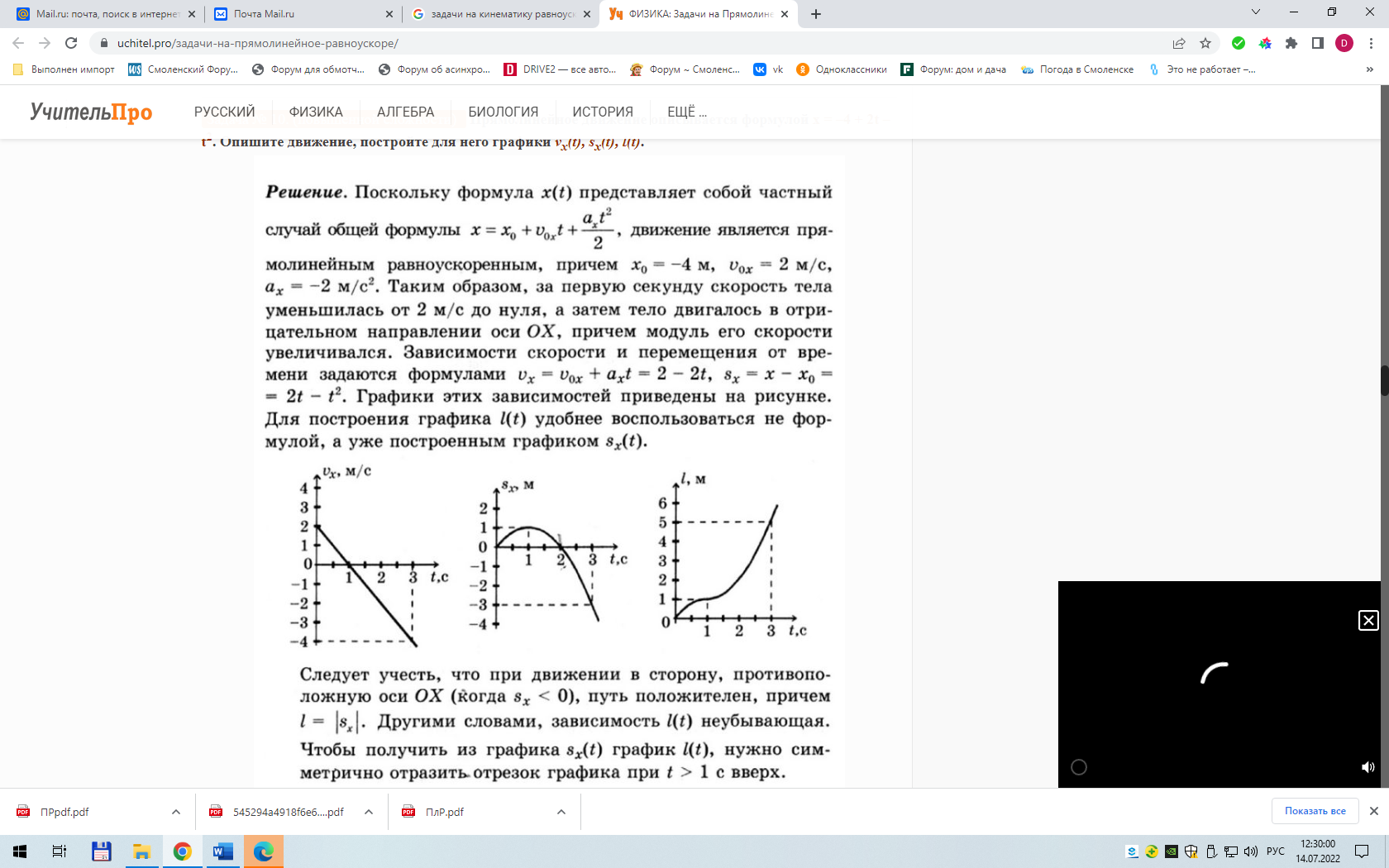 Из приведённых утверждений выберите все верные ответы:1) Начальная скорость точки равна 02) В момент времени t = 1 c точка остановилась3) Точка всё время двигалась в положительном направлении оси ох4) Модуль ускорения точки равен 2м/с25) Проекция перемещения точки на ось ох за время от 1 с до 3 с равно Sx = - Ответ: 2, 4, 51Тема занятияОсновы динамики2.Содержание темыПонятия: инерция; взаимодействие; инерциальная система отсчета; сила; масса; силы в природе; сила тяжести и сила всемирного тяготения; первая космическая скорость; движение планет и малых тел Солнечной системы; сила упругости; вес тела; невесомость; силы трения; Закономерности: законы механики Ньютона;  закон всемирного тяготения; формула первой космической скорости; закон Гука; формулы для расчета силы трения.Физические опыты: опыт Кавендиша3.Типы занятияКомбинированные занятияПланируемые образовательные результатыОК 01, ОК 02, ОК 04, ОК 05, ОК 07• демонстрировать на примерах роль и место физики в формировании современной научной картины мира, в развитии современной техники и технологий, в практической деятельности людей; • демонстрировать на примерах взаимосвязь между физикой и другими естественными науками; • использовать информацию физического содержания при решении учебных, практических, проектных и исследовательских задач, интегрируя информацию из различных источников и критически ее оценивая; • различать и уметь использовать в учебно-исследовательской деятельности методы научного познания (наблюдение, описание, измерение, эксперимент, выдвижение гипотезы, моделирование и т. д.) и формы научного познания (факты, законы, теории), демонстрируя на примерах их роль и место в научном познании; • проводить прямые и косвенные измерения физических величин (массы, силы, плотности, объема, ускорения, силы всемирного тяготения, силы упругости, веса тела, силы трения), выбирая измерительные приборы с учетом необходимой точности измерений; планировать ход измерений; получать значение измеряемой величины и оценивать относительную погрешность по заданным формулам; • проводить исследования зависимостей между физическими величинами: силы от ускорения, ускорения от массы; силы всемирного тяготения от масс взаимодействующих тел и расстояния между ними; силы трения от силы нормального давления - и делать вывод с учетом погрешности измерений; • использовать для описания характера протекания физических процессов физические законы (I, II и III законы Ньютона, закон всемирного тяготения, законы трения) с учетом границ их применимости;• решать качественные задачи (в том числе и межпредметного характера): используя модели, физические величины и законы, выстраивать логически верную цепочку объяснения (доказательства) предложенного в задаче процесса (явления); • решать расчетные задачи с явно заданной физической моделью: на законы Ньютона, закон всемирного тяготения, на расчет веса тела, силы трения;• учитывать границы применения законов Ньютона, закона всемирного тяготения при решении физических и межпредметных задач; • использовать знания о физических объектах и процессах в повседневной жизни (например, учет инерции, трения при движении по различным поверхностям, невесомости и перегрузок при движении в неинерциальных системах отсчета /лифт, самолет, поезд/) для обеспечения безопасности при обращении с приборами и техническими устройствами, для сохранения здоровья и соблюдения норм экологического поведения в окружающей среде, для принятия решений в повседневной жизни5.Формы организации учебной деятельностиПри освоении новых знаний и умений, при решении задач и проведении контроля – индивидуальная, фронтальная, групповая (на усмотрение преподавателя)6.Типы оценочных мероприятийТекущий контроль: устный и письменный фронтальный опрос; взаимоопрос в парах (группах).Тематический контроль: письменная самостоятельная работа на уроке7.Задания для самостоятельного выполненияКачественные задачи:1. Назовите силы, действие которых компенсируется в следующих случаях:1) айсберг плывет в океане; 2) парашютист спускается на землю равномерно и прямолинейно.Ответ:1) сила тяжести компенсируется выталкивающей силой, а сила течения воды – силой сопротивления воды; 2) сила тяжести компенсируется силой сопротивления воздуха и выталкивающей силой.2. О ветровое стекло движущегося автомобиля ударился комар. Сравнить силы, действующие на комара и автомобиль во время удара.Ответ: по 3 закону Ньютона силы равны по модулю.3. На столе лежит шар. Покажите на рисунке силу упругости, возникающую в шаре, и силу упругости стола. Что можно сказать о величине и направлении этих сил?Ответ: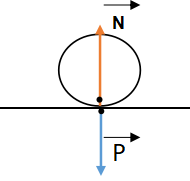 4. Как изменится сила тяготения между двумя телами, если массу одного из тел увеличить вдвое, а расстояние между телами сохранить прежним?Ответ: сила увеличится вдвое.5. Какими способами можно уменьшить или увеличить силу трения?Ответ: можно уменьшить коэффициент трения, сделав сухое трение жидким; для увеличения силы трения необходимо увеличить давление на тело.6 (ВПР). Две силы, лежащие на одной прямой, действуют на тело массой m. На каком рисунке изображена ситуация с расположением сил, дающих наибольшее ускорение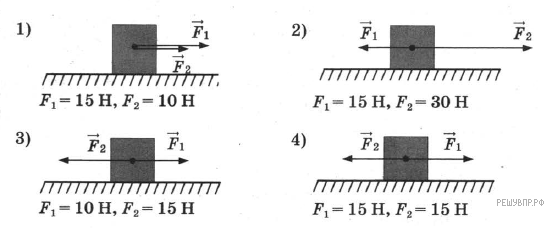 Возможное решение:По второму закону Ньютона тело будет обладать наибольшим ускорением тогда, когда на него действует наибольшая сила. Наибольшая равнодействующая сила действует на тело, изображенное на рисунке 1.Ответ: 1.7 (ВПР). Прочитайте текст и вставьте на места пропусков слова (словосочетания) из приведённого списка.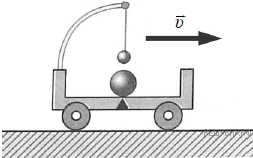 Посередине тележки лежит металлический шарик. Над ним подвешен на нити другой маленький шарик. Пока тележка движется _____________________________ , шарики покоятся относительно тележки. В некоторый момент времени скорость тележки начала уменьшаться. При этом металлический шарик покатился, а шарик на нити отклонился _____________________________ движения тележки (см. рис.). Этот опыт демонстрирует явление _________________.Список слов (словосочетаний)1) равномерно и прямолинейно2) равноускоренно и прямолинейно3) вправо, по ходу4) влево, против хода5) гармонических колебаний6) инерцииВозможное решение:На месте первого пропуска должно быть словосочетание «равномерно и прямолинейно», на месте второго — слова «вправо, по ходу», на месте третьего — слово «инерции».Ответ: 136Расчётные задачи:1. Определите массу футбольного мяча, если после удара он приобрел ускорение 500 м/с2, а сила удара была равна 420 Н.Ответ: .2. На тело массой  действуют две силы, направленные в противоположные стороны: 10 Н и 8 Н. Определите модуль и направление ускорения.Ответ: 4 м/с2 и направлено в сторону большей по модулю силы.3. На каком расстоянии друг от друга находятся два одинаковых шара массами по 20 т, если сила тяготения между ними 6,67•10-5 Н?Ответ: 4 (ВПР). Стальной брусок массой 500 г равномерно скользит по горизонтальной поверхности. Сила трения скольжения равна (1,2 ± 0,1) Н. Из каких материалов, представленных в таблице, может быть изготовлена горизонтальная поверхность? Запишите решение и ответ.Возможное решение:Модуль силы трения скольжения при движении тела по горизонтальной плоскости вычисляется по формуле F = mgμ. По условию задачи F = (1,2 ± 0,1) Н. Для крайних значений силы (1,1 Н и 1,3 Н) находим значения коэффициента трения скольжения и получаем возможный интервал значений для μ: от 0,22 до 0,26. Данный интервал пересекается с интервалами значений для чугуна, меди и кожи.Ответ: чугун, медь, кожа.5. На брусок массой , движущийся по горизонтальной поверхности, действует сила трения скольжения 20 Н. Чему будет равна сила трения скольжения после уменьшения массы тела в 2 раза, если коэффициент трения не изменится? Ответ: 10 Н.6. Определите среднее расстояние от Сатурна до Солнца, если период обращения Сатурна вокруг Солнца равен 29,5 лет. Macca Солнца paвнa 2 • 10З0 кг. Ответ: 1,42 ·1012 м.Графические задачи:1. На рисунке приведен график зависимости удлинения резинового жгута от модуля приложенной к нему силы. Найти жесткость жгута.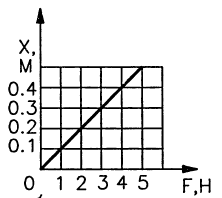 Ответ: 10 Н/м.Задачи на методы научного познания:1 (ВПР). С помощью динамометра проводились измерения силы. Шкала прибора проградуирована в ньютонах. Погрешность измерений силы равна цене деления шкалы динамометра. Запишите в ответ показания динамометра с учётом погрешности измерений. В ответе укажите значение с учётом погрешности измерений через точку с запятой. Например, если показания прибора (5,0 ± 0,5), то в ответе следует записать «5,0;0,1».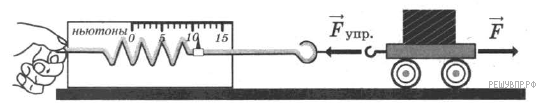 Возможное решение:Для начала определим цену деления динамометра, в данном случае она составляет 1 Н. Далее определяем показание прибора: 11 Н. Таким образом, значение измеренной этим динамометром силы составляет (11 ± 1) Н.Ответ: 11;1.2 (ВПР). Вам необходимо исследовать, как зависит сила тяжести от массы груза. Имеется следующее оборудование:— весы электронные;— динамометры с пределом измерений 5 Н и 1 Н;— набор из трёх тел различной массы;— штатив с муфтой и лапкой.Опишите порядок проведения исследования. В ответе:1. Зарисуйте или опишите экспериментальную установку.2. Опишите порядок действий при проведении исследования.Возможное решение:1.Тема занятияЗаконы сохранения в механике2.Содержание темыПонятия: импульс тела; импульс силы; механическая работа; мощность; кинетическая энергия; консервативные силы; потенциальная энергия; консервативные системы тел; момент инерции абсолютно твёрдого тела; момент силы.Закономерности: закон сохранения импульса; формула механической работы; определение механической мощности; работа силы тяжести и силы упругости; формула кинетической энергии; формула потенциальной энергии тела, поднятого над землёй; формула потенциальной энергии упруго деформированного тела; закон сохранения механической энергии; основной закон динамики вращательного движения; формула кинетической энергии абсолютно твёрдого тела, вращающегося относительно неподвижной оси3.Типы занятияКомбинированные занятия, Контрольная работа4.Планируемые образовательные результатыОК 01, ОК 02, ОК 04, ОК 05, ОК 07• демонстрировать на примерах роль законов сохранения в развитии современной техники и технологий, применение законов сохранения в практической деятельности людей; • демонстрировать на примерах применения законов сохранения взаимосвязь между физикой и другими естественными науками; • использовать для описания характера протекания физических процессов законы сохранения импульса, механической энергии с учетом границ их применимости; • решать качественные задачи (в том числе и межпредметного характера); • решать расчетные задачи с явно заданной физической моделью: на использование закона сохранения импульса; определение механической работы, мощности, кинетической и потенциальной энергии; использование закона сохранения механической энергии; использование основного закона динамики вращательного движения; расчёт кинетической энергии абсолютно твёрдого тела, вращающегося относительно неподвижной оси; • учитывать границы применения изученных физических моделей при решении физических и межпредметных задач; • использовать информацию и применять знания о принципах реактивного движения и основных характеристиках гироскопа для решения практических, учебно-исследовательских и проектных задач5.Формы организации учебной деятельностиПри освоении новых знаний и умений, при решении задач и проведении контроля – индивидуальная, фронтальная, групповая (на усмотрение преподавателя).При выполнении контрольной работы – индивидуальная6.Типы оценочных мероприятийТекущий контроль: устный и письменный фронтальный опрос; взаимоопрос в парах (группах).Тематический контроль: письменная контрольная работа7.Задания для самостоятельного выполненияКачественные задачи:1. Объясните принцип движения рыбы, работающей хвостовым плавником.Ответ: Рыба отбрасывает хвостом ближние к ней слои воды назад, а сама движется вперед, поскольку сохраняется импульс системы рыба–ближние слои воды.2. Может ли тело обладать ненулевым импульсом, но нулевой энергией? И наоборот, энергией без импульса? Поясните свой ответ.Возможное решение:Полная механическая энергия тела E =  Выроним тело из рук в колодец с нулевым начальным импульсом. В соответствии с законом сохранения энергии Е = const = 0. Тело будет в процессе свободного падения увеличивать импульс, но при этом его механическая энергия будет равна 0.Так как р = mv, а кинетическая энергия Ek = , то если импульс равен нулю, то и кинетическая энергия тела равна нулю. Потенциальная энергия тела не связана с его скоростью. Поэтому, обладая нулевым импульсом, тело может обладать ненулевой потенциальной энергией. Например, тело, покоящееся в выбранной системе отсчёта и поднятое над некоторым горизонтальным уровнем или покоящееся тело, подвешенное на пружине.3. (ВПР) Автомобиль на большой скорости въехал на выпуклый «горбатый» мост, при этом скорость его движения по мосту остаётся постоянной по модулю. Как изменились в верхней точке моста (увеличился, уменьшился, не изменился) модуль импульса и полная механическая энергия автомобиля по сравнению с тем, какими они были на горизонтальном участке дороги?Ответ: модуль импульса не изменился, полная механическая энергия увеличилась.Расчётные задачи:1. Железнодорожный вагон массой 40 тонн, движущийся по рельсам со скоростью 3 м/с, сталкивается с цистерной массой 60 тонн, движущейся ему навстречу со скоростью 1,5 м/с и сцепляется с ней. Определить скорость движения системы после сцепки.Ответ: 0,3 м/с.2. Сердце человека, перекачивая кровь, за одну минуту совершает около 60 Дж работы. С какой высоты должна упасть гиря массой , чтобы сила тяжести, действующая на неё, совершила такую же работу?Ответ: 3. Ударный гидромолот имеет массу 1 т. Его поднимают над сваей на высоту 3, . Какова будет скорость гидромолота перед ударом? Сопротивлением воздуха пренебречь.Ответ: 8 м/с4. При сжатии спусковой пружины на  из игрушечного пистолета вылетел шарик. Масса шарика составляет , а его скорость достигла 2 м/с. Определите жёсткость пружины.Ответ: 32 Н/м.5. Неподвижный блок представляет собой однородный диск массой  радиусом , закреплённый в центре. К ободу диска приложена сила, равная 2,4 Н и направленная по касательной. Определите угловое ускорение вращения диска.Ответ: 8 м/с21.Тема занятияОсновы молекулярно-кинетической теории2.Содержание темыПонятия: размеры и масса молекул и атомов; броуновское движение; диффузия; силы и энергия межмолекулярного взаимодействия; идеальный газ; давление газа; температура и ее измерение; абсолютный нуль температуры; термодинамическая шкала температуры; скорости движения молекул и их измерение; изопроцессы и их графики; универсальная газовая постоянная.Закономерности: основные положения молекулярно-кинетической теории; строение газообразных, жидких и твердых тел; основное уравнение молекулярно-кинетической теории газов; газовые законы; уравнение состояния идеального газа. Физические опыты: опыт Штерна3.Типы занятияКомбинированные занятияЛабораторная работа4.Планируемые образовательные результатыОК 01, ОК 02, ОК 03, ОК 04, ОК 05, ОК 07• демонстрировать на примерах роль и место физики в формировании современной научной картины мира, в развитии современной техники и технологий, в практической деятельности людей; • демонстрировать на примерах взаимосвязь между физикой и другими естественными науками; • использовать информацию физического содержания при решении учебных, практических, проектных и исследовательских задач, интегрируя информацию из различных источников и критически ее оценивая; • различать и уметь использовать в учебно-исследовательской деятельности методы научного познания (наблюдение, описание, измерение, эксперимент, выдвижение гипотезы, моделирование и т. д.) и формы научного познания (факты, законы, теории), демонстрируя на примерах их роль и место в научном познании; • проводить прямые и косвенные измерения физических величин (массы и размеров молекул и атомов, давления газа, скорости движения молекул, температуры, объема идеального газа), выбирая измерительные приборы с учетом необходимой точности измерений; планировать ход измерений; получать значение измеряемой величины и оценивать относительную погрешность по заданным формулам; • проводить исследования зависимостей между физическими величинами: давлением, температурой и объемом газа, кинетической энергии молекул от температуры - и делать вывод с учетом погрешности измерений; • использовать для описания характера протекания физических процессов физические законы и уравнения (основное уравнение молекулярно-кинетической теории газов; газовые законы; уравнение состояния идеального газа) с учетом границ их применимости;• решать качественные задачи (в том числе и межпредметного характера): используя модели, физические величины и законы, выстраивать логически верную цепочку объяснения (доказательства) предложенного в задаче процесса (явления); • решать расчетные задачи на газовые законы, на основное уравнение молекулярно-кинетической теории газов, на уравнение состояния идеального газа;• учитывать границы применения основного уравнения молекулярно-кинетической теории газов, газовых законов, уравнения состояния идеального газа при решении физических и межпредметных задач;• соблюдать правила безопасного труда при проведении исследований в рамках учебного эксперимента и учебно-исследовательской деятельности (с использованием цифровых измерительных устройств и лабораторного оборудования); • использовать знания о физических объектах и процессах в повседневной жизни для обеспечения безопасности при обращении с приборами и техническими устройствами (термометр, манометр и др.), для сохранения здоровья и соблюдения норм экологического поведения в окружающей среде, для принятия решений в повседневной жизни5.Формы организации учебной деятельностиПри освоении новых знаний и умений, при решении задач и проведении контроля – индивидуальная, фронтальная, групповая (на усмотрение преподавателя).При выполнении лабораторной работы – парная (групповая)6.Типы оценочных мероприятийТекущий контроль: устный и письменный фронтальный опрос; взаимоопрос в парах (группах).Тематический контроль: письменный отчёт о выполнении лабораторной работы7.Задания для самостоятельного выполненияКачественные задачи:1 (ВПР). Гофрированный цилиндр, в котором под закреплённым поршнем находится воздух, начинают охлаждать, поместив в сосуд с холодной водой (см. рис.). Как будет изменяться концентрация молекул воздуха, а также давление воздуха в цилиндре по мере охлаждения? Установите соответствие между физическими величинами и их возможными изменениями. Для каждой величины определите соответствующий характер изменения:Запишите в таблицу выбранные цифры для каждой физической величины. Цифры в ответе могут повторяться.Возможное решение:1. Концентрация молекул воздуха в цилиндре. Так как поршень закреплён, то объём воздуха внутри цилиндра не меняется. В закрытом сосуде так же не меняются масса воздуха и число молекул. Поэтому концентрация молекул не меняется.2. Давление воздуха в цилиндре. Процесс охлаждения в цилиндре изохорный. Поэтому по закону Шарля: p/T = const.  Следовательно, при уменьшении температуры воздуха его давление уменьшается.Ответ: 32.2 (ВПР). Частицы вещества участвуют в непрерывном тепловом хаотическом движении. К каким объектам (газам, жидкостям или твёрдым телам) относится это положение молекулярно-кинетической теории строения вещества?Ответ: в твердом, жидком, газообразном.3 (ВПР). Положения молекулярно-кинетической теории формулируются следующим образом.1. Вещество состоит из частиц.2. Частицы находятся в непрерывном хаотическом движении.3. Частицы взаимодействуют друг с другом.Жидкости испаряются при любой температуре. Каким из положений молекулярно-кинетической теории строения вещества можно объяснить этот факт?Ответ: 24 (ВПР). Прочитайте текст и вставьте на место пропусков слова (словосочетания) из приведённого списка.Для исследования зависимости давления газа от занимаемого им объёма, соберём установку, состоящую из соединённых тонким шлангом гофрированного сосуда и манометра. Когда давление газа в сосуде равно атмосферному, стрелка манометра стоит против нулевого деления. Объём гофрированного сосуда может изменяться. Изменение объёма газа связано с изменением ______________________________. Масса воздуха в сосуде не меняется. В процессе сжатия газа в сосуде показания манометра _________________________. Если сжатие происходит медленно, то процесс можно считать _________________________.Возможное решение:Для исследования зависимости давления газа от занимаемого им объёма, соберём установку, состоящую из соединённых тонким шлангом гофрированного сосуда и манометра. Когда давление газа в сосуде равно атмосферному, стрелка манометра стоит против нулевого деления. Объём гофрированного сосуда может изменяться. Изменение объёма газа связано с изменением высоты сосуда. Масса воздуха в сосуде не меняется. В процессе сжатия газа в сосуде показания манометра увеличиваются. Если сжатие происходит медленно, то процесс можно считать изотермическим.Ответ: 247.Расчётные задачи:1. Найти число молекул в  углекислого газа.Ответ: 2,74·1025 молекул.2. Баллон содержит  кислорода, температура 27° C, давление 2 МПа. Найти массу кислорода.Ответ: .3. В запаянной пробирке находится воздух пpи атмосферном давлении и температуре З00 K. Пpи нагревании пробирки на  она лопнула. Определите, какое максимальное давление выдерживает пробирка. Ответ: 9,38·1017 м-3.Графические задачи:1. На рисунке изображены процессы изменения состояния некоторой массы газа. Назовите эти процессы. Изобразите графики процессов в осях р(Т) и V(T).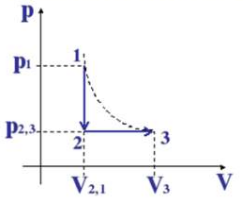 Возможное решение:1-2: V = const, по закону Шарля р1/Т1 = р2/Т2, значит, если давление уменьшается, то уменьшается и температура, т.е. происходит изохорное охлаждение.2-3: р = const, по закону Гей-Люссака V2/Т2 = V3/Т3, объём увеличивается и температура увеличивается, т.е. происходит изобарное расширение.Нарисуем изопроцессы газа в координатах р(Т) и V(Т).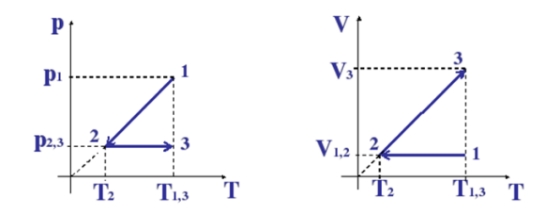 2. Какая из двух линий графика соответствует большему давлению данной массы идеального газа?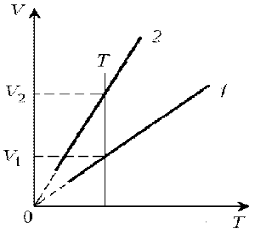 Возможное решение:Прежде всего установим, что это за линии. Эти линии выражают прямо пропорциональную зависимость между объемом газа и его температурой, а это возможно для идеального газа только при изобарическом процессе, следовательно, изображенные линии графика – изобары.Проведем изотерму до пересечения с обеими изобарами, а точки их пересечения спроецируем на ось ординат (объемов). Из построения видно, что V2 > V1. Поскольку при изотермическом процессе газ подчиняется закону Бойля–Мариотта: р1V1 = р2V2, то р1 > р2. Напомним, что все точки, лежащие на одной изобаре, соответствуют состояниям с одинаковым давлением.3 (ВПР). В сосуде под тяжёлым поршнем находится воздух. На графике представлена зависимость объёма воздуха от его температуры.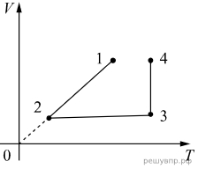 Выберите два верных утверждения, соответствующих данным графика. Запишите в ответе их номера.1) В процессе 1–2 воздух сжимали при постоянном давлении.2) В процессе 2–3 давление воздуха уменьшалось прямо пропорционально изменению его абсолютнойтемпературы.3) В процессе 3–4 наблюдалось изотермическое расширение воздуха.4) В процессе 1–2 давление воздуха уменьшалось.5) В процессе 3–4 поршень опускался и совершал работу по сжатию воздуха.Ответ: 131.Тема занятияОсновы термодинамики2.Содержание темыПонятия: внутренняя энергия идеального газа, работа газа, количество теплоты, теплоёмкость, удельная теплоёмкость, адиабатный процесс.Закономерности: уравнение теплового баланса, первое начало термодинамики, КПД теплового двигателя, второе начало термодинамики.Принципы действия технических устройств: теплового двигателя, холодильной машины3.Типы занятияКомбинированные занятия4.Планируемые образовательные результатыОК 01, ОК 02, ОК 04, ОК 05, ОК 07• демонстрировать на примерах открытий законов термодинамики, истории усовершенствования тепловых машин роль и место физики в формировании современной научной картины мира, в развитии современной техники и технологий, в практической деятельности людей; • использовать информацию физического содержания при решении учебных, практических, проектных и исследовательских задач, интегрируя информацию из различных источников и критически ее оценивая; • различать методы научного познания и формы научного познания, демонстрируя на примерах (формирования представлений о сохранении энергии) их роль и место в научном познании; • использовать для описания характера протекания физических процессов физические законы с учетом границ их применимости: первое и второе начала термодинамики, уравнение теплового баланса; формулы КПД теплового двигателя; • решать качественные задачи (в том числе и межпредметного характера); • решать расчетные задачи с явно заданной физической моделью; • учитывать границы применения изученных физических моделей (идеальный газ, теплоизолированная система, двигатель Карно) при решении физических и межпредметных задач; • использовать информацию и применять знания о принципах работы и основных характеристиках изученных машин (теплового двигателя, холодильной машины) для решения практических, учебно-исследовательских и проектных задач; • использовать знания о физических объектах и процессах в повседневной жизни для обеспечения безопасности при обращении с приборами и техническими устройствами, для сохранения здоровья и соблюдения норм экологического поведения в окружающей среде, для принятия решений в повседневной жизни5.Формы организации учебной деятельностиПри освоении новых знаний и умений, при решении задач и проведении контроля – индивидуальная, фронтальная, групповая (на усмотрение преподавателя)6.Типы оценочных мероприятийТекущий контроль: устный и письменный фронтальный опрос; взаимоопрос в парах (группах).Тематический контроль: письменная самостоятельная работа на уроке7.Задания для самостоятельного выполненияКачественные задачи:1. Медная и железная заклёпки имеют одинаковую массу и начальную температуру. Их опускают в ванну с большим количеством воды. Какая из заклёпок быстрее охладится?Ответ: медная, т.к. теплоёмкость меди меньше.2. Почему быстрые реки ещё не замерзают на морозе в несколько градусов?Ответ: происходит превращение механической энергии в тепловую.3. Почему теплоёмкость идеального газа при изобарном процессе больше, чем при изохорном?Ответ: при изобарном процессе часть подводимого количества теплоты расходуется на совершение работы газом, при изохорном – всё полученное газом тепло идёт на его нагревание. Аналогичные рассуждения можно привести и в случае, когда газ отдаёт положительное количество теплоты.Расчётные задачи:1. Определите внутреннюю энергию 3 моль одноатомного идеального газа при нормальных условиях.Ответ: 10,2 кДж2. В цилиндре теплового двигателя газ, находясь под постоянным давлением 3.105 Па, совершил работу 0,4 кДж. Насколько увеличился объём газа в этом процессе?Ответ: на .3. В ходе некоторого процесса газ отдал 500 Дж теплоты, совершив при этом работу 200 Дж. Насколько уменьшилась внутренняя энергия газа в этом процессе?Ответ: на 700 Дж4. В процессе расширения 1 моль разреженного гелия его внутренняя энергия всё время остаётся неизменной. Как изменяются при этом (увеличивается, уменьшается, не изменяется) температура гелия, его давление и объём?Ответ: температура не изменяется, давление уменьшается, объём увеличивается.5. Идеальный одноатомный газ количеством 6 моль нагревают на 1000С. В этом процессе газ расширяется, совершив работу 500 Дж. Какое количество теплоты получил газ?Ответ: 7979 Дж6. Тепловая машина за один цикл получает от нагревателя количество теплоты 500 Дж и совершает работу 200 Дж. Какое количество теплоты она отдаёт холодильнику за три цикла?Ответ: 900 Дж7. В идеальном тепловом двигателе температура нагревателя 12000С, а температура холодильника -100С (минус десять градусов по шкале Цельсия). Чему равен КПД этого двигателя?Ответ: 81%Графические задачи:1. Идеальный газ переводят из состояния 1 в состояние 3 так, как показано на графике зависимости давления газа от объёма. 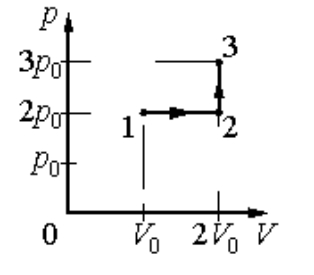 Чему равна работа газа в процессе 1-2-3?Ответ: 2р0Vо2. На графике показана зависимость температуры T вещества от времени t.  Вещество равномерно нагревали от момента времени t = 0 до t= t0. Потом нагреватель выключили и вещество равномерно охлаждалось. В начальный момент времени вещество находилось в кристаллическом состоянии.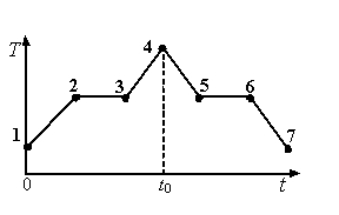 Выберите все верные ответы.1) В момент времени t= t0 вещество находилось в газообразном состоянии2) Процессу плавления соответствует участок графика 2-33) На участке графика 5-6 происходил процесс конденсации пара4) В точке 6 вещество находилось в кристаллическом состоянии5) На участке графика 2 – 3 внутренняя энергия вещества не изменяласьОтвет: 2, 41.Тема занятияАгрегатные состояния вещества и фазовые переходы2.Содержание темыПонятия: испарение и конденсация; насыщенный пар; абсолютная и относительная влажность воздуха; точка росы; кипение; критическое состояние вещества; перегретый пар; поверхностный слой жидкости; энергия поверхностного слоя; ближний порядок; поверхностное натяжение; смачивание; капиллярные явления; кристаллические и аморфные тела; пластическая (остаточная) деформация; механические свойства твердых тел; коэффициент линейного расширения; коэффициент объёмного расширения; плавление и кристаллизация.Закономерности: свойства насыщенного пара; зависимость температуры кипения от давления; определение относительной влажности воздуха; закон Гука; диаграмма растяжения; тепловое расширение твердых тел и жидкостей.Практическое применение перегретого пара в технике; в повседневной жизни физических знаний о свойствах газов, жидкостей и твердых тел; учет расширения газа в технике; Принципы действия приборов и технических устройств: приборов для определения влажности воздуха3.Типы занятияКомбинированные занятияЛабораторная работаКонтрольная работа4.Планируемые образовательные результаты ОК 01, ОК 02, ОК 04, ОК 05, ОК 07• демонстрировать на примерах роль и место физики в формировании современной научной картины мира, в развитии современной техники и технологий, в практической деятельности людей; • демонстрировать на примерах взаимосвязь между физикой и другими естественными науками; • использовать информацию физического содержания при решении учебных, практических, проектных и исследовательских задач, интегрируя информацию из различных источников и критически ее оценивая; • различать и уметь использовать в учебно-исследовательской деятельности методы научного познания (наблюдение, описание, измерение, эксперимент, выдвижение гипотезы, моделирование и т. д.) и формы научного познания (факты, законы, теории), демонстрируя на примерах их роль и место в научном познании; • проводить прямые и косвенные измерения физических величин (абсолютной и относительной влажности воздуха; точки росы; энергии поверхностного слоя; поверхностного натяжение; коэффициента линейного расширения; коэффициента объёмного расширения), выбирая измерительные приборы с учетом необходимой точности измерений; планировать ход измерений; получать значение измеряемой величины и оценивать относительную погрешность по заданным формулам; • проводить исследования зависимостей между физическими величинами: температуры кипения от давления, силы упругости от деформации (смещения) – и делать вывод с учетом погрешности измерений; • использовать для описания характера протекания физических процессов (испарения и конденсации; кипения; плавления и кристаллизации) физические величины и демонстрировать взаимосвязь между ними;• использовать для описания характера протекания физических процессов физические законы (закон Гука) с учетом границ их применимости;• решать качественные задачи (в том числе и межпредметного характера): используя модели, физические величины и законы, выстраивать логически верную цепочку объяснения (доказательства) предложенного в задаче процесса (явления); • решать расчетные задачи на закон Гука, расчет абсолютной и относительной влажности воздуха; точки росы; энергии поверхностного слоя; поверхностного натяжение; коэффициента линейного расширения; коэффициента объёмного расширения;• учитывать границы применения закона Гука при решении физических и межпредметных задач; • использовать информацию и применять знания о принципах работы и основных характеристиках изученных приборов и других технических устройств для решения практических, учебно-исследовательских и проектных задач; • соблюдать правила безопасного труда при проведении исследований в рамках учебного эксперимента и учебно-исследовательской деятельности (с использованием цифровых измерительных устройств и лабораторного оборудования);• использовать знания о физических объектах и процессах в повседневной жизни для обеспечения безопасности при обращении с приборами и техническими устройствами, для сохранения здоровья и соблюдения норм экологического поведения в окружающей среде, для принятия решений в повседневной жизни5.Формы организации учебной деятельностиПри освоении новых знаний и умений, при решении задач и проведении контроля – индивидуальная, фронтальная, групповая (на усмотрение преподавателя).При выполнении лабораторной работы – парная (групповая)6.Типы оценочных мероприятийТекущий контроль: устный и письменный фронтальный опрос; взаимоопрос в парах (группах).Тематический контроль: письменный отчёт о выполнении лабораторной работы; письменная контрольная работа7.Задания для самостоятельного выполненияКачественные задачи:1 (ВПР). При проектировании больших мостов необходимо учитывать возможность перепада температур в пределах от –40 °C до + в течение года. Такие перепады вызывают заметное изменение общей длины моста, и, чтобы мост не вздыбливался летом и не испытывал мощных нагрузок «на разрыв» зимой, его составляют из отдельных секций, соединяя их буферными сочленениями. Какое явление учитывают при проектировании мостов, вводя буферные соединения?Ответ: тепловое расширение тел или тепловое расширение.2 (ВПР). Зимой стёкла движущегося автомобиля могут изнутри «запотеть» даже в сухую погоду. Стоит отметить, что чем меньше людей в салоне и чем меньше они разговаривают, тем медленнее влага оседает на стёклах. Благодаря какому явлению происходит «запотевание» стёкол изнутри?Возможное решение:«Запотевание» стёкол изнутри происходит благодаря конденсации насыщенного пара при охлаждении или, что здесь то же самое, при конденсации пара. Ответ: конденсация насыщенного пара при охлаждении или конденсация пара.3 (ВПР). В пересыщенный раствор поваренной соли опустили шерстяную нить. Через некоторое время на нити образовались твердые частицы соли. Какое явление наблюдалось в этом опыте?Ответ: кристаллизация.4 (ВПР). Прочитайте текст и вставьте на места пропусков слова (словосочетания) из приведённого списка.Два полых, герметически запаянных шара соединены трубкой, как показано на рисунке. Воздух из шаров откачан. В верхнем шаре находится небольшое количество воды. Если нижний пустой шар поместить в жидкий воздух, то через некоторое время вода в верхнем шаре замёрзнет. Это объясняется тем, что из-за охлаждения нижнего шара в нём начинают _________________________________________. Это вызывает в верхнем шаре ___________________________________. При этом температура воды в верхнем шаре ______________________.Ответ: 2365 (ВПР). Герметично закрытый сосуд, частично заполненный водой, длительное время хранился при комнатной температуре, а затем был переставлен в холодильник. Как изменятся в холодильнике плотность водяного пара, относительная влажность и абсолютная влажность воздуха в сосуде?Для каждой величины определите соответствующий характер её изменения:1) увеличится;2) уменьшится;3) не изменитсяВозможное решение:При уменьшении температуры водяной пар, находящийся в сосуде, частично конденсируется и переходит в воду. Объем сосуда не изменился, следовательно, плотность пара уменьшится.Относительная влажность — отношение парциального давления паров воды в воздухе к равновесному давлению насыщенных паров при данной температуре. Для герметично закрытого сосуда с неизменным объемом жидкости эта величина не изменится. Абсолютная влажность воздуха — физическая величина, показывающая массу водяных паров, содержащихся в 1 м3 воздуха. Другими словами, это плотность водяного пара в воздухе, и она также уменьшается. Ответ: 232.6 (ВПР). Системы труб водяного отопления всегда снабжаются расширительным баком, присоединённым к системе отопления и сообщающимся с атмосферой. При нагревании воды в трубах она частично переходит в расширительный бак, и трубы не разрывает. Какое явление может привести к разрыву труб при отсутствии расширительного бака?Ответ: тепловое расширение жидкости. 7 (ВПР). Газ нагревают в закрытом сосуде с прочными стенками. Как называется процесс такого нагревания газа?Ответ: изохорным или изохорическим.8 (ВПР). В таблице приведены температуры плавления и кипения некоторых веществ при нормальном атмосферном давлении.Какое(-ие) из данных веществ будет(-ут) находиться в жидком состоянии при температуре 360 К и нормальном атмосферном давлении?Возможное решение:Переведем температуру кипения в кельвины. Тогда при температуре 360 К хлор с температурой кипения T = 239 К находится в газообразном состоянии, спирт с температурой кипения Т = 351 К — в газообразном состоянии, ртуть с температурой кипения Т = 630 К — в жидком состоянии, нафталин с температурой кипения Т = 490 К — в жидком состоянии.Ответ: ртуть и нафталин.Расчётные задачи:1. Из  водяного пара с температурой 373 К образовалась вода. Сколько теплоты при этом выделилось?Ответ: 1017 кДж.2. Закрытый сосуд объемом V1 =  содержит воду массой m = . Сосуд нагрели до температуры t = . На сколько следует изменить объем сосуда, чтобы в нем содержался только насыщенный пар? Давление насыщенного пара при температуре t =  равно рн.п=4,7 • 105 Па.Ответ: .3. Относительная влажность воздуха в закрытом сосуде при температуре t1 =  равна φ1 = 84 %, а при температуре t2 =  равна φ2 = З0 %. Во сколько раз давление насыщенного пара воды при температуре t2 больше, чем при температуре t1?Возможное решение:Давление водяного пара в сосуде при Т1 = 278 К равно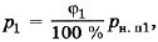 где Рн.п 1 – давление насыщенного пара при температуре Т1.При температуре Т2 = 295 К давление 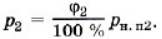 Так как объем постоянен, то по закону Шарля 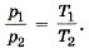 Отсюда 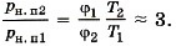 Ответ: 3.4 (ВПР). В кубическом метре воздуха в помещении при температуре 18 °С находится 7,7 г водяных паров. Пользуясь таблицей плотности насыщенных паров воды, определите относительную влажность воздуха.Ответ: 50%.Графические задачи:1 (ВПР). На рисунке представлен график зависимости температуры серебряной детали от времени её нагревания. Мощность нагревателя постоянна. Первоначально серебро находилось в твёрдом состоянии.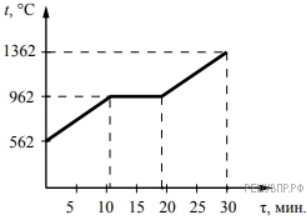 Выберите два верных утверждения, соответствующих данным графика. Запишите в ответе их номера.1) Температура плавления серебра составляет 962 °С.2) В промежуток времени от 12 до 18 мин. внутренняя энергия серебра не изменяется.3) Для плавления серебряной детали потребовалось большее количество теплоты, чем для дальнейшего нагревания расплава на 400 °С.4) Через 15 мин. после начала нагревания всё серебро ещё находилось в твёрдом состоянии.5) Через 20 мин. после начала нагревания серебро находилось в жидком состоянии.Ответ: 15.Задачи на методы научного познания:1 (ВПР). С помощью психрометрического гигрометра проводились измерения относительной влажности воздуха в помещении. Погрешность измерений температуры равна цене деления шкалы термометра (см. рис.).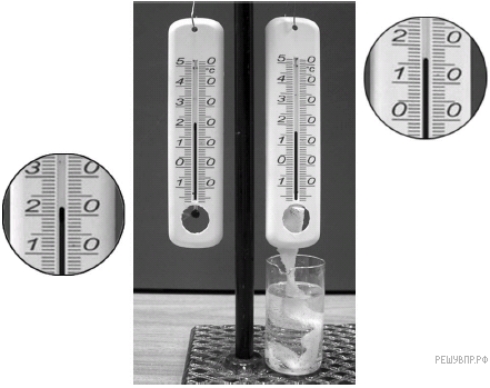 Запишите в ответе показания сухого термометра с учётом погрешности измерений. В ответе укажите значение и погрешность измерения слитно без пробела. Ответ приведите в °C.Возможное решение:Заметим, что цена одного деления термометра равна 1 °С. Тогда измеренное значение можно записать как (22 ± 1) °С, или (21 ± 1) °С, или (23 ± 1) °С. Ответ: 211, 221 или 2312 (ВПР). Вам необходимо исследовать силу, необходимую для отрыва от поверхности жидкости, смачиваемого этой жидкостью, диска в зависимости от плотности жидкости. Имеется следующее оборудование:— линейка;— деревянный диск с креплением в центре;— неограниченный набор из грузов, масса каждого 1 г;— штатив с нитью, блоками и подвесом для дисков и легкой чашей для грузов;— пять емкостей с жидкостями известных плотностей.Опишите порядок проведения исследования.В ответе:1. Зарисуйте или опишите экспериментальную установку.2. Опишите порядок действий при проведении исследования.Возможное решение: 1. Используется установка, изображённая на рисунке: один из дисков, емкость с жидкостью, несколько грузов и линейка.                                                                       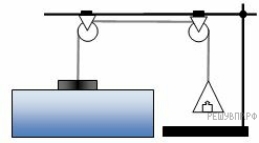 2. Диаметр диска измеряется линейкой и вычисляется его площадь. Затем диск подвешивается к нити и погружается в жидкость так, чтобы она смочила его поверхность. Затем на чашу для грузов, подвешенную к другому концу нити докладываются по одному грузу до того момента, пока диск не оторвется от поверхности жидкости. Сила, вычисляется умножением массы подвешенного груза на ускорение свободного падения.3. Диск тщательно обрабатывается от жидкости, после чего так же погружается в следующую емкость с жидкостью. Вычисления силы при отрыве диска повторяются.4. Полученные значения сил сравниваются.3 (ВПР). Учитель на уроке закрыл пробкой колбу и через шланг подсоединил её к жидкостному U-образному манометру (см. рис.). Затем он поместил колбу над огнём спиртовки и обратил внимание учащихся на показания манометра.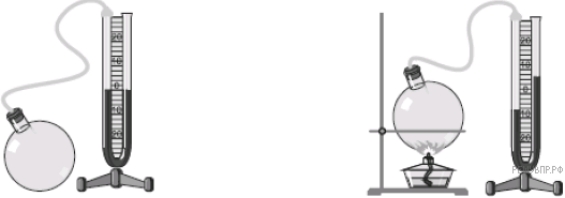 С какой целью был проведён данный опыт?Возможное решение:Опыт был проведён с целью показать, что давление газа зависит от его температуры. (Показать, что при нагревании давление газа увеличивается. Или, что при нагревании газ расширяется.)1.Тема занятияЭлектрическое поле2.Содержание темыПонятия: электрические заряды; элементарный электрический заряд; электрическая постоянная; электрическое поле; напряженность электрического поля; работа сил электростатического поля; потенциал; разность потенциалов; эквипотенциальные поверхности; электроемкость; конденсаторы; соединение конденсаторов в батарею.Физические явления: проводники в электрическом поле; диэлектрики в электрическом поле; поляризация диэлектриков.Закономерности: закон сохранения заряда; закон Кулона; определение напряжённости; напряжённость поля точечного заряда; принцип суперпозиции полей; формула работы сил электростатического поля; определение потенциала; определение напряжения; связь между напряженностью и разностью потенциалов электрического поля; определение ёмкости конденсатора; формула ёмкости плоского конденсатора; законы последовательного и параллельного соединения конденсаторов; энергия электрического поля заряженного конденсатора.Практическое применение конденсаторов.Физические опыты: опыт Кулона3.Типы занятияКомбинированные занятия4.Планируемые образовательные результаты ОК 01, ОК 02, ОК 04, ОК 05, ОК 07• демонстрировать на примере электрического поля роль и место физики в формировании современной научной картины мира, в развитии современной техники и технологий, в практической деятельности людей; • демонстрировать на примерах взаимосвязь между физикой и другими естественными науками; • использовать информацию физического содержания при решении учебных, практических, проектных и исследовательских задач, интегрируя информацию из различных источников и критически ее оценивая; • различать и уметь использовать в учебно-исследовательской деятельности методы научного познания (наблюдение, описание, измерение, эксперимент, выдвижение гипотезы, моделирование и т. д.) и формы научного познания (факты, законы, теории), демонстрируя на примерах их роль и место в научном познании; • проводить прямые и косвенные измерения физических величин (электрического заряда, напряженности, работы сил электростатического поля, потенциала, разности потенциалов, электроемкости, энергии заряженного конденсатора, энергии электрического поля), выбирая измерительные приборы с учетом необходимой точности измерений; планировать ход измерений; получать значение измеряемой величины и оценивать относительную погрешность по заданным формулам; • проводить исследования зависимостей между физическими величинами: напряженностью и разностью потенциалов электрического поля – и делать вывод с учетом погрешности измерений; • использовать для описания характера протекания физических процессов физические законы (закон сохранения заряда, закон Кулона) с учетом границ их применимости;• решать качественные задачи (в том числе и межпредметного характера): используя модели, физические величины и законы, выстраивать логически верную цепочку объяснения (доказательства) предложенного в задаче процесса (явления); • решать расчетные задачи с явно заданной физической моделью: на закон сохранения заряда, закон Кулона, расчет напряженности, работы сил электростатического поля, потенциала, разности потенциалов, электроемкости, энергии заряженного конденсатора, энергии электрического поля, принцип суперпозиции полей;• учитывать границы применения закона сохранения заряда, закона Кулона при решении физических и межпредметных задач; • использовать информацию и применять знания о принципах работы и основных характеристиках изученных приборов и других технических устройств для решения практических, учебно-исследовательских и проектных задач; • соблюдать правила безопасного труда при проведении исследований в рамках учебного эксперимента и учебно-исследовательской деятельности (с использованием цифровых измерительных устройств и лабораторного оборудования);• соблюдать правила безопасного труда при проведении исследований в рамках учебного эксперимента и учебно-исследовательской деятельности (с использованием цифровых измерительных устройств и лабораторного оборудования);• соблюдать правила безопасного труда при проведении исследований в рамках учебного эксперимента и учебно-исследовательской деятельности (с использованием цифровых измерительных устройств и лабораторного оборудования);• использовать знания о физических объектах и процессах в повседневной жизни для обеспечения безопасности при обращении с приборами и техническими устройствами, для сохранения здоровья и соблюдения норм экологического поведения в окружающей среде, для принятия решений в повседневной жизни5.Формы организации учебной деятельностиПри освоении новых знаний и умений, при решении задач и проведении контроля – индивидуальная, фронтальная, групповая (на усмотрение преподавателя).При выполнении лабораторной работы – парная (групповая)6.Типы оценочных мероприятийТекущий контроль: устный и письменный фронтальный опрос; взаимоопрос в парах (группах).Тематический контроль: письменный отчёт о выполнении лабораторной работы7.Задания для самостоятельного выполненияКачественные задачи:1 (ВПР). Прочитайте текст и вставьте на место пропусков слова (словосочетания) из приведённого списка.Для исследования электризации тел возьмём мелко нарезанную бумагу, стеклянную палочку и кусок шёлка. Если натереть стеклянную палочку о шёлк, а затем поднести её к мелко нарезанным бумажкам, то наблюдается _____________________________________________________. Это взаимодействие объясняется электризацией кусочков бумаги посредством __________________. Объясняется электризация перераспределением ______________________________ между телами или внутри тела.Ответ:267.2 (ВПР). Прочитайте текст и вставьте на место пропусков слова (словосочетания) из приведённого списка.Для изучения электрических свойств стержня проведём следующий̆ опыт. Возьмём два электрометра. Один из них зарядим, а другой̆, наоборот, разрядим (см. рис.).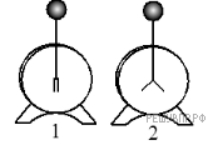 Надев прорезиненную перчатку, возьмём стержень и соединим с помощью него шары электрометров. Резина является диэлектриком и выполняет роль изолятора между стержнем и кожей̆ человека, являющейся ________________________.Если материал стрежня относится к ________________________, то после соединения стержнем шаров электрометров совершенно ничего не происходит. То есть второй̆ электрометр остаётся незаряженным. Это объясняется тем, что ____________________________________.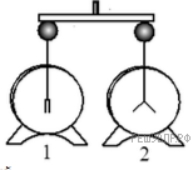 Список слов и словосочетаний1) проводник2) диэлектрик3) материал4) вещество5) проводники проводят электрический̆ заряд6) диэлектрики не проводят электрический̆ заряд7) стержень электризуется при соприкосновении Ответ: 126.3. Во сколько раз увеличится сила притяжения между двумя точечными зарядами, если модуль первого заряда увеличить в 2 раза, а расстояние между ними уменьшить в 3 раза? Величина второго заряда остаётся неизменной.Ответ: сила Кулона увеличится в 18 раз.4. Точка В лежит в середине отрезка АС. Неподвижные точечные заряды + q и −2q расположены в точках А и С соответственно (см. рисунок).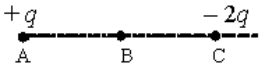 Постройте вектор напряжённости поля в точке В.Ответ: вектор напряжённости поля в точке В лежит на отрезке ВС и направлен из точки В к точке С.5. (ВПР). Прочитайте текст и вставьте на место пропусков слова (словосочетания) из приведённого списка.При демонстрации свойств воздушного конденсатора (см. рис.) одна из его обкладок была соединена со стержнем __________________________________ и заряжена, а другая, прикреплённая к ручке и соединённая с заземлённым корпусом, также оказалась заряженной вследствие явления _____________________________________. При введении в пространство между пластинами листа плексигласа стрелка опустилась, потому что ёмкость системы двух пластин, разделённых ____________________________, увеличилась.Ответ: 246.6. (ВПР). Полому металлическому телу на изолирующей подставке (см. рис.) сообщён положительный заряд. Каково соотношение между потенциалами точек А и В?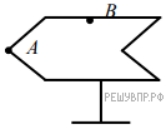 Возможное решение:На поверхности проводника все точки имеют равные потенциалы. Следовательно, потенциал точки А равен потенциалу точки В.Ответ: потенциалы точек равны.Расчётные задачи:1. Двум одинаковым шарикам сообщили одинаковые заряды по q = 2,0 • 10-8 Кл и поместили их на расстояние r = . Определите силу Кулона, действующую на первый шарик. Ответ: 5,6.10-4 Н.2. Электрон влетает в электрическое поле напряжённостью 500 кВ/м. Чему равна кулоновская сила, действующая на электрон?Ответ: 8.10-14 Н.3. Точечный заряд создаёт в точке, удалённой от него на расстояние  электрическое поле напряжённостью 90 В/м. Чему равен модуль этого заряда?Ответ: 25.10-12 Кл.4. Альфа-частица зарядом 3,2.10-19 Кл взаимодействует с электроном, находящемся от неё в точке на расстоянии 1,6.10-. Найдите напряжённость электрического поля, создаваемого альфа-частицей и электроном в точке, являющейся серединой отрезка, который соединяет эти заряды.Ответ: 67,5.1010 В/м.5. Чему равна работа А, совершаемая однородным электрическим полем при переносе заряда q = 3 • 10-8 Кл вдоль силовых линий поля на расстояние l = ? Напряжённость поля равна 200 В/м.Ответ: 5,4 мкДж.6. Определите напряжение между двумя точками электрического поля, если при перемещении в нём заряда 50 нКл полем была совершена работа 20 мкДж.Ответ: 400 В.7. Плоский конденсатор подключён к источнику напряжением 100 В. Ёмкость конденсатора составляет 0,25 мкФ. Определите заряд конденсатора.Ответ: 25 мкКл.8. Плоский воздушный конденсатор состоит из обкладок площадью . Обкладки находятся на расстоянии  друг от друга. Определите ёмкость этого конденсатора. Ответ: 20 пФ.9. Два конденсатора емкостями С и 4С соединяют. Определите ёмкость получившейся батареи конденсаторов в случаях: 1) последовательного соединения;2) параллельного соединения.Ответ: 1) 0,8С; 2) 5С.10. Конденсатору, ёмкость которого равна 0,5 мкФ, сообщили заряд 5 мкКл. Определите энергию электрического поля конденсатора.Ответ: 25 мкДж.Задачи на методы научного познания:1 (ВПР). Для проведения опыта учитель взял стеклянную палочку, лист бумаги и бумажный султан, закреплённый на железном стержне. Трением о лист бумаги он зарядил стеклянную палочку, а затем дотронулся ею до бумажного султана. Далее он обратил внимание на поведение полосок султана при поднесении одноимённо заряженной палочки.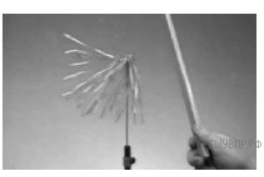 Какой вывод можно было сделать из данного опыта?Ответ: Одноимённо заряженные тела отталкиваются.2 (ВПР). На рисунке представлена установка по изучению свойств плоского конденсатора. Пластины конденсатора присоединяют к электрометру, корпус которого заземлён. Наэлектризованной палочкой касаются пластины конденсатора. При этом конденсатор приобретёт некоторый заряд, а электрометр будет показывать разность потенциалов между пластинами конденсатора. В соответствии с определением электроёмкости    где q — заряд конденсатора, U — разность потенциалов между пластинами конденсатора.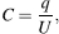 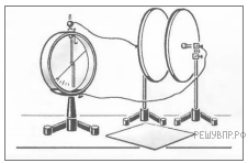 Вам необходимо исследовать, зависит ли электроёмкость плоского конденсатора от площади его пластин.Имеется следующее оборудование:— электрометр;— пластины на подставках, образующие плоский конденсатор;— эбонитовая палочка и шерсть для сообщения конденсатору электрического заряда;— пластины из стекла и полистирола;— соединительные провода.В ответе:1. Опишите экспериментальную установку.2. Опишите порядок действий при проведении исследования.Возможное решение:1. Используется установка, изображённая на рисунке. Конденсатор подключают к электрометру и сообщают электрический заряд от наэлектризованной палочки. В процессе проведения опытов заряд конденсатора остаётся неизменным.2. Площади пластин изменяют, сдвигая пластины относительно друг друга.3. Об изменении электроёмкости конденсатора судят по изменению показаний электрометра (чем больше разность потенциалов, тем меньше электроёмкость конденсатора)1.Тема занятияЗаконы постоянного тока2.Содержание темыПонятия: сила тока и плотность тока; электрическое сопротивление; электродвижущая сила источника тока; соединение проводников; электрические цепи; параллельное и последовательное соединение проводников; соединение источников электрической энергии в батарею; работа и мощность постоянного тока; тепловое действие тока; температурный коэффициент сопротивления; сверхпроводимость.Закономерности: закон Ома для участка цепи; закон Ома для полной цепи; закон Джоуля—Ленца; условия, необходимые для возникновения и поддержания электрического тока; зависимость электрического сопротивления от материала, длины и площади поперечного сечения проводника; зависимость электрического сопротивления проводников от температуры; законы Кирхгофа для узла и контура3.Типы занятияКомбинированные занятияЛабораторные работы4.Планируемые образовательные результаты ОК 01, ОК 02, ОК 04, ОК 05, ОК 07• демонстрировать на примерах роль и место физики в формировании современной научной картины мира, в развитии современной техники и технологий, в практической деятельности людей; • демонстрировать на примерах взаимосвязь между физикой и другими естественными науками; • использовать информацию физического содержания при решении учебных, практических, проектных и исследовательских задач, интегрируя информацию из различных источников и критически ее оценивая; • различать и уметь использовать в учебно-исследовательской деятельности методы научного познания (наблюдение, описание, измерение, эксперимент, выдвижение гипотезы, моделирование и т. д.) и формы научного познания (факты, законы, теории), демонстрируя на примерах их роль и место в научном познании; • проводить прямые и косвенные измерения физических величин (силы тока, электродвижущей силы источника тока, работы и мощности постоянного тока, температурного коэффициента сопротивления, удельного сопротивления проводника, КПД электроплитки), выбирая измерительные приборы с учетом необходимой точности измерений; планировать ход измерений; получать значение измеряемой величины и оценивать относительную погрешность по заданным формулам; • проводить исследования зависимостей между физическими величинами: силы тока от электрического напряжения и сопротивления; силы тока от ЭДС и полного сопротивления цепи; электрического сопротивления от материала, длины и площади поперечного сечения проводника; электрического сопротивления проводников от температуры; мощности лампы накаливания от напряжения на её зажимах – и делать вывод с учетом погрешности измерений; • использовать для описания характера протекания физических процессов физические законы (закон Ома для участка цепи; закон Ома для полной цепи; закон Джоуля—Ленца; законы Кирхгофа для узла и контура) с учетом границ их применимости;• решать качественные задачи (в том числе и межпредметного характера): используя модели, физические величины и законы, выстраивать логически верную цепочку объяснения (доказательства) предложенного в задаче процесса (явления); • решать расчетные задачи на закон Ома для участка цепи; закон Ома для полной цепи; закон Джоуля—Ленца; законы Кирхгофа для узла и контура; законы параллельного и последовательного соединения проводников и источников тока, расчет силы тока; плотности тока; электродвижущей силы источника тока; работы и мощности постоянного тока; температурного коэффициента сопротивления;• учитывать границы применения закона Ома для участка цепи; закона Ома для полной цепи; закона Джоуля—Ленца; законов Кирхгофа для узла и контура при решении физических и межпредметных задач; • использовать информацию и применять знания о принципах работы и основных характеристиках изученных приборов и других технических устройств для решения практических, учебно-исследовательских и проектных задач;• соблюдать правила безопасного труда при проведении исследований в рамках учебного эксперимента и учебно-исследовательской деятельности (с использованием цифровых измерительных устройств и лабораторного оборудования); • использовать знания о физических объектах и процессах в повседневной жизни для обеспечения безопасности при обращении с приборами и техническими устройствами, для сохранения здоровья и соблюдения норм экологического поведения в окружающей среде, для принятия решений в повседневной жизни5.Формы организации учебной деятельностиПри освоении новых знаний и умений, при решении задач и проведении контроля – индивидуальная, фронтальная, групповая (на усмотрение преподавателя).При выполнении лабораторной работы – парная (групповая)6.Типы оценочных мероприятийТекущий контроль: устный и письменный фронтальный опрос; взаимоопрос в парах (группах).Тематический контроль: письменный отчёт о выполнении лабораторной работы; письменная контрольная работа7.Задания для самостоятельного выполненияКачественные задачи:1 (ВПР). Проводник, состоящий из медной, железной и никелиновой проволок одного диаметра и одной длины, включили в электрическую цепь. При определённом напряжении, поданном на него, наблюдали, что никелиновая проволока сильно раскалена, железная раскалена гораздо меньше, а медная проволока не раскалена вовсе. Это объясняется тем, что проволоки соединены __________________. При таком соединении на участках цепи сила тока одинаковая, а выделяющееся количество теплоты прямо пропорционально __________________________________ проволок. Из опыта на основании закона Джоуля–Ленца можно сделать вывод, что у медной проволоки наименьшее ________________________________________, а у никелиновой наибольшее.Список слов (словосочетаний)1) последовательно2) параллельно3) сопротивлению4) напряжению5) удельное сопротивление6) значение плотностиОтвет: 135.2 (ВПР). В мастерской Ивана Петровича электрическая линия для розеток оснащена автоматическим выключателем, который размыкает линию, если сила тока в ней превышает 16 А. Напряжение электрической сети 220 В.В таблице представлены электрические приборы, используемые в мастерской, и потребляемая ими мощность.В мастерской работает торцовочная пила. Какой(-ие) из указанных выше приборов можно включить в сеть дополнительно к торцовочной пиле? Запишите решение и ответ (порядковый номер(-а) прибора(-ов)).Возможное решение: Максимальная мощность, на которую рассчитана проводка равнаΡ = ΙU = 16 ·220 = 3520 ВтСуммарная мощность всех включенных в сеть электроприборов не должна превышать 3,5 кВт. Мощность, которую потребляет торцовочная пила составляет 2200 Вт. Дополнительно к ней можно включить либо рубанок, либо лобзик.Ответ: 1 или 3.Расчётные задачи:1 (ВПР). В паспорте электрического фена написано, что мощность его двигателя составляет 1,6 кВт при напряжении в сети 220 В. Определите силу тока, протекающего по электрической цепи фена при включении его в розетку.Ответ: .2. На рисунке представлена схема электрической цепи. Все сопротивления резисторов одинаковы и равны R. 1) Определите эквивалентное сопротивление цепи. 2) Чему равна полная сила тока в цепи, если на клеммы 1, 2 подано напряжение U?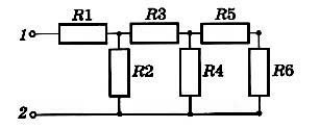 Ответ: 1) (1З/8) R; 2) 8U/13R.3. Резистор сопротивлением 20 Ом подключён к источнику с ЭДС 12 В. Внутреннее сопротивление источника равно 4 Ом. Определите силу тока в цепи.Ответ: 0,5 А.4. Аккумулятор c ЭДC 6,0 B и внутренним сопротивлением 0,1 Ом питает внешнюю цепь c сопротивлением 12,4 Ом. Какое количество теплоты Q выделится во всей цепи за время 10 мин?Ответ: 1728 Дж.5. Конденсатор ёмкостью 2 мкФ включён в цепь (рис. 15.12), содержащую три резистора и источник постоянного тока c ЭДC 3,6 B и внутренним сопротивлением 1 Ом. Сопротивления резисторов R1 =4 Ом, R2 = 7 Ом, R3 = 3 Ом. Чему равен заряд на правой обкладке конденсатора?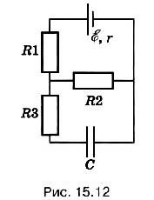 Возможное решение:Участок цепи, в котором находится конденсатор, разомкнут, и ток через резистор R3 не идёт. Разность потенциалов между пластинами конденсатора равна падению напряжения на резисторе R2: U = IR2. Сила тока, идущего по цепи, согласно закону Ома, равна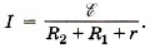 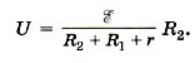 Заряд на обкладках конденсатора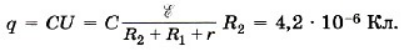 На правой обкладке конденсатора накопится отрицательный заряд, так как она подключена к отрицательному полюсу источника.Ответ: 4,2 • 10-6 Кл.Графические задачи:1 (ВПР). Учащиеся изучали протекание электрического тока в цепи, изображённой на схеме (рис. 1). Передвигая рычажок реостата, они следили за изменением силы тока и построили график зависимости силы тока от времени (рис. 2).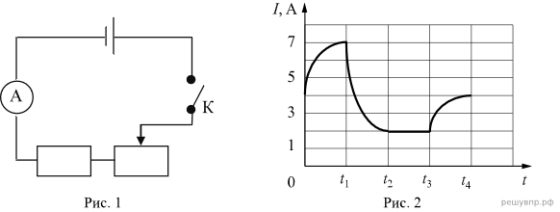 Выберите два верных утверждения, соответствующих данным графика. Запишите в ответе их номера.1) в процессе опыта сила тока в цепи изменялась в пределах от 2 до 7 А.2) в промежутке времени от t2 до t3 сопротивление реостата увеличивалось.3) в промежутке времени от 0 до t1 рычажок реостата перемещали влево.4) в промежутке времени от t3 до t4 рычажок реостата перемещали вправо.5) в промежутке времени от t1 до t2 напряжение на резисторе увеличилось в 3 раза.Ответ: 13.Задачи на методы научного познания:1 (ВПР). С помощью амперметра проводились измерения силы тока в электрической цепи. Погрешность измерений силы тока равна цене деления шкалы амперметра (см. рис.).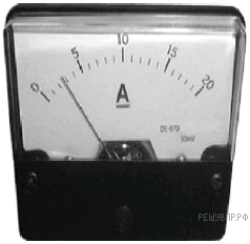 Запишите в ответ показания амперметра с учётом погрешности измерений. В ответе укажите значение и погрешность измерения слитно без пробела. Ответ приведите в амперах.Возможное решение:Заметим, что цена одного деления амперметра равна 1 А. Тогда измеренное значение можно записать как (3 ± 1) А или (2 ± 1) А.Ответ:31 или 21.2 (ВПР). Запишите результат измерения электрического напряжения (см. рис.), учитывая, что погрешность измерения равна цене деления вольтметра.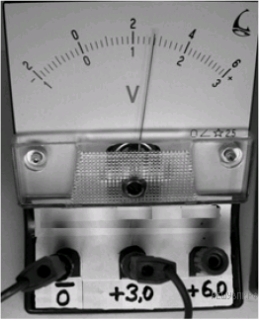 Запишите в ответ показания вольтметра с учётом погрешности измерений. В ответе укажите значение и погрешность измерения слитно без пробела.Возможное решение:Заметим, что клеммы вольтметра подключены так, что наибольшее показываемое напряжение равно 3 В, то есть считывать показания нужно по нижней шкале вольтметра. Как видно из рисунка, вольтметр показывает значение 1,4 В, при этом цена деления составляет 0,1 В. Таким образом, показания вольтметра можно записать как (1,4 ± 0,1) В.Ответ: 1,40,1.3 (ВПР). Исследуя электрическое сопротивление металлической проволоки, учитель на уроке собрал электрическую цепь, представленную на рисунке. При передвижении ползунка К вдоль проволоки учащиеся наблюдали изменение яркости свечения лампы накаливания.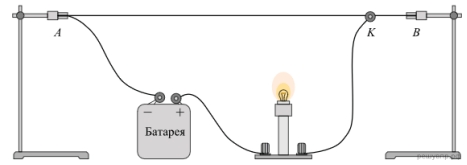 С какой целью был проведён данный опыт?Возможное решение:Опыт был проведён с целью показать, что электрическое сопротивление проводника (металлической проволоки) зависит от длины проводника1.Тема занятияЭлектрический ток в различных средах2.Содержание темыПонятия: электрохимический эквивалент; виды газовых разрядов; плазма; электрический ток в полупроводниках; собственная и примесная проводимости; р-n переход.Физические явления: электрический ток в металлах, в электролитах, газах, в вакууме: сверхпроводимость; электролиз; термоэлектронная эмиссия.Закономерности: закон электролиза Фарадея.Практическое применение полупроводников, дугового разряда.Принципы действия приборов и устройств: полупроводникового диода; полупроводниковых приборов; вакуумного диода; газоразрядной трубки; сварочного аппарата3.Типы занятияКомбинированные занятия4.Планируемые образовательные результатыОК 01, ОК 02, ОК 04, ОК 05, ОК 07• демонстрировать на примерах роль и место физики в формировании современной научной картины мира, в развитии современной техники и технологий, в практической деятельности людей; • демонстрировать на примерах взаимосвязь между физикой и другими естественными науками; • использовать информацию физического содержания при решении учебных, практических, проектных и исследовательских задач, интегрируя информацию из различных источников и критически ее оценивая; • различать и уметь использовать в учебно-исследовательской деятельности методы научного познания (наблюдение, описание, измерение, эксперимент, выдвижение гипотезы, моделирование и т. д.) и формы научного познания (факты, законы, теории), демонстрируя на примерах их роль и место в научном познании; • проводить прямые и косвенные измерения физических величин (электрохимического эквивалента), выбирая измерительные приборы с учетом необходимой точности измерений; планировать ход измерений; получать значение измеряемой величины и оценивать относительную погрешность по заданным формулам; • использовать для описания характера протекания физических процессов физические законы (закон электролиза Фарадея) с учетом границ их применимости;• решать качественные задачи (в том числе и межпредметного характера): используя модели, физические величины и законы, выстраивать логически верную цепочку объяснения (доказательства) предложенного в задаче процесса (явления); • решать расчетные задачи на закон электролиза Фарадея; расчет электрохимического эквивалента; • учитывать границы применения закона электролиза Фарадея при решении физических и межпредметных задач; • использовать информацию и применять знания о принципах работы и основных характеристиках изученных приборов и других технических устройств (вакуумный диод; полупроводниковый диод; полупроводниковые приборы) для решения практических, учебно-исследовательских и проектных задач; • соблюдать правила безопасного труда при проведении исследований в рамках учебного эксперимента и учебно-исследовательской деятельности (с использованием цифровых измерительных устройств и лабораторного оборудования);• использовать знания о физических объектах и процессах в повседневной жизни для обеспечения безопасности при обращении с приборами и техническими устройствами, для сохранения здоровья и соблюдения норм экологического поведения в окружающей среде, для принятия решений в повседневной жизни5.Формы организации учебной деятельностиПри освоении новых знаний и умений, при решении задач и проведении контроля – индивидуальная, фронтальная, групповая (на усмотрение преподавателя).При выполнении лабораторной работы – парная (групповая)6.Типы оценочных мероприятийТекущий контроль: устный и письменный фронтальный опрос; взаимоопрос в парах (группах).Тематический контроль: письменный отчёт о выполнении лабораторной работы7.Задания для самостоятельного выполненияКачественные задачи:1. Объясните, почему при дуговом разряде при увеличении силы тока напряжение уменьшается.Ответ: при увеличении силы тока возрастает термоэлектронная эмиссия c катода, носителей заряда становится больше, a, следовательно, сопротивление промежутка между электродами уменьшается. При этом уменьшение сопротивления происходит быстрее, чем увеличение силы тока (в газах нарушается линейный закон Ома U = IR), поэтому напряжение уменьшается.2 (ВПР). Вблизи заострённых частей проводников, подключённых к высоковольтным источникам тока или находящихся во влажном атмосферном воздухе во время грозы, можно наблюдать слабое свечение и небольшой шум. Такое свечение иногда появляется на концах корабельных мачт (так называемые огни святого Эльма). Благодаря какому физическому явлению возникает такое свечение?Ответ: электрический разряд в газах или коронный разряд.3 (ВПР). Прочитайте текст и вставьте на места пропусков слова (словосочетания) из приведённого списка.В XVIII в. Бенджамин Франклин установил электрическую природу молнии, а также создал и разработал принципы элементарной грозозащиты (см. рис.). Он предложил устанавливать __________________, который соединяли с землёй, размещая на высоких точках зданий. При этом основную роль играли явление _________________________________ металлических частей конструкции и _________________________________ электрического поля вблизи острия.Ответ: 135.4 (ВПР). Какими носителями электрического заряда создаётся ток в водном растворе поваренной соли?Ответ: ионы.Расчётные задачи:1. Проводящая сфера радиусом R =  помещена в электролитическую ванну, наполненную раствором медного купороса. Насколько увеличится масса сферы, если отложение меди длится t = 30 мин, a электрический заряд, поступающий на каждый квадратный сантиметр поверхности сферы за 1 c, q = 0,01 Кл? Молярная масса меди M = 0,06З5 кг/моль. Площадь поверхности сферы S = 4πR2.Ответ: ≈ 2 • 10-1.Тема занятияМагнитное поле2.Содержание темыПонятия: магнитное поле (однородное, неоднородное), вектор индукции магнитного поля, сила Ампера, сила Лоренца, магнитная проницаемость вещества; солнечная активность, магнитные бури.Закономерности: закон Ампера, формула силы Лоренца, правило буравчика, правило левой руки.Практическое применение силы Ампера, силы Лоренца.Принципы действия приборов и технических устройств: электродвигателя постоянного тока, ускорителя заряженных частиц, электроизмерительных приборов.Физические опыты: опыт Эрстеда, опыт Ампера3.Типы занятияКомбинированные занятия4.Планируемые образовательные результатыОК 01, ОК 02, ОК 04, ОК 05, ОК 07• демонстрировать на примерах развития представлений о магнитном поле и магнитных свойствах вещества роль и место физики в формировании современной научной картины мира, в развитии современной техники и технологий, в практической деятельности людей; • различать методы научного познания и формы научного познания, демонстрируя на примерах (опыт Эрстеда, опыт Ампера) их роль и место в научном познании; • использовать для описания характера протекания физических процессов физические законы с учетом границ их применимости: закон Ампера, формулу силы Лоренца; • решать качественные задачи (в том числе и межпредметного характера); • решать расчетные задачи с явно заданной физической моделью на закон Ампера, расчет силы Лоренца; • использовать информацию и применять знания о принципах работы и основных характеристиках изученных машин, приборов и других технических устройств (электродвигателя постоянного тока, ускорителя заряженных частиц, электроизмерительных приборов) для решения практических, учебно-исследовательских и проектных задач5.Формы организации учебной деятельностиПри освоении новых знаний и умений, при решении задач и проведении контроля – индивидуальная, фронтальная, групповая (на усмотрение преподавателя)6.Типы оценочных мероприятийТекущий контроль: устный и письменный фронтальный опрос; взаимоопрос в парах (группах).Тематический контроль: письменная самостоятельная работа7.Задания для самостоятельного выполненияКачественные задачи:1. Внутренняя поверхность приводного ремня в результате трения о шкив приобрела положительный заряд. Существует ли магнитное поле вокруг вращающегося ремня?Ответ: Да. Заряды, расположенные на поверхности ремня, имеют направленное движение. Поэтому ремень в целом можно рассматривать как виток катушки, по которой течёт ток.2. В плоскости, перпендикулярной рисунку, расположен прямой длинный проводник. Сила тока по нему течёт от наблюдателя. Изобразите одну из линий индукции магнитного поля этого проводника. Как направлена эта линия?Ответ: Линия индукции является окружностью, лежащей в плоскости рисунка и направленной по часовой стрелке.3. В плоскости рисунка расположен круговой виток с током, направленном так, как показано на рисунке.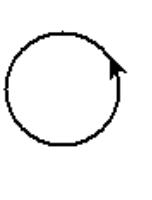 Куда направлен вектор магнитной индукции поля витка в его центре?Ответ: к наблюдателю.4. Электрическую цепь, состоящую из прямых проводников, поместили в однородное магнитное поле (см. рисунок).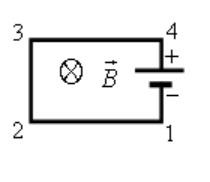 Куда направлена сила Ампера, действующая со стороны магнитного поля на проводник 1-2?Ответ: вверх в плоскости рисунка.5. (ВПР) Медный проводник подвесили на упругих пружинках и поместили между полюсами магнита (см. рисунок).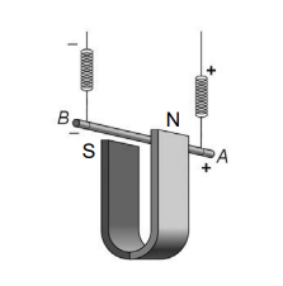 Как изменится (увеличится, уменьшится, не изменится) модуль силы Ампера и растяжение пружинок при изменении направления электрического тока, пропускаемого через проводник? Сила тока через проводник остаётся неизменной.Ответ: Сила Ампера не изменится, растяжение пружинок уменьшится.6. Электрон влетел в зазор между полюсами магнита и движется так, как показано на рисунке.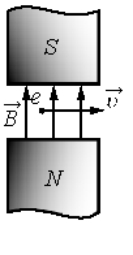 Куда направлена сила Лоренца, действующая на электрон?Ответ: от наблюдателя.7. Можно ли транспортировать раскаленные стальные болванки в цехе металлургического завода с помощью электромагнитного крана?Ответ: можно, если их температура ниже точки Кюри (753 °С). В противном случае они потеряют свои ферромагнитные свойства и применять электромагниты нельзя.Расчётные задачи:1. Проводник с током 10 А и длиной  висит неподвижно в однородном магнитном поле. Линии индукции магнитного поля перпендикулярны проводнику. Масса проводника . Чему должен быть равен модуль вектора магнитной индукции, чтобы нити, на которых подвешен проводник, оказались ненатянутыми?Ответ: 0,05 Тл.2. Протон влетает в однородное магнитное поле индукцией 10 мТл и движется в нём по окружности радиусом . Определите скорость, с которой протон влетел в магнитное поле.Ответ: 2,9 км/с.Задачи на методы научного познания:1. (ВПР) На рисунке изображена установка для изучения подъёмной силы электромагнита. Катушка электромагнита подключается к источнику тока через реостат, при помощи которого можно изменять силу тока через электромагнит. Электромагнит способен притягивать металлическую пластину с грузом.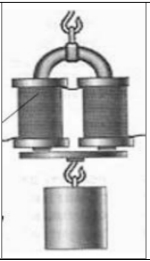 Вам необходимо показать, что подъёмная сила электромагнита зависит от силы тока, протекающего по его обмотке. Имеется следующее оборудование: − набор из 10 грузов по ; − электромагнит; − реостат; − ключ; − источник тока; − соединительные провода. В ответе: 1. Опишите экспериментальную установку. 2. Опишите порядок действий при проведении исследования.Возможное решение.1.Соберём цепь, состоящую из последовательно соединённых источника, ключа, электромагнита и реостата. Ползунок реостата установим так, чтобы его сопротивление было максимальным. К электромагниту прикрепляем наибольшее возможное количество грузов.2. Перемещая ползунок реостата, уменьшаем его сопротивление. При этом по закону Ома сила тока в цепи возрастает. Прикрепляя к электромагниту дополнительно грузы, наблюдаем увеличение его подъёмной силы1.Тема занятияЭлектромагнитная индукция2.Содержание темыПонятия: магнитный поток, электромагнитная индукция (далее – ЭМИ), вихревое электрическое поле, самоиндукция, индуктивность, электромагнитное полеЗакономерности: определение магнитного потока, правило Ленца, закон ЭМИ, ЭДС индукции в движущихся проводниках, связь магнитного потока и индуктивности катушки с током, закон ЭМИ для самоиндукции, энергия магнитного поля катушки с током.Физические опыты: по наблюдению ЭМИ, самоиндукции3.Типы занятияКомбинированные занятияЛабораторная работаКонтрольная работа4.Планируемые образовательные результатыОК 01, ОК 02, ОК 04, ОК 05, ОК 07• демонстрировать на примерах открытия ЭМИ и самоиндукции роль и место физики в формировании современной научной картины мира, в развитии современной техники и технологий, в практической деятельности людей; • использовать для описания характера протекания физических процессов физические величины и демонстрировать взаимосвязь между ними (ЭДС индукции в движущихся проводниках, связь магнитного потока и индуктивности катушки с током, энергия магнитного поля катушки с током); • использовать для описания характера протекания физических процессов физические законы с учетом границ их применимости (закон ЭМИ, правило Ленца); • решать качественные задачи; • решать расчетные задачи с явно заданной физической моделью на закон ЭМИ, самоиндукции, правило Ленца.• соблюдать правила безопасного труда при проведении исследований в рамках учебного эксперимента и учебно-исследовательской деятельности (с использованием цифровых измерительных устройств и лабораторного оборудования)5.Формы организации учебной деятельностиПри освоении новых знаний и умений, при решении задач и проведении контроля – индивидуальная, фронтальная, групповая (на усмотрение преподавателя).При выполнении лабораторной работы – парная (групповая)6.Типы оценочных мероприятийТекущий контроль: устный и письменный фронтальный опрос; взаимоопрос в парах (группах).Тематический контроль: письменный отчёт о выполнении лабораторной работы, письменная контрольная работа7.Задания для самостоятельного выполненияКачественные задачи:1. На рисунке показаны два способа вращения плоской рамки в однородном магнитном поле.Будет ли возникать индукционный ток в рамке на рисунке 1? Будет ли возникать индукционный ток в рамке на рисунке 2?Ответ: ЭМИ возникает только в рамке на рисунке 1.2. Постоянный магнит перемещают относительно замкнутого проводящего кольца так, как показано на рисунке.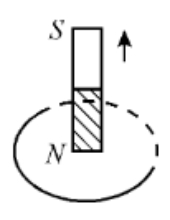 Определите направление индукционного тока в кольце.Ответ: по часовой стрелке3. В однородном магнитном поле движется проводник так, что скорость его движения перпендикулярна силовым линиям магнитного поля. Скорость проводника увеличивают в 9 раз по сравнению с первоначальной. Как и во сколько раз изменится модуль напряжения, возникающего на концах проводника?Ответ: увеличится в 9 раз.4. Электрическая цепь собрана по схеме, представленной на рисунке.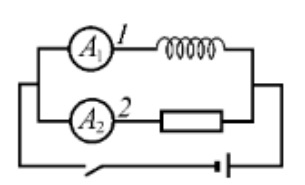 Сопротивление участка цепи 1 равно сопротивлению участка цепи 2. Сравните токи, которые покажут амперметры А1 и А2 сразу после замыкания ключа.Ответ: амперметр А1 покажет меньший ток.Расчётные задачи:1. В однородном магнитном поле расположена проволочная рамка в форме прямоугольника со сторонами  и . Модуль вектора индукции магнитного поля равен 20 мТл. Рамка расположена так, что силовые линии магнитного поля перпендикулярны её плоскости. Чему равен магнитный поток через рамку?Ответ: 40 мкВб2. Магнитный поток через рамку меняется от 40 мВб до 10 мВб за 0,15 с. Чему равна ЭДС индукции, возникающая в рамке?Ответ: 0,2 В3. Проволочная рамка сопротивлением 0,1 Ом расположена в однородном магнитном поле, модуль вектора магнитной индукции которого уменьшается со скоростью 0,2 Тл/с.  Площадь рамки равна . Линии магнитной индукции перпендикулярны плоскости рамки. Определите ЭДМ индукции, возникающей в рамке и силу индукционного тока.Ответ: 10-2 В; 0,1 А.4. Определите скорость самолёта Сухой Суперджет-100, если на концах его крыльев длиной  возникает ЭДС индукции 33 В. Самолёт летит горизонтально. Вертикальная составляющая индукции магнитного поля Земли 5 мТл.Ответ: 237 м/с5.  По горизонтальным рельсам, расположенным в вертикальном магнитном поле с модулем вектора магнитной индукции 200 мкТл, скользит проводник длиной 0,2 м. Концы рельсов замкнуты на резистор сопротивлением 0,1 Ом. Скорость движения проводника постоянна и равна 5 м/с.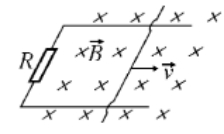 Чему равна сила тока, протекающего через резистор?Ответ: 2.10-3 А6. При пропускании через катушку тока силой 3 А магнитный поток внутри неё составил 15 мВб. Определите индуктивность катушки.Ответ: 5 мГн.7. В катушке индуктивностью 0,5 мГн за 2 с сила тока уменьшается от 15 до 5 А. Чему равна ЭДС самоиндукции, возникающей в катушке?Ответ: 2,5 мВ.8. При прохождении тока через катушку индуктивностью 200 мкГн энергия магнитного поля катушки составила 2,5 мДж. Определите силу тока в катушке.Ответ: 5 А.Графические задачи:1. Магнитный поток в металлическом кольце меняется по графику: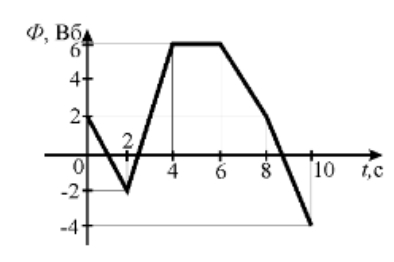 Определите модуль ЭДС индукции, возникающей в кольце в промежутках времени: (0; 2) с(2; 4) с(4; 6) сОтвет: 1) 2 В; 2) 4 В; 3) 02. На железный сердечник надеты две катушки, как показано на рисунке. По правой катушке пропускают ток, который меняется согласно приведённому графику.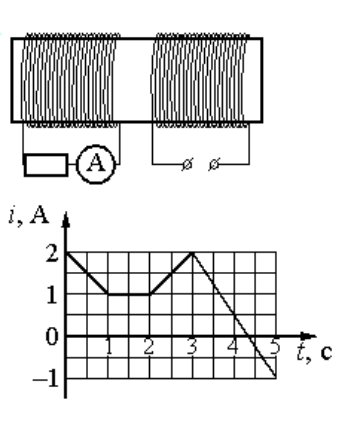 Выберите все верные ответы.В сердечнике в промежуток времени от 0 до 4 с существует магнитное полеИндукция магнитного поля, создаваемого правой катушкой, постоянна в течение всего времени наблюденияВ цепи катушки, изображённой на рисунке слева, существует индукционный ток в течение всего времени наблюденияВ катушке, изображённой на рисунке слева, максимальный ток наблюдается в промежутке от 3 до 5сВ промежутках времени (0; 1) с и (2; 3) с индукционный ток в катушке, изображённой на рисунке слева, имеет различное направлениеОтвет: 1, 4, 5Задачи на методы научного познания:1. (ВПР) На рисунке представлена установка по исследованию явления электромагнитной индукции. В катушку индуктивности 2 вносят катушку 1, по которой протекает постоянный ток. При этом в обмотке катушки 2 возникает индукционный ток, который фиксируется амперметром (на шкале которого «0» посередине). В установке можно изменять ЭДС источника тока. 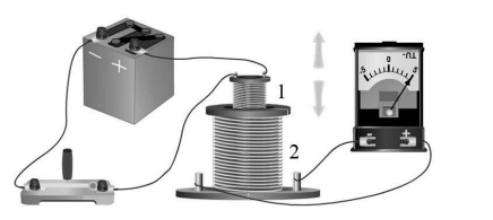 Вам необходимо исследовать, зависит ли направление индукционного тока, возникающего в катушке 2, от величины модуля вектора магнитной индукции, пронизывающего катушку 2. Имеется следующее оборудование: − две катушки; − амперметр (на шкале которого «0» посередине); − источник тока;− ключ; − соединительные провода. В ответе: 1. Опишите экспериментальную установку. 2. Опишите порядок действий при проведении исследования.Возможное решение.1. Катушку 1 соединим с источником через ключ. Катушку 2 соединим с амперметром.2. В опыте изменяем ЭДС источника. По закону Ома в цепи катушки 1 изменяется ток. Следовательно, изменяется величина магнитной индукции, пронизывающего катушку 2. При изменении величины модуля вектора магнитной индукции наблюдаем появление индукционного тока в катушке 2. При возрастании и убывании модуля вектора магнитной индукции индукционный ток имеет различное направление.2. (ВПР) На уроке учитель провёл опыт, схема которого представлена на рисунке. Он параллельно соединил две одинаковые лампы 1 и 2, к одной из них последовательно подключил катушку с большим количеством витков и сердечником. При замыкании цепи лампа 1 загоралась раньше лампы 2.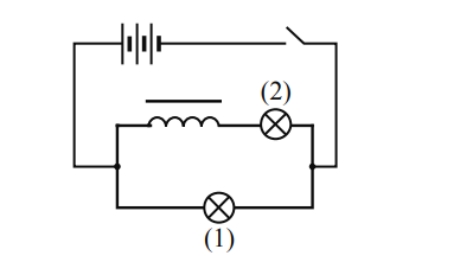 Какой вывод можно сделать на основании данного опыта?Возможное решение.При замыкании ключа в катушке возникает ЭДС самоиндукции, направленная против ЭДС источника1.Тема занятияМеханические колебания и волны2.Содержание темыПонятия: колебательное движение; гармонические колебания; свободные механические колебания; свободные затухающие механические колебания; математический маятник; пружинный маятник; вынужденные механические колебания; резонанс; поперечные и продольные волны; звуковые волны; ультразвук.Закономерности: превращение энергии при колебательном движении; характеристики волны.Практическое применение ультразвука; учет резонанса в технике3.Типы занятияКомбинированные занятия4.Планируемые образовательные результатыОК 01, ОК 02, ОК 04, ОК 05, ОК 07• демонстрировать на примерах роль и место физики в формировании современной научной картины мира, в развитии современной техники и технологий, в практической деятельности людей; • демонстрировать на примерах взаимосвязь между физикой и другими естественными науками; • использовать информацию физического содержания при решении учебных, практических, проектных и исследовательских задач, интегрируя информацию из различных источников и критически ее оценивая; • различать и уметь использовать в учебно-исследовательской деятельности методы научного познания (наблюдение, описание, измерение, эксперимент, выдвижение гипотезы, моделирование и т. д.) и формы научного познания (факты, законы, теории), демонстрируя на примерах их роль и место в научном познании; • проводить прямые и косвенные измерения физических величин, характеризующих механические колебания и волны, выбирая измерительные приборы с учетом необходимой точности измерений; планировать ход измерений; получать значение измеряемой величины и оценивать относительную погрешность по заданным формулам; • проводить исследования зависимостей между физическими величинами: периода колебаний математического (нитяного) маятника от длины нити, амплитуды и ускорения свободного падения; периода колебаний пружинного маятника от массы груза, амплитуды и жесткости пружины – и делать вывод с учетом погрешности измерений; • решать качественные задачи (в том числе и межпредметного характера): используя модели, физические величины и законы, выстраивать логически верную цепочку объяснения (доказательства) предложенного в задаче процесса (явления); • решать задачи на расчет основных характеристик колебательного и волнового движений; • использовать информацию и применять знания о принципах работы и основных характеристиках изученных приборов и других технических устройств (маятник) для решения практических, учебно-исследовательских и проектных задач; • использовать знания о физических объектах и процессах в повседневной жизни для обеспечения безопасности при обращении с приборами и техническими устройствами, для сохранения здоровья и соблюдения норм экологического поведения в окружающей среде, для принятия решений в повседневной жизни5.Формы организации учебной деятельностиПри освоении новых знаний и умений, при решении задач и проведении контроля – индивидуальная, фронтальная, групповая (на усмотрение преподавателя)6.Типы оценочных мероприятийТекущий контроль: устный и письменный фронтальный опрос; взаимоопрос в парах (группах).Тематический контроль: письменная самостоятельная работа на уроке7.Задания для самостоятельного выполненияКачественные задачи:1 (ВПР). Каждому человеческому органу соответствует определённая собственная частота свободных колебаний: для желудка эта частота лежит в интервале от 2 до 3 Гц, для сердца — от 1 до 6 Гц, для глаз — от 40 до 100 Гц и т. д. Воздействие инфразвуковых волн определённых частот может привести к повреждениям внутренних органов, органов эндокринной системы и др. Какое явление проявляется в этих случаях?Ответ: резонанс.2 (ВПР). Шарик опустили на край лунки и отпустили. Шарик движется, периодически проходя положение равновесия, в котором он в конце концов останавливается. Какой вид движения наблюдается в этом случае?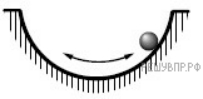 Ответ: затухающее периодическое движение.3 (ВПР). Два одинаковых камертона устанавливают друг напротив друга (см. рис.). Когда по одному из них ударяют резиновым молоточком, то начинает звучать и второй камертон. Какое явление наблюдается в этом опыте?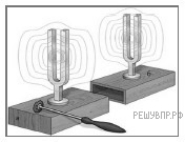 Ответ: резонанс.Расчётные задачи:1. Сколько колебаний совершает математический маятник длиной l =  за время t = 5 мин?Ответ: 68 колебаний.2. К пружине жёсткостью 80 Н/м прикреплён груз массой . Чему равен период T свободных колебаний груза? (Массой пружины пренебречь.)Ответ: ≈ 0,314 с.3. Груз, прикреплённый к пружине, колеблется на горизонтальном гладком стержне. Определите отношение кинетической энергии груза к потенциальной энергии системы в момент, когда груз находится в точке, расположенной посредине между крайним положением и положением равновесия.Ответ: 3.Графические задачи:1. На рисунке изображен график зависимости координаты от времени колеблющегося тела. Ответ: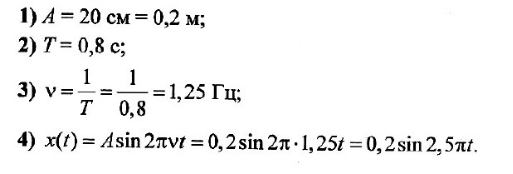 Задачи на методы научного познания:1 (ВПР). Учитель на уроке проделал следующий опыт. Он поместил электрический звонок под стеклянный колокол, соединённый с воздушным насосом. Включив звонок, он начал откачивать воздух. По мере откачивания звук становился всё тише, хотя сквозь стекло было видно, что молоточек по-прежнему ударяет в чашку звонка.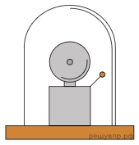 Какой вывод можно сделать по результатам данного опыта?Ответ: опыт был проведён с целью показать, что звук не распространяется в вакууме (для распространения звуковой волны необходима упругая среда).2 (ВПР). Вам необходимо исследовать, как зависит период колебаний пружинного маятника от массы груза. Имеется следующее оборудование:— секундомер электронный;— набор из трёх пружин разной жесткости;— набор из пяти грузов по 100 г;— штатив с муфтой и лапкой.Возможное решение:1. Используется установка, изображённая на рисунке: одна из пружин, несколько грузов и секундомер.2. К пружине подвешивается один груз и измеряется время 10 колебаний. Полученное время делится на количество колебаний, и получается период.3. К пружине подвешиваются два груза, и измерения периода повторяются. Можно провести аналогичные измерения, добавляя ещё грузы.4. Полученные значения периодов сравниваются1.Тема занятияЭлектромагнитные колебания и волны2.Содержание темыПонятия: период свободных электрических колебаний; емкостное и индуктивное сопротивления переменного тока; активное сопротивление; работа и мощность переменного тока; резонанс в электрической цепи; токи высокой частоты; электромагнитное поле как особый вид материи; электромагнитные волны; вибратор Герца; открытый колебательный контур; понятие о радиосвязи; телевидение. Физические явления: свободные электромагнитные колебания; затухающие электромагнитные колебания; вынужденные электрические колебания; переменный ток; принципы радиосвязи.Закономерности: превращение энергии в колебательном контуре; формула Томсона; закон Ома для электрической цепи переменного тока; свойства электромагнитных волн.Практическое применение электромагнитных волн; получение, передача и распределение электроэнергии; изобретение радио А.С. Поповым.Принципы действия приборов и устройств: генератора незатухающих электромагнитных колебаний; генератора переменного тока; трансформатора; радиоприёмника3.Типы занятияКомбинированные занятия4.Планируемые образовательные результатыОК 01, ОК 02, ОК 04, ОК 05, ОК 07• демонстрировать на примерах электромагнитного поля роль и место физики в формировании современной научной картины мира, в развитии современной техники и технологий, в практической деятельности людей; • демонстрировать на примерах взаимосвязь между физикой и другими естественными науками; • использовать информацию физического содержания при решении учебных, практических, проектных и исследовательских задач, интегрируя информацию из различных источников и критически ее оценивая; • различать и уметь использовать в учебно-исследовательской деятельности методы научного познания (наблюдение, описание, измерение, эксперимент, выдвижение гипотезы, моделирование и т. д.) и формы научного познания (факты, законы, теории), демонстрируя на примерах их роль и место в научном познании; • проводить прямые и косвенные измерения физических величин, характеризующих электромагнитные колебания и волны, выбирая измерительные приборы с учетом необходимой точности измерений; планировать ход измерений; получать значение измеряемой величины и оценивать относительную погрешность по заданным формулам; • использовать для описания характера протекания физических процессов физические законы (закон Ома для электрической цепи переменного тока) с учетом границ их применимости;• проводить исследования зависимостей между физическими величинами: силы тока от электрического напряжения и сопротивления (активного, емкостного, индуктивного); длины волны от частоты; периода колебаний от индуктивности и емкости колебательного контура – и делать вывод с учетом погрешности измерений; • решать качественные задачи (в том числе и межпредметного характера): используя модели, физические величины и законы, выстраивать логически верную цепочку объяснения (доказательства) предложенного в задаче процесса (явления); • решать задачи на расчет основных характеристик колебательного и волнового движений; на закон Ома для электрической цепи переменного тока; на формулу Томсона;• использовать информацию и применять знания о принципах работы и основных характеристиках изученных приборов и других технических устройств (вибратор Герца; открытый колебательный контур; генераторы тока; трансформаторы; генератор незатухающих электромагнитных колебаний; телевидение) для решения практических, учебно-исследовательских и проектных задач; • соблюдать правила безопасного труда при проведении исследований в рамках учебного эксперимента и учебно-исследовательской деятельности (с использованием цифровых измерительных устройств и лабораторного оборудования);• использовать знания о физических объектах и процессах в повседневной жизни для обеспечения безопасности при обращении с приборами и техническими устройствами (трансформаторы, генераторы, линии электропередач и др.), для сохранения здоровья и соблюдения норм экологического поведения в окружающей среде, для принятия решений в повседневной жизни5.Формы организации учебной деятельностиПри освоении новых знаний и умений, при решении задач и проведении контроля – индивидуальная, фронтальная, групповая (на усмотрение преподавателя).При выполнении лабораторной работы – парная (групповая)6.Типы оценочных мероприятийТекущий контроль: устный и письменный фронтальный опрос; взаимоопрос в парах (группах).Тематический контроль: письменный отчёт о выполнении лабораторной работы; письменная контрольная работа7.Задания для самостоятельного выполненияКачественные задачи:1 (ВПР). Вставьте пропущенное слово в текст.«Радиосвязь между радиолюбителями, находящимися на противоположных сторонах Земли, осуществляется на коротких волнах. Это возможно благодаря тому, что __________________ отражает короткие радиоволны».Ответ: ионосфера Земли.2 (ВПР). В колебательном контуре раздвинули пластины конденсатора.Как при этом изменятся частота и период собственных колебаний электрического заряда в контуре? Для каждой величины определите соответствующий характер изменения:Запишите в таблицу выбранные цифры для каждой физической величины. Цифры в ответе могут повторяться.Ответ:12Расчётные задачи:Колебательный контур состоит из катушки индуктивностью 0,02 мкГн и конденсатора ёмкостью 32 мкФ. Определите период собственных электромагнитных колебаний, возникающих в контуре.Ответ: 5 мкс.2. Максимальный заряд на обкладках конденсатора колебательного контура qm = 10-6 Кл. Амплитудное значение силы тока в контуре Im = 10-ЗA. Определите период колебаний. (Потерями на нагревание проводников можно пренебречь.)Ответ: 6,3 · 10-3 с.3. Рамка площадью S = З000 cм2 имеет N = 200 витков и вращается в однородном магнитном поле c индукцией B = 1,5 • 10-2 Тл. Максимальная ЭДC в рамке   Определите время одного оборота.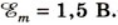 Ответ: 3,8 с.4. B цепь переменного тока c частотой v = 500 Гц включена катушка индуктивностью L = 10 мГн. Определите ёмкость конденсатора, который надо включить в эту цепь, чтобы наступил резонанс.Ответ: 10 мкФ.5. Радиостанция ведёт вещание на несущей частоте 150 МГц. Определите длину волны, на которой вещает радиостанция.Ответ: .4. Определить длину электромагнитных волн в воздухе, излучаемых колебательным контуром с емкостью 3 нФ и индуктивностью 0,012 Гн. Активное сопротивление контура принять равным нулю.Ответ: .Графические задачи:1. На рисунке приведен график изменения силы тока со временем. Определить период колебаний и амплитуду силы тока. Записать уравнение колебаний силы тока.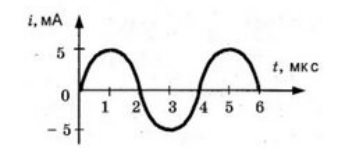 Ответ: 4 мкс, 5 мА, i = 5 ·10-3sin 500000π.Задачи на методы научного познания:1 (ВПР). В 1896 г. А. С. Поповым была передана первая телеграмма с использованием электромагнитных волн. Им был изобретён первый ________________________________. В декабре 1901 г. Маркони передал сигнал через Атлантический океан. По сути, он поставил в повестку дня задачу исследовать распространение радиоволн вокруг Земли. В первых «трансатлантических» опытах он нашёл, что можно передавать сообщения на значительные расстояния не только с помощью _______________________ (с длиной волны около 8 км), которые вследствие _______________________ огибают Землю, но и с помощью волн с длиной волны около 300 м, которые, как мы сегодня знаем, способны отражаться от ионосферы Земли.Список слов (словосочетаний)1) беспроволочный телеграф2) аппарат Морзе3) длинных радиоволн4) коротких радиоволн5) явления дифракции6) явления дисперсииОтвет:135.2 (ВПР). Роутер (маршрутизатор) 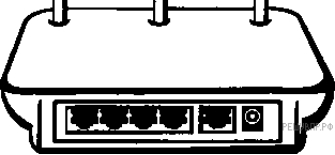 Для работы мобильной связи, модемов, спутниковых систем и многих других устройств используются беспроводные технологии. Одним из примеров использования беспроводных технологий является Wi-Fi. Обязательным условием беспроводной связи устройства с сетью Интернет является наличие точки доступа — роутера или маршрутизатора. Связь между точкой доступа (роутером) и устройством осуществляется с помощью электромагнитного излучения определённого диапазона, которое излучается роутером, распространяется в воздухе со скоростью света и принимается устройством (например, ноутбуком). Каждый роутер работает в определённом диапазоне частот, в котором выделяется центральная частота. На сегодняшний день стандарты Wi-Fi сети поддерживаются двумя центральными частотами: 2,4 ГГц и 5 ГГц (ГГц — гигагерц — 109 Гц). Наиболее часто встречающаяся рабочая центральная частота — это 2,4 ГГц.Какое физическое явление лежит в основе работы роутера (маршрутизатора)?Выберите из предложенного перечня два верных утверждения, которые определяют преимущества беспроводной связи перед проводной, и запишите номера, под которыми они указаны.1) Небольшие задержки во время соединения.2) Подключение нескольких устройств одновременно.3) Ограниченное расстояние между точками связи устройств.4) В диапазоне 2,4 ГГЦ работает множество устройств (например, Bluetooth, микроволновые печи).5) Излучение от Wi-Fi-устройств в момент передачи данных в несколько раз меньше, чем у сотового телефона.Ответ:В основе работы роутера лежит процесс излучения, распространения и приёма электромагнитного излучения определённого радиодиапазона.Преимущества беспроводной связи перед проводной указаны под номерами 2 и 51.Тема занятияПрирода света2.Содержание темыПонятия: точечный источник света; скорость распространения света; полное отражение; линзы; увеличение линзы; глаз как оптическая система; сила света; освещённость.Закономерности: законы прямолинейного распространения, отражения и преломления света; построение изображения в линзах; принцип Гюйгенса; формула тонкой линзы; законы освещенности; солнечные и лунные затмения.Практическое применение оптических приборов3.Типы занятияКомбинированные занятияЛабораторная работа4.Планируемые образовательные результатыОК 01, ОК 02, ОК 04, ОК 05• демонстрировать на примерах природы света роль и место физики в формировании современной научной картины мира, в развитии современной техники и технологий, в практической деятельности людей; • демонстрировать на примерах взаимосвязь между физикой и другими естественными науками; • использовать информацию физического содержания при решении учебных, практических, проектных и исследовательских задач, интегрируя информацию из различных источников и критически ее оценивая; • различать и уметь использовать в учебно-исследовательской деятельности методы научного познания (наблюдение, описание, измерение, эксперимент, выдвижение гипотезы, моделирование и т. д.) и формы научного познания (факты, законы, теории), демонстрируя на примерах их роль и место в научном познании; • проводить прямые и косвенные измерения физических величин, характеризующих оптические явления, выбирая измерительные приборы с учетом необходимой точности измерений; планировать ход измерений; получать значение измеряемой величины и оценивать относительную погрешность по заданным формулам; • проводить исследования зависимостей между физическими величинами: фокусным расстоянием и оптической силой – и делать вывод с учетом погрешности измерений; • использовать для описания характера протекания физических процессов физические законы (законы отражения и преломления света; законы освещенности) с учетом границ их применимости;• решать качественные задачи (в том числе и межпредметного характера): используя модели, физические величины и законы, выстраивать логически верную цепочку объяснения (доказательства) предложенного в задаче процесса (явления); • решать задачи на расчет фокусного расстояния, оптической силы линзы, силы света, освещенности; на построение изображения в линзах, на формулу тонкой линзы;• использовать информацию и применять знания о принципах работы и основных характеристиках изученных приборов и других технических устройств (оптических приборов) для решения практических, учебно-исследовательских и проектных задач;• соблюдать правила безопасного труда при проведении исследований в рамках учебного эксперимента и учебно-исследовательской деятельности (с использованием цифровых измерительных устройств и лабораторного оборудования); • использовать знания о физических объектах и процессах в повседневной жизни для обеспечения безопасности при обращении с приборами и техническими устройствами, для сохранения здоровья и соблюдения норм экологического поведения в окружающей среде, для принятия решений в повседневной жизни5.Формы организации учебной деятельностиПри освоении новых знаний и умений, при решении задач и проведении контроля – индивидуальная, фронтальная, групповая (на усмотрение преподавателя).При выполнении лабораторной работы – парная (групповая)6.Типы оценочных мероприятийТекущий контроль: устный и письменный фронтальный опрос; взаимоопрос в парах (группах).Тематический контроль: письменный отчёт о выполнении лабораторной работы7.Задания для самостоятельного выполненияКачественные задачи:1 (ВПР). В середине ХХ в. инженер-физик Чарльз Као сделал открытие, проложившее дорогу оптическим волокнам, которые используются сегодня для телевидения и интернет-связи. Оптическое волокно способно передавать цифровую информацию в форме светового импульса. Какое явление объясняет ход светового луча вдоль оптического волокна (см. рис.)?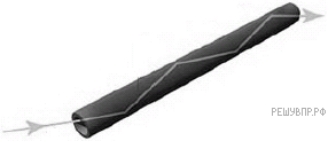 Ответ:При прохождении света внутри оптического волокна свет отражается от внутренних стенок волокна. В данном случае проявляется явление полного внутреннего отражения.2 (ВПР). Установите соответствие между примерами и физическими явлениями, которые эти примеры иллюстрируют. Для каждого примера проявления физических явлений из первого столбца подберите соответствующее название физического явления из второго столбца.ПРИМЕРЫА) дно в воде кажется ближе, чем на самом делеБ) свет от лампочки освещает комнатуФИЗИЧЕСКИЕ ЯВЛЕНИЯ1) диффузия2) переход механической энергии в тепловую3) преломление света в воде4) распространение света в атмосфереЗапишите в таблицу выбранные цифры под соответствующими буквами.Ответ: 34Расчётные задачи:1. Плоское зеркало повернули на угол α = 17° вокруг оси, лежащей в плоскости зеркала. Ha какой угол β повергнется отражённый от зеркала луч, если направление падающего луча осталось неизменным?Возможное решение: 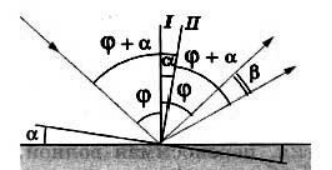 Пусть φ — первоначальный угол падения луча. По закону отражения угол отражения также paвeн φ, и, следовательно, угол между падающим лучом и отражённым лучом paвeн 2φ. При повороте зеркала на угол α перпендикуляр I к зеркалу, восстановленный в точке падения, также повернётся на угол α и зaймeт положение II. Значит, новый угол падения будет paвeн φ + α. Taким же будет и новый угол отражения.Поэтому угол, на который повернётся отражённый луч β = (φ + α) + α - φ = 2α = 34°.Ответ: 340.2. Определите, на какой угол θ отклоняется световой луч от своего первоначального направления при переходе из воздуха в воду, если угол падения α = 75°.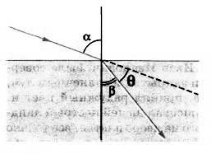 Ответ: 28°27'.3. Определите, во сколько раз истинная глубина водоёма больше кажущейся, если смотреть пo вертикали вниз.Ответ: в 1,3 раза.4. В качестве лупы используется тонкая собирающая линза оптическая сила которой равна 4 дптр. Предмет находится на расстоянии  от плоскости линзы. Определите:1) Каким – действительным или мнимым – является изображение предмета?2) На каком расстоянии от плоскости линзы находится его изображение?3) Чему равна увеличение линзы в данном случае?Ответ: 1) мнимое изображение; 2) ;  3) 1,25.5. Изображение предмета имеет высоту H = . Какое фокусное расстояние F должна иметь линза, расположенная на расстоянии ƒ =  от экрана, чтобы изображение данного предмета на экране имело высоту h = 1м?Ответ: .6. Предельный угол полного отражения в системе стекло-воздух равен 42°. Чему равна скорость света в этом сорте стекла?Ответ: 2·108 м/с.7. Стол освещен лампой, расположенной на высоте  прямо над столом. Определите освещенность стола непосредственно под лампой, если полный световой ноток лампы составляет 750 лм. Лампу считайте точечным источником света.Ответ: E = 41,5 лк.Графические задачи:1 (ВПР). На одну из граней стеклянной призмы из воздуха падает луч света (см. рис., вид сбоку). Изобразите примерный ход луча в призме и после выхода света из стекла в воздух.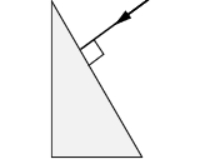 Возможное решение: Примерный ход лучей изображён на рисунке.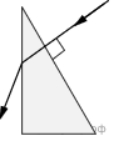 2 (ВПР). На рисунке показано расположение главной оптической оси MN линзы, светящейся точки S и ее изображения S1. Нарисуйте линзу и ход лучей. Найдите на рисунке оптический центр линзы и ее фокусы. Определите, собирающей или рассеивающей является эта линза, действительным или мнимым является изображение.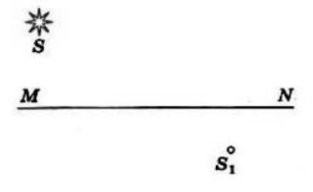 Возможное решение:Луч, проходящий через оптический центр линзы, не отклоняется от своего направления. Поэтому оптический центр О совпадает с точкой пересечения прямых SS1 и MN. Проведем луч SK, параллельный главной оптической оси. Преломленный луч KS1 пройдет через фокус. Зная, что луч, падающий на линзу через фокус, после преломления идет параллельно главной оптической оси, находим другой фокус. Линза является собирающей, а изображение — действительным

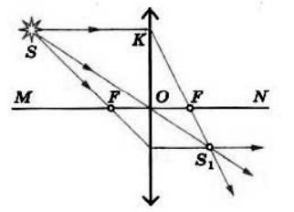 Задачи на методы научного познания:1 (ВПР). Учитель на уроке провёл серию опытов по преломлению светового луча на границе различных прозрачных сред: воздух–вода и воздух–стекло (см. рисунок).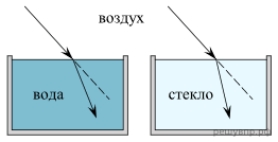 Какой вывод можно сделать на основании проведённых опытов?Возможное решение: Опыт был проведён с целью показать, что абсолютный показатель преломления у стекла больше, чем у воды (преломление зависит от оптических свойств среды).2 (ВПР). Контактные линзы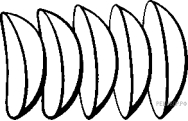 Световые лучи, идущие в глаз, испытывают первое преломление, проходя через роговицу, далее в передней глазной камере, хрусталике, задней глазной камере. Преломлённые лучи собираются на сетчатке. Если изображение предмета получается не на сетчатке (перед ней или за ней), то человек видит предмет нечётким, размытым, без деталей. Контактные линзы, как и очки, корректируют близорукость, дальнозоркость, астигматизм. Контактные линзы имеют форму «чаши», изготавливаются из проницаемого для кислорода материала. Поверхность, контактирующая с роговицей, соответствует форме роговицы, передняя поверхность исправляет неправильную оптическую систему глаза, фокусирует изображение на сетчатке, не искажает форму предметов. Контактные линзы соприкасаются через слёзную плёнку с роговицей глаза и находятся с ним «в контакте». Глаза дальнозоркие исправляются контактными собирающими линзами, глаза близорукие — контактными рассеивающими линзами. Диапазон коррекции контактных линз достаточно широкий: от +20 до -20 диоптрий.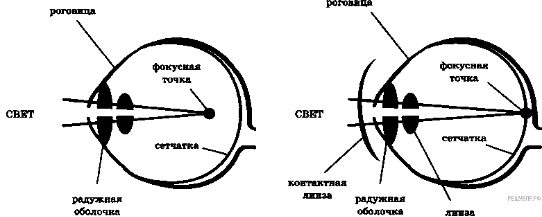 Какое физическое явление лежит в основе работы контактных линз?Выберите из предложенного перечня два верных утверждения и запишите номера, под которыми они указаны.1) корректирующая зрение поверхность контактной линзы — внешняя;2) исправление близорукости требует декоративную контактную линзу;3) исправление дальнозоркости требует линзу, усиливающую фокусирование световых лучей;4) одна из задач контактной линзы состоит в отражении падающего на глаз светового потока;5) при ношении контактных линз происходит уменьшение интенсивности попадающего в глаз светового потока.Возможное решение: Контактные линзы необходимы для коррекции возможных проблем со зрением. В основе их работы лежит изменение фокусного расстояния оптической системы глаза.Верные утверждения, характеризующие контактные линзы, указаны под номерами 1 и 3. Ответ: 131.Тема занятияВолновые свойства света2.Содержание темыПонятия: интерференция света; когерентность световых лучей; интерференция в тонких пленках; полосы равной толщины; кольца Ньютона; дифракция света; дифракция на щели в параллельных лучах; дифракционная решетка; понятие о голографии; поляризация поперечных волн; поляризация света; двойное лучепреломление; дисперсия света; виды излучений; виды спектров; спектры испускания; спектры поглощения; спектральный анализ; ультрафиолетовое излучение; инфракрасное излучение; рентгеновские лучи; их природа и свойства; шкала электромагнитных излучений.Закономерности: условия минимума и максимума интерференционной и дифракционной картин; электромагнитная теория света; механизм излучения света веществом.Практическое применение интерференции в науке и технике; поляроидов; спектрального анализа3.Типы занятияКомбинированные занятияЛабораторная работаКонтрольная работа4.Планируемые образовательные результатыОК 01, ОК 02, ОК 04, ОК 05• демонстрировать на примерах волновых свойств света роль и место физики в формировании современной научной картины мира, в развитии современной техники и технологий, в практической деятельности людей; • демонстрировать на примерах взаимосвязь между физикой и другими естественными науками; • использовать информацию физического содержания при решении учебных, практических, проектных и исследовательских задач, интегрируя информацию из различных источников и критически ее оценивая; • различать и уметь использовать в учебно-исследовательской деятельности методы научного познания (наблюдение, описание, измерение, эксперимент, выдвижение гипотезы, моделирование и т. д.) и формы научного познания (факты, законы, теории), демонстрируя на примерах их роль и место в научном познании; • проводить прямые и косвенные измерения физических величин (длины световой волны), выбирая измерительные приборы с учетом необходимой точности измерений; планировать ход измерений; получать значение измеряемой величины и оценивать относительную погрешность по заданным формулам; • проводить исследования зависимостей между физическими величинами: длины световой волны от периода дифракционной решетки – и делать вывод с учетом погрешности измерений; • использовать для описания характера протекания физических процессов физические законы (условия минимума и максимума интерференционной и дифракционной картин, электромагнитная теория света; механизм излучения света веществом) с учетом границ их применимости;• решать качественные задачи (в том числе и межпредметного характера): используя модели, физические величины и законы, выстраивать логически верную цепочку объяснения (доказательства) предложенного в задаче процесса (явления); • решать задачи на расчет максимума и минимума интерференционной и дифракционной картин, величин, характеризующих волновые свойства света;• использовать информацию и применять знания о принципах работы и основных характеристиках изученных приборов и других технических устройств (дифракционная решетка, поляроид, спектроскоп, голографические приборы) для решения практических, учебно-исследовательских и проектных задач;• соблюдать правила безопасного труда при проведении исследований в рамках учебного эксперимента и учебно-исследовательской деятельности (с использованием цифровых измерительных устройств и лабораторного оборудования); • использовать знания о физических объектах и процессах в повседневной жизни для обеспечения безопасности при обращении с приборами и техническими устройствами, для сохранения здоровья и соблюдения норм экологического поведения в окружающей среде, для принятия решений в повседневной жизни5.Формы организации учебной деятельностиПри освоении новых знаний и умений, при решении задач и проведении контроля – индивидуальная, фронтальная, групповая (на усмотрение преподавателя).При выполнении лабораторной работы – парная (групповая)6.Типы оценочных мероприятийТекущий контроль: устный и письменный фронтальный опрос; взаимоопрос в парах (группах).Тематический контроль: письменный отчёт о выполнении лабораторной работы, письменная контрольная работа7.Задания для самостоятельного выполненияКачественные задачи:1 (ВПР). Узкий пучок белого света после прохождения через стеклянную призму даёт на экране спектр. Запишите цвета спектра в правильной последовательности: синий, фиолетовый, зелёный, голубой.Ответ: последовательность цветов в спектре: фиолетовый, синий, голубой, зеленый.2 (ВПР). На рисунке приведены спектры излучения атомарных паров гелия, аргона и неизвестного газа. Какое(-ие) вещество(-а) — гелий или аргон — входит(-ят) в состав неизвестного газа?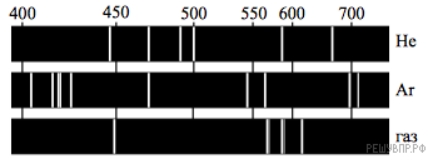 Ответ: ни гелия, ни аргона.3 (ВПР). Вставьте пропущенное слово (словосочетание) в текст.«Образование радуги при прохождении света через мелкие капли воды происходит благодаря ________________________. При этом электромагнитные волны различной длины волны движутся в воде с разными скоростями и поэтому по-разному преломляются».Ответ: дисперсия. 4(ВПР) Установите соответствие между устройствами и видами электромагнитных волн, которые используются в этих устройствах. Для каждого устройства из первого столбца подберите соответствующий вид электромагнитных волн из второго столбца.Ответ: А – 4; Б – 3. Расчётные задачи:1. В тонком воздушном зазоре между двумя стеклянными пластинами наблюдают интерференционную картину в зелёных лучах длиной волны 550 нм. Определите толщину плёнки, если в ней наблюдают максимумы 4 порядка.Ответ: 1100 нм.2. Период дифракционной решетки 3 мкм. Найдите наибольший порядок спектра для желтого света с длиной волны 580 нм.Ответ: 5.3. Тонкая мыльная пленка освещается светом с длиной волны 0,6 мкм. На сколько отличаются разности хода двух отраженных волн для светлой и следующей за ней темной интерференционных полос?Ответ: 0,3 мкм.Задачи на методы научного познания:1 (ВПР). Изучая свойства световой волны, учитель на уроке провёл опыты с кристаллами турмалина (одноосными прозрачными кристаллами зелёной окраски, изготовленными в форме пластины, см. рис.). Он направил перпендикулярно поверхности пластины пучок света от электрической лампы, при этом свет частично ослаб по интенсивности и приобрёл зеленоватую окраску. Далее пучок света был направлен через второй точно такой же кристалл турмалина, параллельный первому. При одинаково направленных осях кристаллов световой пучок несколько более ослаблялся за счёт поглощения во втором кристалле. Но когда учитель начал вращать второй кристалл, оставляя первый неподвижным, то наблюдалось удивительное явление — гашение света. И когда оси кристаллов были перпендикулярны друг другу, свет через вторую пластину не проходил совсем.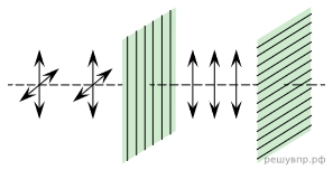 С какой целью был проведён данный опыт?Возможное решение: Опыт был проведён с целью показать, что световая волна является поперечной волной (показать возможность поляризации световых волн).2 (ВПР). Вставьте в предложение пропущенные слова, используя информацию из текста.На рисунке показана схема опыта по разложению света в спектр с помощью _______________________________________________________. Согласно опыту, в наибольшей степени преломляются _________________________________________.В ответ запишите слова (сочетания слов) по порядку, без дополнительных символов.Цвет предметов Вопрос о причине различной окраски тел занимал ум человека уже давно. Большое значение в понимании этого вопроса имели работы Ньютона (начавшиеся около .) по разложению белого света в спектр (см. рисунок).Свет от фонаря освещает узкое прямоугольное отверстие S (щель). При помощи линзы L изображение щели получается на экране MN в виде узкого белого прямоугольника S'. Поместив на пути лучей призму Р, обнаружим, что изображение щели сместится и превратится в окрашенную полоску, переходы цветов в которой от красного к фиолетовому подобны наблюдаемым в радуге. Это радужное изображение Ньютон назвал спектром.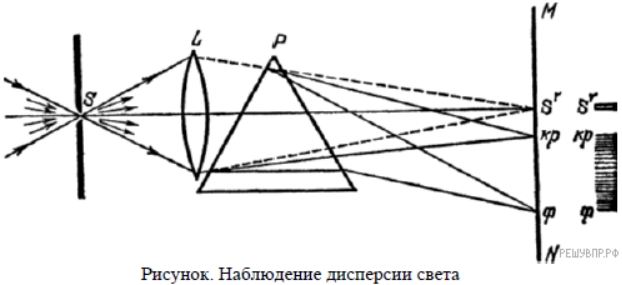 В таблице приведены в качестве примера значения показателя преломления в зависимости от длины волны для двух сортов стекла и воды.Цвет окружающих нас предметов может быть различным благодаря тому, что световые волны разной длины в луче белого цвета рассеиваются, поглощаются и пропускаются предметами по-разному. Доля светового потока, участвующая в каждом из этих процессов, определяется с помощью соответствующих коэффициентов: отражения ρ, пропускания τ и поглощения α.Если, например, у какого-либо тела для красного света коэффициент пропускания велик, коэффициент отражения мал, а для зелёного — наоборот, то это тело будет казаться красным в проходящем свете и зелёным в отражённом. Такими свойствами обладает, например, хлорофилл — вещество, содержащееся в листьях растений и обусловливающее их цвет. Раствор (вытяжка) хлорофилла в спирту оказывается на просвет красным, а на отражение — зелёным.Для очень белого непрозрачного тела коэффициент отражения близок к единице для всех длин волн, а коэффициенты поглощения и пропускания очень малы. Прозрачное стекло имеет малые коэффициенты отражения и поглощения, а коэффициент пропускания близкий к единице для всех длин волн.Различие в значениях коэффициентов α, τ и ρ и их зависимость от цвета (длины волны) падающего света обусловливают чрезвычайное разнообразие в цветах и оттенках различных тел.Возможное решение: На месте первого пропуска должно быть слово «призмы» или словосочетание «стеклянной призмы», на месте второго — словосочетание «фиолетовые лучи».Ответ: стеклянной призмы, фиолетовые лучи1.Тема занятияСпециальная теория относительности (СТО)2.Содержание темыПонятия: энергия покоя.Закономерности: постулаты СТО; формула энергии покоя; связь массы и энергии свободной частицы; элементы релятивистской динамики3.Типы занятияКомбинированные занятия4.Планируемые образовательные результаты• демонстрировать на примерах развития релятивистских представлений роль и место физики в формировании современной научной картины мира, в развитии современной техники и технологий; • использовать информацию физического содержания при решении учебных, практических, проектных и исследовательских задач, интегрируя информацию из различных источников и критически ее оценивая; • решать качественные задачи; • решать расчетные задачи с явно заданной физической моделью на постулаты СТО, расчет энергии покоя; • учитывать границы применения закономерностей СТО при решении физических и межпредметных задач5.Формы организации учебной деятельностиПри освоении новых знаний и умений, при решении задач и проведении контроля – индивидуальная, фронтальная, групповая (на усмотрение преподавателя)6.Типы оценочных мероприятийТекущий контроль: устный и письменный фронтальный опрос; взаимоопрос в парах (группах).Тематический контроль: письменная самостоятельная работа7.Задания для самостоятельного выполненияКачественные задачи:1. На земле проводится исследование зависимости частоты электромагнитных колебаний настроечного контура радиоприёмника от его индуктивности. Такое же исследование проводится на борту ракеты, движущейся равномерно от центра Земли со скоростью 0,6с. Будут ли отличаться результаты исследований? Землю считайте ИСО.Ответ: результаты исследований будут одинаковыми.2. Две частицы летят со скоростями, равными скорости света 1) навстречу друг другу; 2) перпендикулярно друг другу. Чему равна скорость второй частицы относительно первой в каждом случае?Ответ: 1) с; 2) с.3. (ВПР) В инерциальной системе отсчёта свет от неподвижного источника распространяется в вакууме со скоростью c = 300 000 км/с. Какова скорость отражённого света в инерциальной системе отсчёта, связанной с зеркалом, которое удаляется от источника со скоростью υ?Ответ: с.Расчётные задачи:1. Масса покоя протона равна 1,67.10-. Протон разгоняется в ускорителе до скорости 0,65с. 1) Чему равна энергия покоя протона?2) Чему равна кинетическая энергия протона?Ответ: 1) Е0 = mc2 = 15,03.10-11 Дж = 936 МэВ2) Ek =  = 19,7810-11 Дж = 1232 МэВ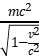 1.Тема занятияКвантовая оптика2.Содержание темыПонятия: корпускулярно-волновой дуализм; фотон; волновые свойства частиц; давление света; химическое действие света; фотоэффект.Закономерности: формула Планка; соотношение неопределённостей Гейзенберга; уравнение Эйнштейна для фотоэффекта.Физические опыты: опыты Лебедева и Вавилова; опыты Столетова по исследованию фотоэффекта.Принципы действия приборов и устройств: фотоэлементов.3.Типы занятияКомбинированные занятия4.Планируемые образовательные результатыОК 01, ОК 02, ОК 04, ОК 05, ОК 07• демонстрировать на примерах развития квантовых представлений роль и место физики в формировании современной научной картины мира, в развитии современной техники и технологий, в практической деятельности людей; • применять модель частицы для описания и объяснения законов фотоэффекта; • использовать информацию физического содержания при решении учебных, практических, проектных и исследовательских задач, интегрируя информацию из различных источников и критически ее оценивая; • различать и уметь использовать в учебно-исследовательской деятельности методы научного познания и формы научного познания; • проводить прямые и косвенные изменения физических величин при исследовании фотоэффекта, выбирая измерительные приборы с учетом необходимой точности измерений, планировать ход измерений, получать значение измеряемой величины и оценивать относительную погрешность по заданным формулам; • использовать уравнение Эйнштейна для фотоэффекта; • решать качественные задачи; • решать расчетные задачи с явно заданной физической моделью; • использовать знания о физических объектах и процессах в повседневной жизни для обеспечения безопасности при обращении с приборами и техническими устройствами, для сохранения здоровья и соблюдения норм экологического поведения в окружающей среде, для принятия решений в повседневной жизни5.Формы организации учебной деятельностиПри освоении новых знаний и умений, при решении задач – индивидуальная, фронтальная, групповая (на усмотрение преподавателя)6.Типы оценочных мероприятийТекущий контроль: устный и письменный фронтальный опрос; взаимоопрос в парах (группах).Тематический контроль: письменная самостоятельная работа7.Задания для самостоятельного выполненияКачественные задачи:1. Фотокатод освещают светом. Как изменятся (увеличится, уменьшится, не изменится) при замене в установке жёлтого светофильтра на синий следующие величины: 1) Сила тока насыщения2) Скорость фотонов3) Частота фотонов4) Энергия фотонов5) Кинетическая энергия выбитых электронов6) Задерживающее напряжение?Ответ: 1) Не изменится2) Не изменится3) Увеличится4) Увеличится5) Увеличится6) Увеличится2. Придумайте способ сортировки микрочастиц с помощью давления света.Ответ: (Возможный) Под действием силы светового давления частицы, имеющие разные массы, будут приобретать разные ускорения.Расчётные задачи:1.  Определите энергию фотона частотой 2.10 15 Гц.Ответ: 13,2 .10-19 Дж2. Энергия фотона составляет 3,3.10-19 Дж. Чему равна длина волны этого фотона?Ответ: 6.10-3. Определите импульс фотона, длина волны которого равна 4.10-.Ответ: 1,65.10-.м/с4. Чему равна частота излучения, падающего на фотоэлемент, если задерживающее напряжение составляет 0,5 В. Работа выхода электронов из данного вещества составляет 1,5 эВ.Ответ: 4,8.1014 Гц.Задачи на читательскую грамотность:(ВПР) ФоторезисторыФоторезисторами называются полупроводниковые приборы, проводимость (и, соответственно, электрическое сопротивление) которых меняется под действием света. Причина фотопроводимости – внутренний фотоэффект – увеличение концентрации электронов в зоне проводимости и дырок в валентной зоне. Под воздействием светового потока электрическое сопротивление слоя уменьшается в несколько раз. Фотосопротивления обладают высокой чувствительностью, стабильностью, экономичны и надёжны в эксплуатации. Светочувствительный слой полупроводникового материала в таких сопротивлениях помещён между двумя токопроводящими электродами. При освещении фоторезистора ток в цепи сильно возрастает. Разность токов при наличии и отсутствии освещения называется световой ток или фототок, величина которого зависит от интенсивности освещения, величины приложенного напряжения, а также от вида и размеров полупроводника, используемого в фоторезисторе. Недостатком фоторезисторов, как и любых полупроводниковых приборов, является существенная зависимость параметров от температуры. Сегодня фоторезисторы широко применяются во многих отраслях науки и техники. Датчики задымлённости различных объектов, автоматические выключатели уличного освещения и турникеты в метрополитене – примеры применения фоторезисторов.Ответьте на вопросы:На каком явлении основан принцип действия полупроводниковых фоторезисторов? Ответ поясните.Целесообразно ли применять фоторезисторы для автоматических датчиков в доменных печах?Ответ: 1) Внутренний фотоэффект – увеличение концентрации электронов и дырок при освещении.2) Нет, т.к. их сопротивление существенно зависит от температуры1.Тема занятияФизика атома и атомного ядра2.Содержание темыПонятия: ядерная модель атома; модель атома водорода Н. Бора; радиоактивность; дефект масс; энергия связи; искусственная радиоактивность; цепная ядерная реакция; термоядерная реакция; биологическое действие ионизирующих излучений; элементарные частицы;Закономерности: квантовые постулаты Н. Бора; закон радиоактивного распада; правила смещения при радиоактивных превращениях; закон сохранения зарядового и массового чисел в ядерных реакциях; определение энергии связи ядра и энергетического выхода ядерной реакции.Физические опыты: опыт Резерфорда по обнаружению состава радиоактивного излучения; опыт Резерфорда по рассеянию α-частиц; эффект Черенкова-Вавилова; опыт Резерфорда по обнаружению протона (первая ядерная реакция).Принцип действия приборов и устройств: для наблюдения и регистрации частиц; лазера; ядерного реактора3.Типы занятияКомбинированные занятия4.Планируемые образовательные результатыОК 01, ОК 02, ОК 04, ОК 05, ОК 07• демонстрировать на примерах развития представлений о строении вещества роль и место физики в формировании современной научной картины мира, в развитии современной техники и технологий, в практической деятельности людей; • демонстрировать на примерах взаимосвязь между физикой и другими естественными науками (химией, биологией, астрономией); • применять модели строения атома и атомного ядра для объяснения квантовых явлений; • использовать информацию физического содержания при решении учебных, практических, проектных и исследовательских задач, интегрируя информацию из различных источников и критически ее оценивая; • различать и уметь использовать в учебно-исследовательской деятельности методы научного познания и формы научного познания, демонстрируя на примерах их роль и место в научном познании; • использовать правила смещения, закон радиоактивного распада, определения энергии связи атомного ядра и энергетический выход ядерной реакции с учетом границ их применимости; • решать качественные задачи; • решать расчетные задачи с явно заданной физической моделью на определение продуктов радиоактивного распада и ядерных реакций; на определение количества (доли) радиоактивных ядер; на расчёт энергии связи ядра и энергетического выходя ядерной реакции;• использовать знания о радиоактивности в повседневной жизни для обеспечения безопасности при обращении с приборами и техническими устройствами, для сохранения здоровья и соблюдения норм экологического поведения в окружающей среде, для принятия решений в повседневной жизни5.Формы организации учебной деятельностиПри освоении новых знаний и умений, при решении задач и проведении контроля – индивидуальная, фронтальная, групповая (на усмотрение преподавателя)6.Типы оценочных мероприятийТекущий контроль: устный и письменный фронтальный опрос; взаимоопрос в парах (группах).Тематический контроль: письменная контрольная работа7.Задания для самостоятельного выполненияКачественные задачи:1. На рисунке представлена диаграмма энергетических уровней некоторого атома. 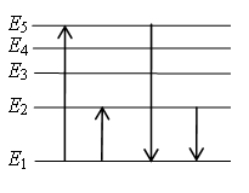 Какой из отмеченных стрелками переходов между энергетическими уровнями сопровождается Излучением фотона наибольшей частотыПоглощением фотона с наибольшей длиной волны?Ответ: 1) Е5 – Е1; 2) Е1 – Е2 2. Ядро атома захватило электрон. Как изменятся (увеличится, уменьшится, не изменится) при этом число протонов и число нейтронов в ядре?Ответ: число протонов уменьшится, число нейтронов увеличится.Расчётные задачи:1. В таблице приведены значения энергий атома водорода в различных стационарных состояниях.Рассчитайте энергию фотона, при поглощении которого атом водорода совершит переход с 1-го уровня на 3-й.Ответ: Е = 12,1 эВ2. Ядро 92238U претерпевает α-распад и два электронных β-распада. Определите дочернее ядро, получившееся в результате.Ответ: 92234U3. При бомбардировке некоторого ядра Х α-частицами образуются кислород 816О и нейтрон. Определите ядро Х.Ответ: 613С.4. Период полураспада β-радиоактивного изотопа равен 12,4 ч. Какая доля от начального большого числа ядер этого изотопа, останется через 24,8 ч?Ответ: 0,255. Определите состав ядра изотопа висмута 83203Bi.Ответ: 83 протона, 120 нейтронов6. Масса ядра изотопа ртути 80176Hg составляет 175,98735 а.е.м. Определите: 1) Дефект масс 2) Энергию связи ядраОтвет: 1) 11,779 МэВ; 2) 1370 МэВ7. Ядро изотопа бериллия 48Ве образуется в недрах звёзд. Но оно является очень неустойчивым, практически сразу же распадается на 2 α-частицы. Рассчитайте энергетический выход данной реакции. Энергия связи изотопа 48Ве равна 56,5 МэВ, энергия связи α-частицы равна 28,296 МэВ.Ответ: 0,092 МэВ.Графические задачи:1. На рисунке представлен график зависимости количества ядер некоторого радиоактивного изотопа от времени.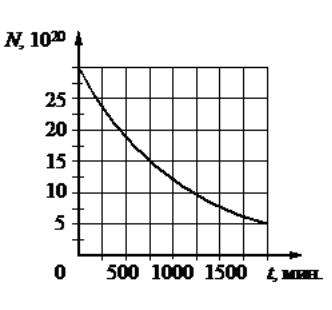 Определите период полураспада данного изотопа.Через какой промежуток времени останется 12,5% ядер от начального числа ядер этого изотопа?Ответ: 1) 750 мин; 2) 2250 мин1.Тема занятияСтроение Солнечной системы2.Содержание темыПонятия: планеты земной группы и планеты-гиганты; малые тела Солнечной системы; система Земля—Луна.Закономерности: гипотеза о формировании всех тел Солнечной системы в процессе длительной эволюции холодного газопылевого облака3.Типы занятияКомбинированные уроки4.Планируемые образовательные результаты • демонстрировать на примере строения Солнечной системы роль и место астрономии в формировании современной научной картины мира, в развитии современной техники и технологий, в практической деятельности людей; • демонстрировать на примерах взаимосвязь между астрономией и другими естественными науками; • использовать информацию астрономического содержания при решении учебных, практических, проектных и исследовательских задач, интегрируя информацию из различных источников и критически ее оценивая; • различать и уметь использовать в учебно-исследовательской деятельности методы научного познания (наблюдение, описание, измерение, эксперимент, выдвижение гипотезы, моделирование и т. д.) и формы научного познания (факты, законы, теории), демонстрируя на примерах их роль и место в научном познании;• определять и различать понятия (Солнечная система, планета, ее спутники, планеты земной группы, планеты-гиганты, кольца планет, малые тела, астероиды, планеты-карлики, кометы, метеороиды, метеоры, болиды, метеориты);• использовать для описания характера протекания астрономических процессов физические законы (формулировать и обосновывать основные положения современной гипотезы о формировании всех тел Солнечной системы из единого газопылевого облака) с учетом границ их применимости;• решать качественные задачи (в том числе и межпредметного характера): используя модели, физические величины и законы, выстраивать логически верную цепочку объяснения (доказательства) предложенного в задаче процесса (явления); • решать задачи на расчет основных характеристик планет и малых тел Солнечной системы и объяснять причины их значительных различий;• использовать знания об астрономических объектах и процессах в повседневной жизни для обеспечения безопасности (объяснять сущность астероидно-кометной опасности, возможности и способы ее предотвращения), для сохранения здоровья и соблюдения норм экологического поведения в окружающей среде, для принятия решений в повседневной жизни5.Формы организации учебной деятельностиПри освоении новых знаний и умений, при решении задач и проведении контроля – индивидуальная, фронтальная, групповая (на усмотрение преподавателя)6.Методы и средства контроляТекущий контроль: устный и письменный фронтальный опрос; взаимоопрос в парах (группах).Тематический контроль: письменная самостоятельная работа7.Задания для самостоятельного выполненияКачественные задачи:Рассмотрите таблицу, содержащую характеристики некоторых спутников планет Солнечной системы.Выберите два утверждения, которые соответствуют характеристикам планет.1) Масса Луны больше массы Ио.2) Ускорение свободного падения на Тритоне примерно равно 0,79 м/с2.3) Сила притяжения Ио к Юпитеру больше, чем сила притяжения Европы.4) Первая космическая скорость для Фобоса составляет примерно 0,08 км/с.5) Период обращения Каллисто меньше периода обращения Европы вокруг Юпитера.Ответ: 23На рисунке приведено схематическое изображение солнечной системы. Планеты на этом рисунке обозначены цифрами. Выберите из приведенных ниже утверждений два верных, и укажите их номера.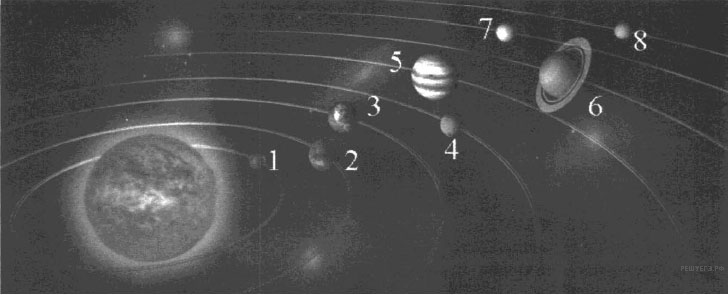 1) Планетой 2 является Венера.2) Планета 5 относится к планетам земной группы.3) Планета 3 имеет 1 спутник.4) Планета 5 не имеет спутников.5) Атмосфера планеты 1 состоит, в основном, из углекислого газа.Ответ: 13Даны элементы орбит некоторых астероидов.Выберите два утверждения, которые соответствуют приведённым астероидам.1) Астероид Харикло движется между орбитами Сатурна и Урана.2) Кибела, Касталия и Астрея — все астероиды главного пояса.3) Дамокл выше всех поднимается над плоскостью эклиптики.4) В перигелии своей орбиты Гектор более чем в два раза ближе к Солнцу, чем в афелии.5) Период обращения 1992 QB1 вокруг Солнца более 300 лет.Ответ: 13.Расчётные задачи:На поверхности какой планеты земной группы вес космонавтов будет наименьшим?Ответ: вес будет наименьший на Марсе — в 2,6 раза меньше, чем на Земле1.Тема занятияЭволюция Вселенной2.Содержание темыПонятия: строение и эволюция Солнца и звёзд; классификация звёзд; конечные стадии жизни звезд.Галактика; современные представления о строении и эволюции Вселенной.Закономерности: диаграмма «спектр — светимость», зависимость скорости и продолжительности эволюции звезд от их массы;вывод А. А. Фридмана о нестационарности Вселенной; «Красное смещение» в спектрах галактик и закон Хаббла; гипотеза Г. А. Гамова о горячем начале Вселенной, ее обоснование и подтверждение3.Типы занятияКомбинированные урокиЛабораторная работа4.Планируемые образовательные результаты • демонстрировать на примерах строения и эволюции звезд и Вселенной роль, и место астрономии в формировании современной научной картины мира, в развитии современной техники и технологий, в практической деятельности людей; • демонстрировать на примерах взаимосвязь между астрономией и другими естественными науками; • использовать информацию астрономического содержания при решении учебных, практических, проектных и исследовательских задач, интегрируя информацию из различных источников и критически ее оценивая; • различать и уметь использовать в учебно-исследовательской деятельности методы научного познания (наблюдение, описание, измерение, эксперимент, выдвижение гипотезы, моделирование и т. д.) и формы научного познания (факты, законы, теории), демонстрируя на примерах их роль и место в научном познании;определять и различать понятия (звезда, модель звезды, светимость, парсек, световой год);• проводить исследования зависимостей между астрономическими величинами и процессами: диаграмма «спектр — светимость», зависимость скорости и продолжительности эволюции звезд от их массы; сравнивать выводы А. Эйнштейна и А. А. Фридмана относительно модели Вселенной; интерпретировать современные данные об ускорении расширения Вселенной как результата действия антитяготения «темной энергии» — вида материи, природа которой еще неизвестна; применять звездную карту для поиска на небе определенных созвездий и звезд;• использовать для описания характера протекания астрономических процессов физические законы (определять расстояние до галактик на основе закона Хаббла; по светимости сверхновых; оценивать возраст Вселенной на основе постоянной Хаббла) с учетом границ их применимости;• решать качественные задачи (в том числе и межпредметного характера): используя модели, физические величины и законы, выстраивать логически верную цепочку объяснения (доказательства) предложенного в задаче процесса (явления); • решать задачи на классификацию основных периодов эволюции Вселенной с момента начала ее расширения — Большого взрыва; на определение расстояния до звездных скоплений и галактик по цефеидам на основе зависимости «период — светимость»; на распознавание типов галактик (спиральные, эллиптические, неправильные); характеризовать основные параметры Галактики (размеры, состав, структура и кинематика);• соблюдать правила безопасного труда при проведении исследований в рамках учебного эксперимента и учебно-исследовательской деятельности (с использованием цифровых измерительных устройств и лабораторного оборудования);• использовать знания об астрономических объектах и процессах в повседневной жизни для обеспечения безопасности, для сохранения здоровья и соблюдения норм экологического поведения в окружающей среде, для принятия решений в повседневной жизни5.Формы организации учебной деятельностиПри освоении новых знаний и умений, при решении задач и проведении контроля – индивидуальная, фронтальная, групповая (на усмотрение преподавателя).При выполнении лабораторной работы – парная (групповая)6.Методы и средства контроляТекущий контроль: устный и письменный фронтальный опрос; взаимоопрос в парах (группах).Тематический контроль: письменный отчёт о выполнении лабораторной работы7.Задания для самостоятельного выполненияКачественные задачи:Рассмотрите схему строения нашей спиральной Галактики (виды плашмя и с ребра).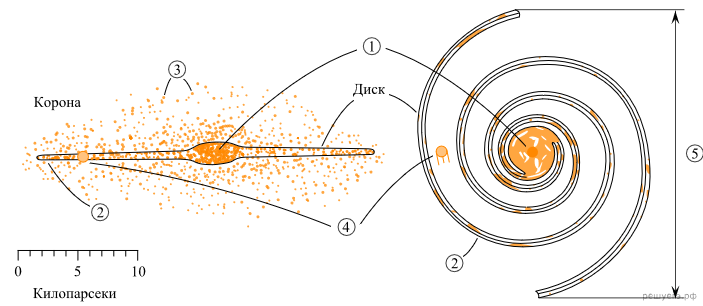 Выберите все верные утверждения, которые соответствуют элементам, обозначенным цифрами 1-5.1) Цифра 1 — ядро Галактики.2) Цифра 2 — скопления белых карликов на краю Галактики.3) Цифра 3 — шаровые скопления.4) Цифра 4 — положение созвездия Телец в спиральном рукаве.5) Цифра 5 — 10 000 световых лет.Ответ: 13Эдвин Хаббл установил, что Вселенная расширяется. Выберите все верные утверждения, которые правильно описывают это явление.1) Образовавшееся во время Большого взрыва жёсткое гамма-излучение регистрируется орбитальными телескопами в виде гамма-вспышек.2) Причиной расширения Вселенной является большое количество антиматерии в галактиках.3) Расширение Вселенной происходит с ускорением.4) Все звёзды в нашей Галактике удаляются от Солнца.5) Расстояние между достаточно удалёнными друг от друга объектами Вселенной со временем увеличивается.Ответ: 35.Выберите два типа объектов, которые присутствуют главным образом в диске нашей Галактики.1) Магеллановы Облака2) рассеянные звёздные скопления3) квазары4) шаровые звёздные скопления5) межзвёздный газОтвет: 25.Звездные скопления содержат тысячи и даже миллионы звёзд. Выберите два утверждения, которые правильно описывают звёзды одного скопления. Под словом «одинаковый» понимается близость соответствующих значений для звёзд данного скопления.1) Все звёзды скопления имеют одинаковую температуру.2) Все звёзды скопления имеют одинаковый параллакс.3) Все звёзды скопления имеют одинаковую массу.4) Все звёзды скопления имеют одинаковую светимость.5) Все звёзды скопления имеют одинаковый возраст.Ответ: 25.В таблице даны сведения о некоторых галактиках.Выберите все верные утверждения, которые соответствуют этим галактикам.1) Расстояние до всех пяти галактик можно определить с помощью закона Хаббла.2) Свет от галактики М32, принимаемый сейчас на Земле, был испущен примерно 2,5 млн лет назад.3) Линейный размер галактики M33 больше, чем галактики Печь.4) Галактика WLM самая яркая в этом списке.5) Среди этих галактик M31 на небе занимает самую большую площадь.Ответ: 235.На рисунке представлена диаграмма Герцшпрунга — Рассела.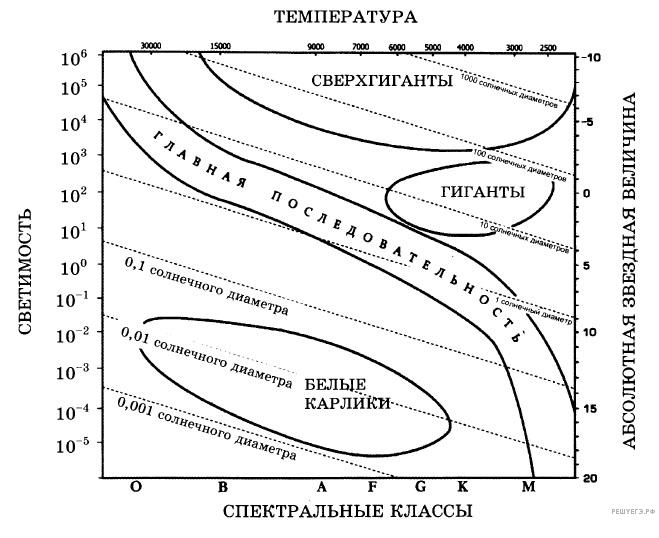 Выберите два утверждения о звездах, которые соответствуют диаграмме.1) Звезда Бетельгейзе относится к сверхгигантам, поскольку её радиус почти в 1000 раз превышает радиус Солнца.2) «Жизненный цикл» звезды спектрального класса К главной последовательности более короткий, чем звезды спектрального класса В главной последовательности.3) Звёзды-сверхгиганты имеют очень большую среднюю плотность.4) Звезда Денеб имеет температуру поверхности 8550 К и относится к звездам спектрального класса М.5) Звезда 40 Эридана В относится к белым карликам, поскольку её диаметр составляет 0,014 диаметра Солнца и ее спектральный класс A.Ответ: 15Рассмотрите таблицу, содержащую сведения о ярких звездах.Выберите все верные утверждения, которые соответствуют характеристикам звезд.1) Звезда Процион относится к белым карликам.2) Расстояние до Альтаира в 15 раз меньше расстояния до Спики.3) Звезды Кастор и Вега принадлежат к одному спектральному классу.4) Звезда Капелла является звездой типа Солнце.5) Плотность звезды Альдебаран близка к плотности Солнца.Ответ: 23Расчётные задачи:Определите радиус звезды Вега, которая излучает в 55 раз больше энергии, чем Солнце. Температура поверхности 11000 К. Какой вид имела бы эта звезда на нашем небе, если бы она светила на месте Солнца?Ответ: звезда Вега имеет радиус в 2 раза больший, чем у Солнца, поэтому на нашем небе она имела бы вид синего диска с угловым диаметром 1°. Если бы Вега светила вместо Солнца, то Земля получала бы в 55 раз больше энергии, чем теперь, и температура на ее поверхности была бы выше 1000 °С. Таким образом, условия на нашей планете стали бы не пригодными для любых форм жизни.Вычислите линейный размер солнечного пятна, если его угловой диаметр равен 17,6''. Линейный и угловой размеры Солнца соответственно равны 13,92 · 105 км, 32'.Ответ: 12760 км.Новая звезда в момент вспышки имела видимую звездную величину 3,2m. Вычислите расстояние до нее, если известно, что большинство новых звезд этого типа имеют абсолютную звездную величину ‒8m.Ответ: 1700 пк.Какова средняя плотность красного сверхгиганта, если его диаметр в 300 раз больше солнечного, а масса в 30 раз больше, чем масса Солнца?Ответ: 1,6 ·10-3 кг/м3. В спиральной галактике в созвездии Треугольника наблюдаются цефеиды с периодом 13 дней, а их видимая звездная величина 19,6m. Определите расстояние до галактики в световых годах.Указание: абсолютная звездная величина цефеиды с указанным периодом равна M = – 4,6m.Ответ: примерно 2 250 000 св. л.Квазар имеет красное смещение z = 0,1. Определите расстояние до квазара.Указание  Считать, что постоянная Хаббла H = 70 км/(с∙Мпк).Ответ: 1,4 млрд. св. л.Сколько раз за время своего существования Солнце успело обернуться вокруг центра Галактики?Ответ: 20 раз.Галактика удаляется от нас со скоростью 6000 км/с и имеет видимый угловой размер 2’. Определите расстояние до галактики и ее линейные размеры.Ответ: 80 Мпк, 47 кпк.В спектре галактики, которая имеет видимую звездную величину 15,2m, линия водорода ( 0 = 656,3нм) смещена к красному концу спектра на  = 21,9нм. Вычислите скорость удаления галактики и расстояние до нее.Ответ: 10 4 км/с; 133 МпкТема занятияМеханическая работа и мощность. Закон сохранения механической энергииЦели- Изучить понятия механическая работа, мощность, энергия, кинетическая и потенциальная энергия, работа консервативных и неконсервативных сил, изучить закон сохранения механической энергии; - сформировать умение применять приобретенные знания для описания преобразования энергии при движении тел;- сформировать умение решать расчётные и качественные задачи на расчёт механической работы, мощности, кинетической и потенциальной энергии, на закон сохранения механической энергииСодержание темыМеханическая работа, мощность, энергия, кинетическая и потенциальная энергия, закон сохранения механической энергии;  значимость данной темы на практике и в быту, являются основой для изучения общепрофессиональных дисциплин и междисциплинарных курсов: ОПД…, МДК…способствуют формированию общих компетенций: ОК 01, ОК 02, ОК 04, ОК 05, ОК 07.профессиональных компетенций: ПК … Тип занятияКомбинированное занятиеФормы организации учебной деятельностиФронтальная; групповая; индивидуальнаяЭтапы занятийДеятельность преподавателяДеятельность студентовПланируемые образовательные результатыТипы оценочных мероприятий1.Организационный этап занятия1.Организационный этап занятия1.Организационный этап занятия1.Организационный этап занятия1.Организационный этап занятияСоздание рабочей обстановки, актуализация мотивов учебной деятельности и установок на восприятие, осмысление1) Проводит актуализацию знаний.Формулирует задание: заполнить пустые строки таблицыПроводит обсуждение полученных результатов2) Задает вопросы. Проводит демонстрацию опыта.1. Мы работаем – решаем задачи. Как вы думаете, с точки зрения физики работа в этом случае совершается?2. Одинаковую ли работу совершат человек и экскаватор при рытье траншеи, если ширина, глубина и длина траншей одинаковы? В чем отличие от работы, которую выполнит экскаватор и человек?3. Как вы думаете, что характеризует способность тела совершать работу?4. Демонстрирует падение груза привязанного к динамометру. Ставит проблему: как определить энергию пружины динамометра, если известна длина нити и масса груза? 3) Предлагает студентам сформулировать тему и цели урока1) Заполняют таблицу.Задание: Заполнить пустые строки таблицыВзаимопроверка в парах2) Выдвигают предположения. Отвечают на вопросыФормулируют тему и цели урока. Записывают их в тетрадьЭлементыОК 01.ОК 04.ОК 05.ПК …ВзаимоконтрольУстный контроль2.  Основной этап занятия2.  Основной этап занятия2.  Основной этап занятия2.  Основной этап занятия2.  Основной этап занятияФормирование новых знаний и способовдеятельности1) Совместно с обучающимися выводит формулу для определения механической работы.Формулирует определение механической работы как физической величины.2) Организует работу в парах по определению знака работы (рассмотреть все случаи, в том числе, когда работа равна нулю)3) Организует проверку полученных результатов исследования.4) Объясняет понятие механической мощности, кинетической энергии.5) Обеспечивает мотивацию выполнения эксперимента.Организует групповую работу.Предлагает:- разделиться на четыре команды;- приступить к распределению обязанностей в команде;- выполнить задания по определению работы силы тяжести и силы упругости.Каждой команде  выдаются задания:1. Соберите установку по предложенному рисунку;2. Проведите измерения массы груза, высоты подъема груза (или удлинения пружины);3. Используя формулу для определения механической работы, силы тяжести (силы упругости – закон Гука) выведите формулу для определения работы силы тяжести (упругости);  4. Запишите формулу для определения работы силы тяжести (упругости) в общем виде. Концентрирует внимание на соблюдении правил техники безопасности при выполнении экспериментов. 6) Организует выступление двух представителей групп. 7) Предлагает ответить на вопрос: Что общего между работой силы тяжести и силы упругости?8) Объясняет понятие потенциальной энергии.9) Приглашает к доске одного студента, который выполнял опережающее задание по теме: «История открытия закона сохранения энергии». 10) Совместно с обучающимися выводит формулу закона сохранения механической энергии.Формулирует закон сохранения механической энергии.11) Предлагает ответить на вопрос: Будет ли выполняться закон сохранения механической энергии, если в системе действуют силы трения?12) Организует просмотр и обсуждение презентации «Практическое применение закона сохранения энергии в повседневной жизни и на производстве»1) Совместно с преподавателем выводят формулу для определения механической работы.Записывают определение механической работы как физической величины в тетрадь.2) Обсуждают в парах  и записывают в тетрадь значения работы в зависимости от значения угла между вектором силы и перемещения.3)  Один студент (по желанию) рассказывает о результатах исследования.4) Конспектируют.5) Обучающиеся распределяют позиции и выполняют задания в командах.(Выбирают лидера группы, секретаря  – его задача все записывать и следить за  временем; генератора идей – он отвечает за проведение эксперимента; выступающего (он отвечает за презентацию конечного результата).Работа в группах по исследованию предложенной проблемы:1 команда и 3 команда исследуют работу силы тяжестиВ результате проведенных экспериментов с падающим грузом обучающиеся получают формулу для определения работы силы тяжести и записывают вывод формулы в тетрадях.2 команда и 4 команда исследуют работу силы упругостиВ результате проведенных экспериментов с грузом на пружине обучающиеся получают формулу для определения работы силы упругости и записывают вывод формулы в тетрадях.6) Выступление двух представителей групп. Остальные обучающиеся записывают в тетрадь информацию о работе   силы тяжести (силы упругости).7) Отвечают на вопрос.8) Конспектируют.9) Слушают, анализируют, делают выводы, записывают в рабочей тетради.10) Конспектируют.11) Отвечают на вопрос.12) Обсуждают, записывают в тетрадь примеры применения закона сохранения энергии в своей специальностиЭлементыОК 01;ОК 02;ОК 04;ОК 05.ОК 07.ПК …Наблюдение ВзаимоконтрольНаблюдение за ходом экспериментаЗакрепление изученного материала1) Осуществляет контроль за исследовательской деятельностью каждой группы.Побуждает к высказыванию своего мнения.Предлагает:- каждой команде включится в работу по созданию обобщающей схемы по теме «Виды энергии. Закон сохранения механической энергии».- решить качественные и расчетные задачи.Задачи для 1 и 3 командыЗадание 1. Одинакова ли сила тяги электровоза во время равномерного движения поезда по горизонтальному участку пути и в тот момент, когда поезд трогается с места?Задание 2. Какая работа совершается на гидроэлектростанции в течение года, если средняя мощность ее генераторов 2,5 МВт.Задание 3. Троллейбус массой 15т трогается с места с ускорением 1,4 м/с2. Найдите работу силы тяги и работу силы сопротивления на первых 10м пути, если коэффициент трения равен 0, 02. Какую кинетическую энергию приобрел троллейбус?Задание 4. Найти потенциальную и кинетическую энергию участка оборвавшегося электропровода массой 4кг, падающего свободно с высоты 7 м, на расстоянии 2 м от поверхности Земли.Задачи для 2 и 4 командыЗадание 1. С какой целью стеклянные лампочки упаковывают в коробки, внутри которых находится гофрированный картон.Задание 2. Электропоезд в момент выключения тока имел скорость 20м/с. Какой путь пройдет поезд без включения тормозов до полной остановки, если коэффициент сопротивления равен 0,005? Задание 3. Котлованы под стойки воздушных линий электропередач разрабатываются в основном бурильными машинами. Определить время бурения одного котлована, если работа, затраченная на бурение 10 котлованов равна 29400 МДж, а мощность бурильной машины 0,7МВт. Задание 4. При ремонте ЛЭП электрик роняет сумку с инструментом массой 4кг. Определить высоту, на которой проводятся работы, если в момент удара о землю скорость сумки равна 5м/с.2) Организует проверку и обсуждение решения задач1) Представляют результаты своей работы, участвуют в дискуссииСовместно с другими командами создают кластер на доске «Виды энергии. Закон сохранения механической энергии». Корректируют свои знания при решении качественных задач;Устанавливают причинно- следственные связи;Делают записи в тетрадях, на доске;Выполняют работу по применению закона сохранения энергии для решения расчетных задач.2) Выполняют задание. Во время выступления других групп задают вопросы, дискутируютЭлементыОК 01;ОК 02;ОК 04;ОК 05;ПК …Устный контрольУстный индивидуальный опрос3. Заключительный этап занятия3. Заключительный этап занятия3. Заключительный этап занятия3. Заключительный этап занятия3. Заключительный этап занятияПодведение итогов работы1) Подводит итог урока2) Организует рефлексию полученных результатов3) Выставляет и аргументирует оценки1) Отвечают на вопросы2) РефлексируютЭлементыОК 04ОК 054. Задания для самостоятельного выполнения4. Задания для самостоятельного выполнения4. Задания для самостоятельного выполнения4. Задания для самостоятельного выполнения4. Задания для самостоятельного выполнения§40, 41, 43, 44, 45. Решить задачи: А1, А2, А3 стр.148. Физика. 10 класс: учеб. для общеобразоват. организаций: базовый уровень/ Г.Я. Мякишев, Б.Б. Буховцев, Н.Н. Сотский; под ред.  Н.А. Парфентьевой-4-е изд.,-М.: Просвещение, 2018.-416с.Записывают домашнее заданиеЭлементыОК 02ОК 05Тема занятияУравнение состояния идеального газа. Газовые законыЦелиИзучить уравнение состояния идеального газа. Изучить понятие изопроцесса, газовые законы, связь между параметрами состояния газа в изопроцессахСодержание темыФизический смысл универсальной газовой постоянной, физический смысл числа Лошмидта, уравнение состояния идеального газа, газовые законы, практическое значение знаний по данной теме для повседневной жизни  являются основой для изучения общепрофессиональных дисциплин и междисциплинарных курсов: ОПД…, МДК…способствуют формированию общих компетенций:ОК 01, ОК 02,ОК 03, ОК 04, ОК 05, ОК 07способствуют формированию профессиональных компетенций: ПК… Тип занятияКомбинированное занятиеФормы организации учебной деятельностиФронтальная; групповая, индивидуальнаяЭтапы занятийДеятельность преподавателя Деятельность студентовПланируемые образовательные результатыТипы оценочных мероприятий1.Организационный этап занятия1.Организационный этап занятия1.Организационный этап занятия1.Организационный этап занятия1.Организационный этап занятияСоздание рабочей обстановки, актуализация мотивов учебной деятельности и установок на восприятие, осмысление1). Приветствие обучающихсяДля того, чтобы познакомиться с темой сегодняшнего урока нам необходимо вспомнить понятия, формулы, изученные на предыдущих уроках.2). Организует фронтальный опрос1). Приветствие  преподавателя2). Отвечают на поставленные вопросыЭлементыОК 01.ОК 04.ОК 05.Устный фронтальный опросАктуализация мотивов учебной деятельности и установок на восприятие, осмысление1). Формулирует  проблему:найти общую зависимость (формулу), связывающую между собой три макроскопические величины.2). Организует с обучающимися совместное формулирование темы и целей урока.Задает мотивационные вопросы- Что нового я хочу узнать на уроке?- Знания данной темы будут ли  востребованы в вашей профессиональной деятельности? 1). Принимают участие в обсуждении проблемного вопроса.Выдвигают различные гипотезы2). Обсуждают, совместно с преподавателем  формулируют тему урока  и цели, записывают в рабочую тетрадьЭлементыОК 01ОК 02ОК 04ОК 052. Основной этап занятия2. Основной этап занятия2. Основной этап занятия2. Основной этап занятия2. Основной этап занятияФормирование новых знаний и способовдеятельности1) Предлагает найти концентрацию молекул любого идеального газа при нормальных условиях.  2) Вводит понятие постоянной Лошмидта, объясняет её физический смысл.3). Совместно  с обучающимися выводит уравнение состояния идеального газа.Вводит формулу и значение универсальной газовой постоянной.4) Задает вопрос:- Как же между собой связаны давление, объем и температура? 5) Предлагает вывести уравнение Клапейрона.6) Преподаватель проверяет правильность вывода уравнения7) Приглашает к доске двух студентов, которые выполняли опережающие задания по темам: «История открытия уравнения Менделеева-Клапейрона», «Практическое применение уравнения Менделеева-Клапейрона».8) Организует работу в группах с учебникомРазбивает обучающихся на 3 группы (по рядам) и раздаёт карточки с заданиям:1 карточка:1. Используя параграф учебника, записать уравнение Клапейрона для изопроцесса, соответствующего состоянию термодинамической системы при постоянной температуре. Заполнить таблицу2 карточка:1. Используя параграф учебника, записать уравнение Клапейрона для изопроцесса, соответствующего состоянию термодинамической системы при постоянном давлении. Заполнить таблицу3 карточка:Используя параграф учебника, записать уравнение Клапейрона для изопроцесса, соответствующего состоянию термодинамической системы постоянном объёме. Заполнить таблицу1) Вычисляют концентрацию молекул идеального газа, равную 2,7·1025м-3.2) Конспектируют.3) Совместно с преподавателем выводят уравнение состояния идеального газа и формулируют физический смысл универсальной газовой постоянной.4) Отвечают на вопрос5) Выводят уравнение Клапейрона6) сообщают о полученных результатах7) Слушают, анализируют, делают выводы, записывают в рабочей тетради 8) Заполняют таблицу в тетради по карточке9) Выступление трех представителей групп. Остальные обучающиеся записывают в тетрадь информацию о газовых законахЭлементыОК 01ОК 02ОК 03ОК 04ОК 05ОК 07ПК …Устный контрольВзаимоконтрольЗакрепление изученного материала1). Организует решение графических и расчетных задач.2). Проверяет решение расчетных задач1). Решают задачиЭлементыОК 01ОК 04ОК 05ОК 07ПК …Самопроверка по ключу.Оценка решения расчетных задач3. Заключительный этап занятия3. Заключительный этап занятия3. Заключительный этап занятия3. Заключительный этап занятия3. Заключительный этап занятияПодведение итогов  работы1) Подводит итог урока. Выставляет оценки за работу на уроке2) Организует рефлексию.3) Задает вопросы. Организует обсуждение:- Какие знания данной темы будут востребованы в вашей профессиональной  деятельности?1) Слушают2) Рефлексируют3) Отвечают на вопросЭлементыОК 01ОК 04ОК 054. Задания для самостоятельного выполнения4. Задания для самостоятельного выполнения4. Задания для самостоятельного выполнения4. Задания для самостоятельного выполнения4. Задания для самостоятельного выполнения§63. Решить задачи А1-А3, стр.211.Физика. 10 класс: учеб. для общеобразоват. организаций: базовый уровень/ Г.Я. Мякишев, Б.Б. Буховцев, Н.Н. Сотский; под ред. Н.А. Парфентьевой – 4-е изд., – М.: Просвещение, 2018. – 416 с. Записывают задания для самостоятельного выполнения в тетрадьТема занятияТепловое расширение твердых тел и жидкостейЦели- сформировать понятия: тепловое расширение тел, температурный коэффициент линейного расширения, температурный коэффициент объёмного расширения; - изучить формулы расчета коэффициентов линейного и объёмного расширения, формулу их связи;- сформировать умение решать расчётные и качественные задачи на расчет линейных и объемных изменений твердых и жидких тел при изменении их температурыСодержание темыФизическая природа теплового расширения тел, температурный коэффициент линейного расширения, температурный коэффициент объёмного расширения, формула связи коэффициента линейного и объёмного расширения; значение теплового расширения тел в природе и технике; практическое значение знаний по данной теме для повседневной жизни  являются основой для изучения общепрофессиональных дисциплин и междисциплинарных курсов: ОПД…, МДК…способствуют формированию общих компетенций:ОК 01,ОК 02, ОК 03, ОК 04, ОК 05, ОК 07.способствуют формированию профессиональных компетенций: ПК... Тип занятияКомбинированное занятиеФормы организации учебной деятельностиФронтальная;  групповая, индивидуальнаяЭтапы занятийДеятельность преподавателя Деятельность студентовПланируемые образовательные результатыТипы оценочных мероприятий1.Организационный этап занятия1.Организационный этап занятия1.Организационный этап занятия1.Организационный этап занятия1.Организационный этап занятияСоздание рабочей обстановки, актуализация мотивов учебной деятельности и установок на восприятие, осмысление1) Приветствие обучающихся.Для того чтобы познакомиться с темой сегодняшнего урока нам необходимо вспомнить понятия, формулы, изученные на предыдущих уроках.2) Проводит физический диктант по вариантам. Организует взаимопроверку.Вопросы 1 варианта: 1. Тела, атомы или молекулы которых занимают определенные, упорядоченные положения в пространстве называются…2. Запишите виды кристаллических решеток…3. Твердые тела, состоящие из большого числа маленьких кристалликов, называются…4. Зависимость физических свойств от направления внутри кристалла называется…5. Есть ли определенная температура плавления:а) у аморфных тел?б) у кристаллических тел?6. Деформация, которая полностью  исчезает после прекращения действия внешних сил, называется…7. 8. 9. [E] =…10. Что происходит с твердым телом, когда механическое напряжение достигает предела прочности?3) Ответы и критерии оценки появляются на экране.Организует обсуждение ответов1) Приветствие преподавателя2) Отвечают на вопросы физического диктанта. Проверяют работы друг друга.Вопросы 2 варианта:1. Правильное расположение частиц в кристаллах называют…2. Одиночные кристаллы называются…3. Внешне твердые тела, не имеющие кристаллического строения, называются…4. Не зависимость физических свойств от направления внутри твердого тела называется…5. Изменение, формы и объема тела называется…6. Деформация, которая не исчезает после прекращения действия внешних сил, называется…7. Перечислите виды деформаций:…8. …= 9. …= F/S10. Что характеризует модуль Юнга?3) Участвуют в обсуждении ответовЭлементыОК 01ОК 04ОК 05ВзаимоконтрольУстный контрольАктуализация мотивов учебной деятельности и установок на восприятие, осмысление1) Задает проблемный вопрос:Почему при монтаже линий электропередачи провода между фермами не натягивают, а делают с заметным провисом? От чего зависит величина этого провиса? (Ферма - плоская конструкция, состоящая из соединенных между собой отдельных стержней или дисков, перекрывающая отверстие между опорами и передающая на последние воспринимаемую ею нагрузку, основные элементы фермы работают на растяжение сжатие)2) Организует с обучающимися совместное формулирование темы и целей урока.Задает мотивационные вопросы:- Что нового я хочу узнать на уроке?- Знания данной темы будут ли востребованы в вашей профессиональной деятельности? 1). Принимают участие в обсуждении проблемного вопроса.Выдвигают различные гипотезы2). Обсуждают, совместно с преподавателем  формулируют тему урока  и цели, записывают в рабочую тетрадьЭлементыОК 01ОК 02ОК 04ОК 05Устный контроль2. Основной этап занятия2. Основной этап занятия2. Основной этап занятия2. Основной этап занятия2. Основной этап занятияФормирование новых знаний и способовдеятельности1) Демонстрирует опыт: расширение твердых тел при нагревании (шар с кольцом).Организует дискуссию по вопросам:- Почему шар после нагревания не прошел в кольцо?- Что происходит с телами при нагревании и охлаждении? - Почему тела расширяются? Что изменяется у тела в процессе расширения?- Одинаково ли расширяются тела при нагревании на одно и то же число градусов?2) Демонстрирует опыт: расширение жидкостей при нагревании (увеличение уровня воды в колбе с трубкой).В ходе обсуждения вводится понятие теплового расширения тел, примеры расширения тел, виды теплового расширения.3) Вводит понятие линейного расширения твердых тел. Формулирует определение коэффициента линейного расширения, объясняет его формулу.4) Совместно  с обучающимися выводит формулы:а) зависимость длины твердого тела от температуры;б) длина тела при любой температуре.5) Вводит понятие объемное расширение твердых тел. Формулирует определение коэффициента объемного расширения, объясняет его формулу.6) Совместно  с обучающимися выводит формулы:а) зависимость объема твердого тела от температуры;б) объем тела при любой температуре.Совместно с обучающимися выводит формулу, связывающую коэффициенты линейного и объемного расширения.7) Организует рассмотрение вопросов: Изменение плотности тел при изменении температуры.Тепловое расширение жидкостей.8) Приглашает к доске студента, который выполнял опережающее задание: сообщение на тему  «Особенности теплового расширения воды».9) Организует просмотр презентации на тему: «Значение теплового расширения тел в природе и технике».Организует дискуссию по вопросам: - Как связана ваша специальность с темой нашего занятия?- Где в вашей специальности можно встретить тепловое и объемное расширение? Возвращается к проблемному вопросу1) Наблюдают демонстрационный опыт. Участвуют в дискуссии, отвечают на вопросы.2) Конспектируют: определение теплового расширения тел, виды теплового расширения. 3) Слушают, анализируют, записывают в рабочей тетради.4) Совместно с преподавателем выводят формулы.5) Слушают, анализируют, записывают в рабочей тетради.6) Совместно с преподавателем выводят формулы.7) Слушают, анализируют, делают выводы, записывают в рабочей тетради.8) Выступление докладчика: сообщение на тему  «Особенности теплового расширения воды». Слушают, анализируют, записывают в рабочей тетради.9) Выполняют просмотр презентации, участвуют в дискуссииЭлементыОК 01ОК 02ОК 03ОК 04ОК 05ОК 07ПК …Устный контрольЗакрепление изученного материала1). Предлагает решить качественные и расчетные задачи по группам. Знакомит с условием. 1 и 3 группа.1. Провода электрифицированных железных дорог находятся в натянутом состоянии с помощью систем блоков с грузами, но не закрепляются неподвижно? Почему так делают?2. Почему при точных измерениях обращают внимание на температуру масштаба?3. Одинаково ли меняются при нагревании размеры сплошного стержня и трубки, если у них одинаковые диаметр и длина?4. Платиновая проволока длиной  находится при температуре 0 °С. При пропускании электрического тока она раскалилась и удлинилась на . До какой температуры была нагрета проволока? α = 9• 10 10-6 К-15. В железнодорожную цистерну погрузили нефть объемом  при температуре + 40 °С. Какой объем нефти выгрузили, если на станции назначения температура воздуха была —40 °С? 2 и 4 группа.1. Какие требования надо предъявить к проволоке, которую впаивают в стекло электрической лампы? Почему?2. Чтобы вывернуть старый заржавленный винт, его нагревают паяльником. Когда винт остынет, он легко вывинчивается. Как объяснить это явление?3. Поршни цилиндров двигателей обычно делаются из того же материала, что и стенки цилиндров. Почему?4. Железнодорожные рельсы имеют длину 25 м и изготовлены из стали. Как изменяется их длина, если годовые изменения температуры колеблются от 30 до -30 °С?5. Объем бетонной плиты при температуре 0 °С составляет 2 м3. На сколько увеличится ее объем при повышении температуры до 30 °С? Коэффициент линейного рас ширения бетона α=1,2 • 10-5  К-12) Организует обсуждение качественных задач.Проверяет решение расчетных задач1) Решают задачи в группах2) Представляют результаты своей работы, участвуют в дискуссии.Корректируют свои знания при решении качественных задач.Устанавливают причинно-следственные связи.Делают записи в тетрадях, на доскеЭлементыОК 01ОК 03ОК 04ОК 05ОК 07ПК ...Оценка решения  качественных и расчетных задач3. Заключительный этап занятия3. Заключительный этап занятия3. Заключительный этап занятия3. Заключительный этап занятия3. Заключительный этап занятияПодведение итогов работы1) Подводит итог урока. Выставляет оценки за работу на уроке2) Организует рефлексию.3) Задает вопросы. Организует обсуждение:- Какие знания данной темы будут востребованы в вашей профессиональной  деятельности?1) Слушают2) Рефлексируют3) Отвечают на вопросЭлементыОК 01ОК 04ОК 054.  Задания для самостоятельного выполнения4.  Задания для самостоятельного выполнения4.  Задания для самостоятельного выполнения4.  Задания для самостоятельного выполнения4.  Задания для самостоятельного выполнения§8.4. Решить расчетные задачи №7, №8, №10, качественную задачу №9, стр.175.Дмитриева, В. Ф. Физика для профессий и специальностей технического профиля: учебник для образовательных учреждений начального и среднего профессионального образования / В. Ф. Дмитриева. – 2-е изд., стер. – М.: Издательский центр «Академия», 2017. – 448 с.Записывают задания для самостоятельного выполнения в тетрадьТема занятияТепловые двигатели. КПД теплового двигателя.Цели-  раскрыть физические принципы действия тепловых двигателей; - вывести формулу для расчета коэффициента полезного действия теплового двигателя;  - сформировать представление об устройстве и принципе действия тепловых двигателей и понятие об идеальной тепловой машине Карно;- расширить знания по экологическим проблемам использования тепловых двигателейСодержание темыТепловой двигатель. Виды тепловых двигателей. Принцип действия тепловых двигателей. Роль нагревателя, холодильника и рабочего тела в тепловом двигателе. Коэффициент полезного действия (КПД) теплового двигателя. Максимальное значение КПД тепловых двигателей. Тепловые двигатели и охрана окружающей средыявляются основой для изучения общепрофессиональных дисциплин и междисциплинарных курсов:ОПД…, МДК…,способствуют формированию общих компетенций:  ОК 01, ОК 02, ОК 03, ОК 04, ОК 05, ОК 07. способствуют формированию профессиональных компетенций: ПК …Тип занятияКомбинированное занятиеФормы организации учебной деятельностиФронтальная; индивидуальная; групповаяЭтапы занятийДеятельность преподавателя Деятельность студентовПланируемые образовательные результатыТипы оценочных мероприятий1.Организационный этап занятия1.Организационный этап занятия1.Организационный этап занятия1.Организационный этап занятия1.Организационный этап занятияСоздание рабочей обстановки, актуализация мотивов учебной деятельности и установок на восприятие, осмысление1. Организует начало учебной деятельности.Создаёт эмоциональный настрой на совместную работу.2. Организует актуализацию знаний по теме «Внутренняя энергия идеального газа. Уравнение теплового баланса. Первое начало термодинамики. Второе начало термодинамики». Фронтальный опрос. 1. Как определить изменение внутренней энергии согласно первому закону термодинамики? 2. На что расходуется, согласно первому закону термодинамики, количество теплоты, переданное системе? 3. Какой процесс называется адиабатным? 4. Сформулируйте первый закона термодинамики.5. За счет какой энергии совершается работа при адиабатном расширении газа? 6. Почему при адиабатном расширении температура газа падает, а при сжатии возрастает?7. Сформулируйте второй закон термодинамики.3. Проблемный вопрос (мотивация):- Среди вас есть те, кто добирается до колледжа с помощью автомобильного транспорта?- Что необходимо автомобилю для движения?- Что происходит, когда сгорает бензин?- Какие происходят превращения энергии при этом?- Как называются устройства, превращающие внутреннюю энергию топлива в механическую работу?1.  Мобилизуют свои волевые качества для работы.2. Активно отвечают на вопросы преподавателя.3. Отвечают на вопросыЭлементыОК 01.ОК 02.ОК 03.ОК 04.ОК 05.Устный фронтальный опросПодготовка к изучению нового материала1. Предлагает обучающимся сформулировать тему урока.2. Предлагает обучающимся сформулировать цели урока.3. Вместе с обучающимися обсуждает критерии достижения целей1. Формулируют тему урока.2. Предлагают формулировки целей урока.3. Формулируют и принимают критерии достижения целей урокаЭлементыОК 01.ОК 03.ОК 04.ОК 05.Устный фронтальный опрос2. Основной этап занятия2. Основной этап занятия2. Основной этап занятия2. Основной этап занятия2. Основной этап занятияФормирование новых знаний и способовдеятельности 1. Предлагает обучающимся разделится на группы. Организует работу групп (самостоятельная работа с учебником).Каждая группа получает задание:Прочитайте §82 учебника «Физика 10» Г.Я. Мякишев, Б.Б. Буховцев, Н.Н. Сотский и §§5.7 – 5.9 учебника «Физика для профессий и специальностей технического профиля» В.Ф. Дмитриева.Составьте конспект, используя обобщенный план изучения физической величины, физического закона и явления.Подготовьте отчет по результатам работы с последующей защитойГруппа 1 –  Устройство и принцип действия тепловых двигателей.Группа 2 –  КПД тепловых двигателей.Группа 3 –  Использование тепловых двигателей.Группа 4 –  Тепловые двигатели и охрана окружающей среды.2. Организует защиту результатов работы каждой группы.Контролирует формирование новых знаний.3. Организует просмотр видеоролика «Тепловой двигатель. КПД теплового двигателя»https://yandex.ru/video/preview/3389877481518184341 1. Делятся на группы.  Читают учебник.Выполняют задания.Готовят отчет и защиту результатов работы.2. Записывают в тетрадях отчеты других групп.3. Смотрят видеоролик, записывают в тетрадях новые примеры использования тепловых двигателей, КПД тепловых двигателейЭлементыОК 01.ОК 02.ОК 03.ОК 04.ОК 05.ОК 07.ПК …ВзаимоконтрольЗакрепление изученного материала1) Предлагает закрепить изученный материал при решении задач. Организует групповую работу.Группа 1 и 3.1. Паровая машина работает в интервале температур Т2= 120 °С, Т1 = 3200С, получая от нагревателя количество теплоты Q1 = 200 кДж и отдавая холодильнику Q2 = 100 кДж. Найдите: 1) реальный КПД машины; 2) идеальный КПД машины; 3) проведите сравнение этих КПД.2. Гусеничный трактор С-80 развивает номинальную мощность 60 кВт и при этой мощности расходует в среднем в час  дизельного   топлива. Найдите КПД его двигателя. (теплота сгорания дизельного топлива    q=42*106 Дж/кг).3. Чему равно максимальное теоретическое значение КПД паровой машины, работающей в интервале температур 100—400 °С? Группа 2 и 4.1. Двигатель автомобиля расходует за час работы  бензина. При этом температура газа в цилиндре двигателя Т1 = 1200 К, а отработанного газа Т2 = 370 К. Удельная теплота сгорания бензина q = 46 МДж/кг. Определите мощность, развиваемую двигателем.  2.  КПД автобуса ЗИЛ-155 составляет 28 %. Его мощность 70 кВт. Определите расход бензина в течение 1 часа.  3.  В 1860 году бельгийский инженер Жан Этьен Ленуар создал газовый двигатель с зажиганием от электрической искры. КПД одной из модификаций этого двигателя составлял 3%. Какая энергия выделялась за одну минуту при сгорании газа в камере этого двигателя, если он развивал мощность 1200 Вт?  2) Осуществляет контроль за деятельностью каждой группы. Организует проверку и обсуждение решения задач1) Решают задачи письменно, обсуждают решения, анализируют и оценивают решения друг у друга.2) Представляют результаты своей работы, участвуют в дискуссии.Делают записи в тетрадях, на доскеЭлементыОК 01.ОК 02.ОК 03.ОК 04.ОК 05.ПК …Оценка решения расчетных задач3. Заключительный этап занятия3. Заключительный этап занятия3. Заключительный этап занятия3. Заключительный этап занятия3. Заключительный этап занятияПодведение итогов работы1. Подводит итоги, связывая результаты урока с его целями. Акцентирует внимание на конечных результатах учебной деятельности обучающихся на уроке и каждой группы.2. Организует рефлексию.3. Выставляет  оценки за работу на уроке, комментируя их1. Отвечают на вопросы2.Проводят самоанализ приобретенных знаний, умений и навыковЭлементыОК 01.ОК 04.ОК 05.ПК …4. Задания для самостоятельного выполнения4. Задания для самостоятельного выполнения4. Задания для самостоятельного выполнения4. Задания для самостоятельного выполнения4. Задания для самостоятельного выполнения§82. Решить задачи: А1- А5 стр.273.  Физика. 10 класс: учеб. для общеобразоват. организаций: базовый уровень/ Г.Я. Мякишев, Б.Б. Буховцев, Н.Н. Сотский; под ред.  Н.А. Парфентьевой-4-е изд., -М.: Просвещение, 2018. 416с. Решите качественную задачу:Возможно ли понизить температуру воздуха в помещении, если открыть дверцу включенного в электросеть бытового холодильника?Записывают домашнее задание.ЭлементыОК 01.ОК 02.ОК 03.ОК 05.ПК …Тема занятияЭлектрические заряды. Закон сохранения заряда. Закон Кулона  Цели- Сформировать представления об электрическом заряде, элементарном электрическом заряде; - изучить явление электростатической индукции, применять знание особенностей протекания электростатической индукции для объяснения явлений электризации;- изучить закон сохранения электрического заряда;- изучить закон Кулона;- научиться применять законы сохранения заряда и Кулона для решения простых задачСодержание темыЭлектризация через влияние, электрический заряд,  делимость заряда, элементарный заряд; закон сохранения заряда, закон Кулона. Являются основой для изучения общепрофессиональных дисциплин: ОПД …, МДК …способствуют формированию общих компетенций: ОК 01, ОК 02, ОК 04, ОК 05, ОК 07. формированию профессиональных компетенций: ПК …Тип занятияКомбинированное занятиеФормы организации учебной деятельностиФронтальная; индивидуальная; групповая Этапы занятийДеятельность преподавателя Деятельность студентовПланируемые образовательные результатыТипы оценочных мероприятий1.Организационный этап занятия1.Организационный этап занятия1.Организационный этап занятия1.Организационный этап занятия1.Организационный этап занятияСоздание рабочей обстановки, актуализация мотивов учебной деятельности и установок на восприятие, осмысление1. Сегодня начнём урок с неожиданного вопроса:- Что общего между грозой и кошкой? Организует мозговой штурм для постановки темы и определения целей урока1. Высказывают свои предположения, возможные ответы: электричество, электризация, электрический зарядЭлементыОК 01.ОК 03.ОК 04.ОК 05.Устный фронтальный опросПодготовка к изучению нового материала1. Предлагает обучающимся предположить, что мы будем изучать на уроке.2. Предлагает обучающимся сформулировать цели урока.3. Вместе с обучающимися обсуждает критерии достижения целей1. Формулируют тему урока.2. Предлагают формулировки целей урока.3. Формулируют и принимают критерии достижения целей урокаЭлементыОК 01.ОК 03.ОК 04.ОК 05.Устный фронтальный опрос2. Основной этап занятия2. Основной этап занятия2. Основной этап занятия2. Основной этап занятия2. Основной этап занятияФормирование новых знаний и способовдеятельности 1. Предлагает обучающимся разделится на группы по 4 человека. Организует работу групп.Каждая группа получает задание:Просмотрите видеоролик «Электрический заряд. Электризация» (общее для всех групп) Вставьте в текст пропущенные слова или словосочетания (для каждой группы свой, отличающийся текст)Например:Текст для группы 1:«Физической величиной, характеризующей интенсивность участия тела в электромагнитном взаимодействии, является ______. Заряд тело может приобрести в процессе _________.При соприкосновении тел происходит переход _____ из одного тела в другое.»Текст для группы 2:«В результате электризации тело приобретает ____. Единицей заряда в СИ является _____. В процессе электростатической индукции происходит ______.»Текст для группы 3:«В процессе _____ тело приобретает электрический заряд. Заряд обозначается ____ и измеряется в ____. Наименьший заряд в природе имеет частица ______.»Перейдите в другую группу «по вертушке». Обсудите выполнение вами задания №2. Вернитесь в свою группу.2. Организует итоговое обсуждение, используя обобщённый план изучения физической величины (для электрического заряда) и план изучения физического явления (для электризации).Просит студентов зафиксировать в тетрадях. Контролирует формирование новых знаний.3. Предлагает обсудить, является ли электризация вредным или полезным явлением.Обращает внимание на способы снятия статического электричества, применяемые на производстве, в быту, на транспорте.4. Демонстрирует опыт по электризации. Обращает внимание на то, что в ходе электризации тела приобретают равные по модулю, но противоположные по знаку заряды. Просит объяснить.5. Предлагает вспомнить, как взаимодействуют заряды.6. Обращает внимание студентов на то, что силы взаимодействия между зарядами лежат на прямой, соединяющей заряды. Модули сил равны. Но как определить их?Просит студентов вспомнить, что необходимо знать о физическом законе. Предлагает зафиксировать новый материал при просмотре видеоролика. Демонстрирует видеоролик «Опыт Кулона. Закон Кулона».1. Делятся на группы. Смотрят видеоролик. Выполняют задания.2. Обсуждают новую информацию.Записывают в тетрадях:- определение заряда,- его обозначение;- единицы заряда (основную и дольные с переводом);- определение элементарного заряда и его значение;- определение электризации и её виды;- объяснение механизма электризации при соприкосновении;- объяснение механизма электростатической индукции.3. Высказывают предположения. В тетрадях строят 2-х частную таблицу «Вред и польза электризации». Обсуждают содержание таблицы, оставляют её заполнение на дом.4. Выдвигают гипотезы. Делают вывод о сохранении заряда. Формулируют закон сохранения заряда.5. Отвечают, делают рисунки, указывают направления сил.6. Записывают в тетрадях математическую формулировку закона Кулона. Отвечают на вопросы по опыту Кулона.б) В установках для улавливания пыли воздух пропускают через металлические трубы , по оси которых протянута проволока. Проволока заряжена отрицательно, а труба положительно. Объясните, работу установки, где применяются такие установки и с какой цельюЭлементыОК 01.ОК 03.ОК 04.ОК 05.ОК 07.ПК …ВзаимоконтрольУстный фронтальный опросЗакрепление изученного материалаПредлагает закрепить изученный материал при решении задач. Рекомендации: первичное закрепление провести в виде фронтального решения задач, а далее – организовать решение задач в форме парной работы.Примерный перечень задач:Два одинаковых шарика, имеющих заряды +5 нКл и -7нКл, соединили тонкой медной проволокой. Чему будет равен заряд каждого шарика?Шарики, имеющие заряды 6 нКл и -5 нКл, находятся в вакууме на расстоянии 3 см. С какой силой первый шарик притягивается ко второму?К незаряженному электроскопу подносят, не касаясь, положительно заряженную палочку. Покажите распределение зарядов на шаре, стержне и стрелке электроскопа.Вам предлагается на выбор 3 расчески – деревянная, металлическая, пластмассовая; выберите расческу для укладки прически. Объясните выбор расчески для создания прически.Пример задания с профессионально направленным содержанием:Ознакомьтесь с инструкцией по пожарной безопасности при работе с нефтепродуктами.«Пожарная безопасность при работе с нефтепродуктами».Все лица, связанные с доставкой, хранением, приемом и отпуском нефтепродуктов, должны проходить специальный инструктаж не реже чем один раз в шесть месяцев. В инструктаж трактористов, машинистов, шоферов, комбайнеров должны входить положения по противопожарным правилам обращения с ГСМ, правилам заправки на стационарных пунктах заправки и с помощью передвижных заправочных средств. При работе у колонок и заправочных агрегатов, запрещается находиться в обуви, подбитой железными гвоздями, имеющей железные набойки.При перекачке нефтепродуктов мотопомпой с двигателем внутреннего сгорания выпускная труба его должна иметь искрогаситель, а на карбюратор должно быть установлено устройство, предотвращающее возможный выброс пламени при неисправности.Сливать и наливать нефтепродукты во время грозы не разрешается.Резервуарные парки и отдельно стоящие резервуары должны обеспечиваться первичными средствами пожаротушения.В целях защиты резервуаров должен осуществляться надзор за исправностью молниеотводов и заземляющих устройств.Разрешается сливать нефтепродукты в подземные резервуары, склады и пункты заправки только закрытым способом (по трубопроводам или шлангам) после заземления автоцистерны при неработающем двигателе.Все операции по заправке автомобилей и тракторов должны проходить в присутствии водителей и трактористов. Двигатель заправляемых автомобилей должен быть выключен, а ключ находиться в замке зажигания. Расстояние между заправляемой машиной и стоящей следом за ней должно быть не менее 3 м, а между последующими – не менее 1 м.»Ответьте на вопросы:С какой целью разработана данная инструкция?Почему при работе по перекачиванию нефтепродуктов может возникнуть угроза пожара?Какие меры защиты от статического электричества применяются на АЗС согласно данной инструкции?Решают задачи письменно, обсуждают решения, анализируют и оценивают решения друг у другаЭлементыОК 01.ОК 03.ОК 04.ОК 05.ОК 07.ПК …Взаимоконтроль3. Заключительный этап занятия3. Заключительный этап занятия3. Заключительный этап занятия3. Заключительный этап занятия3. Заключительный этап занятияПодведение итогов работы1) Подводит итоги, связывая результаты урока с его целями. Акцентирует внимание на конечных результатах учебной деятельности обучающихся на уроке и каждой группы.2) Организует рефлексию.3) Выставляет оценки за работу на уроке, комментируя их на основе разработанных в начале урока критериев.1)Отвечают на вопросы2) Проводят самоанализ приобретенных знаний, умений и навыковЭлементыОК 01.ОК 04.ОК 05.ПК …4. Задания для самостоятельного выполнения4. Задания для самостоятельного выполнения4. Задания для самостоятельного выполнения4. Задания для самостоятельного выполнения4. Задания для самостоятельного выполнения§54, 55 Физика. 10 класс: учеб. для общеобразоват. организаций: базовый уровень/ Г.Я. Мякишев, Б.Б. Буховцев, Н.Н. Сотский; под ред. Н.А. Парфентьевой – 4-е изд.,-М.: Просвещение, 2018. – 416с. Заполнить 2-х частную таблицу «Электризация: вред и польза».Для мотивированных студентов: Творческое задание: создать тематический банк задач  по данной теме из разных источников (три задачи); провести домашний эксперимент: Исследуйте в домашних условиях синтетические и натуральные материалы. Какие из них электризуются сильнее?Записывают домашнее заданиеЭлементыОК 01.ОК 02.ОК 03.ОК 05.ПК …Тема занятияЗависимость электрического сопротивления проводников от температуры. СверхпроводимостьЦели- Получить представления о зависимости электрического сопротивления от температуры, о явлении сверхпроводимости. - Изучить основные направления применения зависимости сопротивления от температуры и применения сверхпроводниковСодержание темыЛинейная зависимость сопротивления проводника от температуры, физический смысл температурного коэффициента сопротивления. Сверхпроводимость. Практическое применение зависимости сопротивления от температуры и  применение сверхпроводников.Являются основой для изучения общепрофессиональных дисциплин, междисциплинарных курсов: ОПД…, МДК…способствуют формированию общих компетенций: ОК 01, ОК 02, ОК 03, ОК 04, ОК 05, ОК 07. способствуют формированию профессиональных компетенций: ПК …Тип занятияКомбинированное занятиеФормы организации учебной деятельностиФронтальная; индивидуальная; групповаяЭтапы занятийДеятельность преподавателя Деятельность студентовПланируемые образовательные результатыТипы оценочных мероприятий1.Организационный этап занятия1.Организационный этап занятия1.Организационный этап занятия1.Организационный этап занятия1.Организационный этап занятияСоздание рабочей обстановки, актуализация мотивов учебной деятельности и установок на восприятие, осмысление1. Организует игру «Аукцион» по теме «Сопротивление» Правила игры: обучающиеся по желанию высказывают значимую информацию по теме аукциона. Последний, предложивший правильное утверждение, получает поощрение. Преподаватель также может поощрить всех активных участников.Организует обобщение результатов игры1. Участвуют в аукционеЭлементыОК 01.ОК 03.ОК 04.ОК 05.ОК 07.ПК …Устный фронтальный опросПодготовка к изучению новогоматериала1. Демонстрирует фронтальный эксперимент «Изменение сопротивления металлического проводника при нагревании». Организует фиксацию хода и результатов эксперимента в рабочих тетрадях.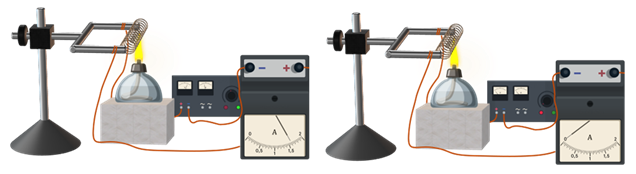 Обращает внимание на уменьшение силы тока при нагревании проводника. - Как объяснить данный опыт?2. Предлагает обучающимся сформулировать тему и цели урока. Обсуждает критерии достижения цели вместе со студентами.Вопросы:-Почему необходимо изучать данную тему?-Предположите, как знания данной темы будут востребованы в вашей профессиональной деятельности? 1. Наблюдают опыт. Записывают в тетрадях цель опыта, строят схему цепи, фиксируют результаты.Делают вывод о зависимости сопротивления проводника от температуры.2. Обсуждают, выдвигают различные варианты, формулируют тему урока, цели и критерии её достижения.Отвечают на вопросыЭлементыОК 01.ОК 03.ОК 04.ОК 05.ОК 07.ПК …Устный фронтальный опрос2. Основной этап занятия2. Основной этап занятия2. Основной этап занятия2. Основной этап занятия2. Основной этап занятияФормирование новых знаний и способовдеятельности 1. Просит обучающихся объяснить, почему сопротивление металла зависит от температуры.2. Предлагает одному из студентов подвести итог и сформулировать качественное объяснение увеличения сопротивления металлического проводника с ростом температуры.3. Организует проведение фронтального эксперимента в целях установления зависимости сопротивления от температуры в группах. Проводит подведение результатов эксперимента.4. Предлагает проверить правильность полученного результата по материалу учебника §109.Просит студентов выписать из §109 формулу зависимости и указать, какие величины в неё входят.5. Предлагает студентам ответить на вопрос:- Для чего и как может быть использована зависимость сопротивления металла от температуры?Демонстрирует видеоролик«Термисторы- принцип действия  и их назначение», предлагает , посмотреть и выписать назначение, принцип действиям термисторов, которые   используются  на производстве. После выполнения задания выборочно проверяет выполнение.6. Предлагает обучающимся предположить, при какой температуре сопротивление проводника станет равным нулю.Демонстрирует видеоролик «Сверхпроводимость». Предварительно просит студентов найти ответы на вопросы:- Чем необычно изменение сопротивления металлов при сверхнизких температурах?- Как называется это явление?Предлагает студентам по результатам просмотра  видеоролика описать явление сверхпроводимости в тетради с использованием обобщенного плана изучения явления.Проверяет выполнение задания.1. Выдвигают гипотезы.2. Один студент отвечает. Группа записывает в тетрадях.3. Проводят эксперимент, получают линейную зависимость, делают вывод.Из §109 выписывают формулу зависимости сопротивления от температуры, указывают обозначение и размерность температурного коэффициента сопротивления. Сравнивают значения температурного коэффициента по данным таблицы с полученным в ходе эксперимента.5. Выдвигают гипотезу: можно измерять очень высокие либо очень низкие температуры.Анализируют полученную информацию, записывают в тетрадь.6. Выдвигают гипотезы.Смотрят видеоролик.В тетрадях описывают явление сверхпроводимости по плану изучения физического явленияЭлементыОК 01.ОК 03.ОК 04.ОК 05.ОК 07.ПК …Устный индивидуальный опросПисьменный индивидуальный контрольУстный фронтальный опросЗакрепление изученного материалаОрганизует работу в парах по решению качественных и расчётных задач. Предлагает оценить работу соседа по критериям оценки, согласованным в начале урока.Примерный перечень задач с практико-ориентированным и профессионально направленным содержанием:.Нагревательный элемент электропаяльника сделан из нихромовой проволоки сопротивлением 200 Ом при 00 С. При нагревании паяльника сопротивление проволоки возрастает до 236 Ом. Определите, до какой температуры нагрелся паяльник.ТЭНы нагревательных приборов часто изготавливают из константана. Объясните, почему.Термометр сопротивления – средство измерения температуры, состоящее из термочувствительных элементов. Самый популярный термометр сопротивления – платиновый с номинальным сопротивлением R0 = 100 Ом. К его достоинствам относятся: высокая стабильность, близость характеристики к линейной зависимости, взаимозаменяемость. Ответьте на вопросы:А) Каков принцип действия термометра сопротивления?Б) Чему равен температурный коэффициент сопротивления для платины?В) Чему будет равно сопротивление термометра при температуре 15000 С?Выполняют задания,осуществляют взаимопроверку по ключам в парахЭлементыОК 01.ОК 03.ОК 04.ОК 05.ОК 07.ПК …Взаимоконтроль3. Заключительный этап занятия3. Заключительный этап занятия3. Заключительный этап занятия3. Заключительный этап занятия3. Заключительный этап занятияПодведение итогов работы1) Подводит итоги, связывая результаты урока с его целями. Акцентирует внимание на конечных результатах учебной деятельности обучающихся на уроке и каждой группы.2) Организует рефлексию.3) Выставляет оценки за работу на уроке, комментируя их на основе разработанных в начале урока критериев.1)Отвечают на вопросы2) Проводят самоанализ приобретенных знаний, умений и навыковЭлементыОК 01.ОК 03.ОК 04.ОК 05.ОК 07.ПК …4.  Задания для самостоятельного выполнения4.  Задания для самостоятельного выполнения4.  Задания для самостоятельного выполнения4.  Задания для самостоятельного выполнения4.  Задания для самостоятельного выполнения§109. Решить задачи А1- А2 стр.115Физика. 10 класс: учеб. для общеобразоват. организаций: базовый уровень/ Г.Я. Мякишев, Б.Б. Буховцев, Н.Н. Сотский; под ред. Н.А. Парфентьевой – 4-е изд., – М.: Просвещение ,2018. – 416сЗаписывают домашнее заданиеЭлементыОК 01.ОК 03.ОК 04.ОК 05.ОК 07.ПК …Тема занятияЗакон Джоуля-Ленца. Работа и мощность постоянного токаЦели- сформировать представления о работе и мощности электрического тока;- изучить закон Джоуля-Ленца;- получить представление о тепловом действии токаСодержание темыРабота и мощность электрического тока. Закон Джоуля –Ленца. Тепловое действие тока.  Применение теплового действия тока   на производстве и в быту.  являются основой для изучения общепрофессиональных дисциплин и междисциплинарных курсов:ОПД…, МДК…способствуют формированию общих компетенций:  ОК 01, ОК 02, ОК 03, ОК 04, ОК 05, ОК 07. способствуют формированию профессиональных компетенций: ПК …Тип занятияКомбинированное занятиеФормы организации учебной деятельностиФронтальная; индивидуальная; групповаяЭтапы занятийДеятельность преподавателя Деятельность студентовПланируемые образовательные результатыТипы оценочных мероприятий1.Организационный этап занятия1.Организационный этап занятия1.Организационный этап занятия1.Организационный этап занятия1.Организационный этап занятияСоздание рабочей обстановки, актуализация мотивов учебной деятельности и установок на восприятие, осмысление1.Организует начало учебной деятельности.Создаёт эмоциональный настрой на совместную работу.2. Организует актуализацию знаний по теме «Постоянный электрический ток. Соединение проводников». Предлагает заполнить таблицу.3. Проблемный вопрос (мотивация):- У меня в руке два листа: лист заработной платы и квитанция оплаты за электроэнергию. - За что я получаю зарплату? (за работу).- За что плачу по квитанции? (за работу электрического тока).- Любая работа должна оплачиваться, в том числе и работа электрического тока1. Мобилизуют свои волевые качества для работы.2. Самостоятельно заполняют таблицу с последующей фронтальной проверкой.3. Отвечают на вопросыЭлементыОК 01.ОК 02.ОК 03.ОК 04.ОК 07.Устный фронтальный опросПодготовка к изучению нового материала1. Предлагает обучающимся сформулировать тему урока.2. Предлагает обучающимся сформулировать цели урока.3. Вместе с обучающимися обсуждает критерии достижения целей1. Формулируют тему урока.2. Предлагают формулировки целей урока.3. Формулируют и принимают критерии достижения целей урокаЭлементыОК 01.ОК 02.ОК 03.ОК 04.ОК 07.Устный фронтальный опрос2. Основной этап занятия2. Основной этап занятия2. Основной этап занятия2. Основной этап занятия2. Основной этап занятияФормирование новых знаний и способовдеятельности1. Предлагает обучающимся разделится на группы. Организует работу групп (самостоятельная работа с учебником).Каждая группа получает задание:Прочитайте §104 учебника «Физика 10» Г.Я. Мякишев, Б.Б. Буховцев, Н.Н. Сотский и §§10.10 – 10.12 учебника «Физика для профессий и специальностей технического профиля» В.Ф. Дмитриева.Составьте конспект, используя обобщенный план изучения физической величины, физического закона и физического прибора.Подготовьте отчет по результатам работы с последующей защитойГруппа 1 – работа тока, электросчетчик.Группа 2 – мощность тока, ваттметр.Группа 3 – закон Джоуля-Ленца.Группа 4 – тепловое действие тока и его применение (тепловой гальванометр, плавкие предохранители, лампочки накаливания).2. Организует защиту результатов работы каждой группы.Контролирует формирование новых знаний.3. Организует просмотр видеоролика «Применение теплового действия тока»1. Делятся на группы. Читают учебник.Выполняют задания.Готовят отчет и защиту результатов работы.2. Записывают в тетрадях отчеты других групп.3. Смотрят видеоролик, записывают в тетрадях новые примеры применения теплового действия токаЭлементыОК 01.ОК 02.ОК 04.ОК 07.ПК …ВзаимоконтрольЗакрепление изученного материалаПредлагает закрепить изученный материал при решении задач. Качественные задачи:1. Проводник, состоящий из медной, железной и никелиновой проволок одного диаметра и одной длины, включили в электрическую цепь. При определённом напряжении, поданном на него, наблюдали, что никелиновая проволока сильно раскалена, железная раскалена гораздо меньше, а медная проволока не раскалена вовсе. Это объясняется тем, что проволоки соединены __________________. При таком соединении на участках цепи сила тока одинаковая, а выделяющееся количество теплоты прямо пропорционально __________________________________ проволок. Из опыта на основании закона Джоуля–Ленца можно сделать вывод, что у медной проволоки наименьшее ______________________________________, а у никелиновой наибольшее.Список слов (словосочетаний)1) последовательно2) параллельно3) сопротивлению4) напряжению5) удельное сопротивление6) значение плотности2. В мастерской Ивана Петровича электрическая линия для розеток оснащена автоматическим выключателем, который размыкает линию, если сила тока в ней превышает 16 А. Напряжение электрической сети 220 В.В таблице представлены электрические приборы, используемые в мастерской, и потребляемая ими мощность.В мастерской работает торцовочная пила. Какой(-ие) из указанных выше приборов можно включить в сеть дополнительно к торцовочной пиле? Запишите решение и ответ (порядковый номер(-а) прибора(-ов)).Расчётные задачи:1. В паспорте электрического фена написано, что мощность его двигателя составляет 1,6 кВт при напряжении в сети 220 В. Определите силу тока, протекающего по электрической цепи фена при включении его в розетку.2. Рассчитайте наибольшую допустимую мощность потребителей электроэнергии, которые могут одновременно работать в квартире, если I=10A и U=220В.3. Рабочее напряжение дуговой сталеплавильной печи 800 В, мощность установки 140 МВт. Найдите силу тока между концами электродов? Найдите количество теплоты, выделяемое за 2ч работы печи? Экспериментальное задание1. Предложите эксперимент, с помощью которого можно проверить закон Джоуля-Ленца.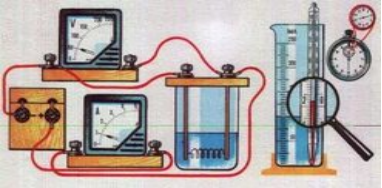 Решают задачи письменно, обсуждают решения, анализируют и оценивают решения друг у друга.Предлагают и обсуждают предложения. Зарисовывают схему электрической цепи в тетрадях. Один студент собирает цепь на демонстрационном столе. Проводят эксперимент.Оформляют решение задания в тетрадяхЭлементыОК 01.ОК 02.ОК 03.ОК 04.ОК 07.ПК …Взаимоконтроль3. Заключительный этап занятия3. Заключительный этап занятия3. Заключительный этап занятия3. Заключительный этап занятия3. Заключительный этап занятияПодведение итогов работы1. Подводит итоги, связывая результаты урока с его целями. Акцентирует внимание на конечных результатах учебной деятельности обучающихся на уроке и каждой группы.2. Организует рефлексию.3. Выставляет оценки за работу на уроке, комментируя их на основе разработанных в начале урока критериев1. Отвечают на вопросы2.Проводят самоанализ приобретенных знаний, умений и навыковЭлементыОК 01.ОК 04.ОК 05.ПК …4. Задания для самостоятельного выполнения4. Задания для самостоятельного выполнения4. Задания для самостоятельного выполнения4. Задания для самостоятельного выполнения4. Задания для самостоятельного выполнения§104, 107. Решить задачи: А1- А4 стр.345.  Физика. 10 класс: учеб. для общеобразоват. организаций: базовый уровень/ Г.Я. Мякишев, Б.Б. Буховцев, Н.Н. Сотский; под ред. Н.А. Парфентьевой – 4-е изд., –М.: Просвещение, 2018. – 416 с. Домашнее практическое задание:определить показания счетчиков электроэнергии и по действующему тарифу за 1 кВт ч, подсчитать стоимость электроэнергии, расходуемой за 1 месяц (30 дней) всеми приборами в вашей квартире. Предложить способы экономии электроэнергии в вашем домеЗаписывают домашнее заданиеЭлементыОК 01.ОК 02.ОК 03.ОК 05.ПК …Тема занятияЗакон Ома для полной цепиЦели- сформировать представление о сторонних силах, ЭДС; - изучить законы Ома для полной цепи;- получить представление о практическом значении знаний закона Ома для повседневной жизниСодержание темыСторонние силы. Электродвижущая сила. Закон Ома для полной цепи. являются основой для изучения общепрофессиональных дисциплин и междисциплинарных курсов:ОПД…, МДК…способствуют формированию общих компетенций: ОК 01, ОК 02, ОК 03, ОК 04; способствуют формированию профессиональных компетенций: ПК ... Тип занятияКомбинированное занятиеФормы организации учебной деятельностиФронтальная; индивидуальная; групповаяЭтапы занятийДеятельность преподавателя Деятельность студентовПланируемые образовательные результатыТипы оценочных мероприятий1.Организационный этап занятия1.Организационный этап занятия1.Организационный этап занятия1.Организационный этап занятия1.Организационный этап занятияСоздание рабочей обстановки, актуализация мотивов учебной деятельности и установок на восприятие, осмысление1. Организует начало учебной деятельности.Создаёт эмоциональный настрой на совместную работу.2. Организует актуализацию знаний по теме «Условия, необходимые для возникновения электрического тока. Зависимость электрического сопротивления от рода материала. Зависимость электрического сопротивления проводников от температуры. Сверхпроводимость». Организует проведение фронтального опроса.Вопросы:1.Что такое электрический ток? Постоянный электрический ток?2. Какие условия необходимы для существования тока в цепи?3.Какие параметры электрического тока вы знаете?4.Что такое сила тока?5. Какие действия оказывает электрический ток при прохождении через проводник?6. Какова причина электрического сопротивления проводника?7. От каких характеристик проводника зависит его электрическое сопротивление?8. Почему при нагревании металлического проводника его сопротивление увеличивается?9. Как зависит сила тока от напряжения на концах участка? 10. Сформулируйте закон Ома для участка цепи.11. Какие вещества являются проводниками? Приведите примеры.12. Почему проводники проводят электрический ток?13. Какие носители заряда есть в металлах?Приведите примеры практического применения закона Ома для участка цепи.3. Предлагает обучающимся обратить внимание на оборудование на студенческих столах (вольтметр, амперметр, провода, резистор, реостат, гальванический элемент). Через 2 минуты нужно рассказать о каждом элементе оборудования как можно больше. Организует работу в парах.Организует отчеты работы в парах.- Из данного оборудования соберем электрическую цепь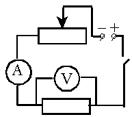 - Назовите основные элементы любой электрической цепи?- Измерим напряжение на резисторе.  (1,5 В)- А на гальваническом элементе написано 4,5 В. - Почему напряжение на резисторе меньше, чем на источнике тока?1. Мобилизуют свои волевые качества для работы.2. Активно отвечают на вопросы. Приводят примеры практического применения закона Ома для участка цепи, обобщают и делают выводы, что с помощью закона Ома рассчитываются электрические параметры электропроводки, нагревательных элементов, всех радиоэлементов современной электронной аппаратуры, будь то компьютер, телевизор или сотовый телефон.3. Готовят сообщение о физическом приборе: - отвечают на поставленный вопрос,- оценивают свои ответы.Помогают преподавателю.Отвечают на вопросы преподавателяЭлементыОК 01.ОК 02.ОК 03.ОК 04.Устный фронтальный опросСамоконтрольПодготовка к изучению нового материала1. Предлагает обучающимся сформулировать тему урока.2. Предлагает обучающимся сформулировать цели урока.3. Вместе с обучающимися обсуждает критерии достижения целей.4. - Как вы думаете тема урока связана с будущей вашей профессиональной деятельностью?Предлагает вернуться к этому вопросу в конце урока1. Формулируют тему урока.2. Предлагают формулировки целей урока.3. Формулируют и принимают критерии достижения целей урока.4. ОтвечаютЭлементыОК 01.ОК 02.ОК 03.ОК 04.Устный фронтальный опрос2. Основной этап занятия2. Основной этап занятия2. Основной этап занятия2. Основной этап занятия2. Основной этап занятияФормирование новых знаний и способовдеятельности 1. Организует просмотр видео-урока по теме «Электродвижущая сила. Закон Ома для полной цепи.»https://iu.ru/video-lessons/e871ee18-99f5-4c2d-ab44-24212f984e7e  (По ходу просмотра делает паузы, повторы для акцента внимания студентов и записи конспекта).Сторонние силы.Электродвижущая сила.Закон Ома для полной цепи.Характеристики источника тока.Короткое замыкание.2. Организует просмотр презентации «Токи короткого замыкания - источники настоящего стихийного бедствия» (опережающее задание). 3. Организует обсуждение презентации по следующим вопросам: 1.Что такое короткое замыкание?2. Как образуется короткое замыкание?3. Закон Джоуля-Ленца в цепи короткого замыкания4. Основные причины короткого замыкания5.  Виды короткого замыкания:-в цепи постоянного тока-в цепи переменного тока6. Последствия короткого замыкания.7. Меры, исключающие короткое замыкание(приложение 1)4. После вывода закона Ома для полной цепи организует работу по анализу этого закона.  Для лучшего понимания студентами явлений, происходящих в электрической цепи, составляем таблицу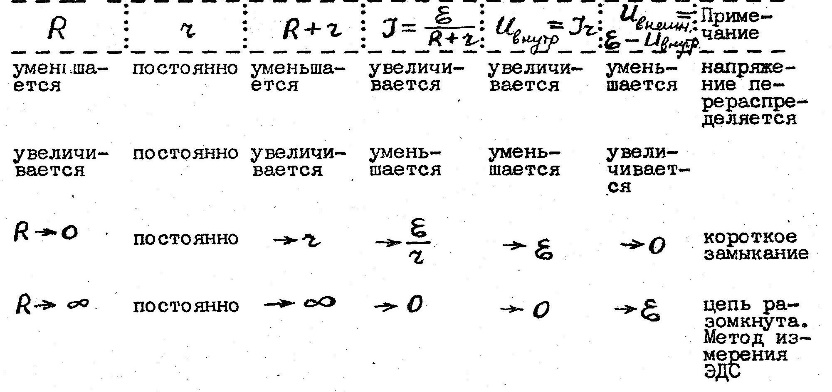  1. Смотрят видео-урок. Записывают краткий конспект в тетрадь.2. Внимательно слушают,анализируют, обсуждают, записывают.3. Активно участвуют в обсуждении, делая необходимые записи в тетрадь.4. Активно участвуют в заполнении таблицы.ЭлементыОК 01.ОК 02.ОК 03.ОК 04.ПК …Самоконтроль Закрепление изученного материалаПредлагает закрепить изученный материал при решении задач. Качественные задачи:1. Обучающиеся изучали протекание электрического тока в цепи, изображённой на схеме (рис. 1). Передвигая рычажок реостата, они следили за изменением силы тока и построили график зависимости силы тока от времени (рис. 2).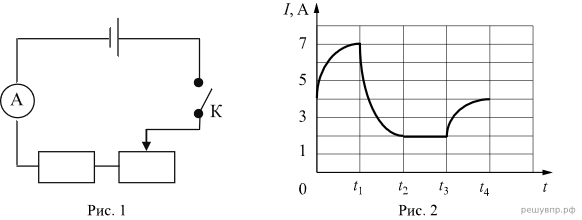 Выберите два верных утверждения, соответствующих данным графика. Запишите в ответе их номера.1) в процессе опыта сила тока в цепи изменялась в пределах от 2 до 7 А.2) в промежутке времени от t2 до t3 сопротивление реостата увеличивалось.3) в промежутке времени от 0 до t1 рычажок реостата перемещали влево.4) в промежутке времени от t3 до t4 рычажок реостата перемещали вправо.5) в промежутке времени от t1 до t2 напряжение на резисторе увеличилось в 3 раза.Расчётные задачи:1. К источнику тока с ЭДС = 6 В подключили реостат. На рисунке показан график изменения силы тока в реостате в зависимости от его сопротивления. Чему равно внутреннее сопротивление источника тока?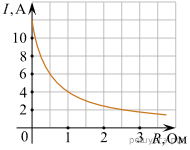 2. Определите силу тока короткого замыкания для источника, который при силе тока в цепи I1 = 10 A имеет полезную мощность P1 = 500 Вт, a при силе тока I2 = 5 A — мощность P2 = З75 Вт.3. Сила тока в проводнике постоянна и равна 0,5 А. За сколько секунд заряд 60 Кл пройдёт по проводнику?4. Через поперечное сечение проводников за 8 с прошло 1020 электронов. Какова сила тока в проводнике?5. Через проводник постоянного сечения течёт постоянный ток силой 1 нА. Сколько электронов в среднем проходит через поперечное сечение этого проводника за 0,72 мкс?6. Сварочный аппарат потребляет ток 600 А при напряжении 60 В от сварочного генератора с внутренним сопротивлением 0,02Ом. Сопротивление подводящих проводов 0,01 Ом. Каковы ЭДС и напряжение на зажимах генератора?Решают задачи письменно, обсуждают решения, анализируют и оценивают решения друг у другаЭлементыОК 01.ОК 02.ОК 03.ОК 04.ПК …Оценка решения качественных и расчетных задач 3. Заключительный этап занятия3. Заключительный этап занятия3. Заключительный этап занятия3. Заключительный этап занятия3. Заключительный этап занятияПодведение итогов работы1. Подводит итоги, связывая результаты урока с его целями. Акцентирует внимание на конечных результатах учебной деятельности обучающихся на уроке и каждой группы.2. Организует рефлексию.Задает вопрос - Будут ли знания данной темы востребованы в вашей профессиональной деятельности?Организует обсуждение.3. Выставляет оценки за работу на уроке, комментируя их на основе разработанных в начале урока критериев1. Отвечают на вопросы2.Проводят самоанализ приобретенных знаний, умений и навыков.Активно участвуют в обсужденииЭлементыОК 01.ОК 02.ОК 04.ПК …4. Задания для самостоятельного выполнения4. Задания для самостоятельного выполнения4. Задания для самостоятельного выполнения4. Задания для самостоятельного выполнения4. Задания для самостоятельного выполнения§106.  Решить задачи А1-А4, стр.350.Физика. 10 класс: учеб. для общеобразоват. организаций: базовый уровень / Г.Я. Мякишев, Б.Б. Буховцев, Н.Н. Сотский; под ред. Н.А. Парфентьевой – 4-е изд.  – М.: Просвещение, 2018. – 416 с. Записывают домашнее заданиеЭлементыОК 01.ОК 02.ОК 03.ОК 04.ПК ...Тема занятияПроводники и диэлектрики в электрическом поле. Поляризация диэлектриков.Цели- Сформировать представления о проводниках и диэлектриках и их различиях в характере проводимости;  - сформировать понятие диэлектрической проницаемости среды;- изучить процессы поляризации диэлектриков, электростатической защитыСодержание темыОсобенности строения проводников, неполярных и полярных диэлектриков; объяснять механизм поляризации диэлектриков, электростатической защиты.Области практического применения проводников и диэлектриков являются основой для изучения общепрофессиональных дисциплин и междисциплинарных курсов: ОПД…, МДК…способствуют формированию общих компетенций:ОК 01, ОК 02, ОК 04, ОК 05, ОК 07. формированию профессиональных компетенций:ПК ... Тип занятияКомбинированное занятиеФормы организации учебной деятельностиФронтальная; групповая; индивидуальнаяЭтапы занятийДеятельность преподавателя Деятельность студентовПланируемые образовательные результатыТипы оценочных мероприятий1.Организационный этап занятия1.Организационный этап занятия1.Организационный этап занятия1.Организационный этап занятия1.Организационный этап занятияСоздание рабочей обстановки, актуализация мотивов учебной деятельности и установок на восприятие, осмысление1) Организует проведение фронтального опроса в форме игры «Пенальти».Распределяет роли: две группы будут играющими командами, третья группа – арбитры.Объясняет правила: игроки двух команд по очереди дают задания команде-сопернику и выполняют их задания, как бы забивая пенальти.Арбитры ведут счёт и оценивают правильность ответа. Если команда не даёт ответ, либо ответ неверен, то арбитры отвечают сами.Преподаватель предлагает командам карточки – помощники для оптимизации формулирования заданий.Содержание карточки-помощника 1 команды:Дайте определение … (физической величине, понятию)Сформулируйте… (закон)Запишите формулу ….Постройте вектор напряжённости на рисунке …Изобразите линии напряжённости на рисунке….2) Подводит итоги игры, благодарит студентов за активное участие1) Делятся на 3 группы. Осмысливают правила игры.Команды играют, формулируют задания и выполняют задания команды-соперника. Арбитры контролируют правильность ответов, при необходимости – отвечают и дополняют.2) Арбитры сообщают счёт игры и называют наиболее эффективных игроковЭлементыОК 01.ОК 04.ОК 05.ВзаимоконтрольПодготовка к изучению нового материала1) Задаёт проблемный вопрос:- Мы изучаем электростатику. Как вы думаете, электризация – явление скорее полезное или вредное? Приведите примеры проявления электризации в практической деятельности человека.Организует «мозговой штурм» (на основе просмотренной презентации или по вопросам) для формулирования темы и целей занятия.  2) Просит ответить на вопросы:- Из каких материалов делают провода ЛЭП?- С помощью чего провода крепятся к опорам ЛЭП?- Как называются такие материалы?- Как вы думаете, какова тема нашего занятия? 3) Предлагает сформулировать цели урока. Для этого нужно продолжить предложения:- Изучить особенности строения…….- Выявить отличия……- Рассмотреть области применения… 4). Задает мотивационный вопрос:- Предположите, каким образом полученные на уроке знания и умения помогут вам в повседневной жизни и профессиональной деятельности? 1) Высказывают свою точку зрения, обосновывают, приводят примеры проявления электризации в практической деятельности человека.2) Смотрят презентацию, отвечают на вопросы, высказывают предположения. 3) Формулируют и принимают цели урока. В рабочей тетради фиксируют тему и цели урока.4). Отвечают, предлагают разные вариантыЭлементыОК 01.ОК 04.ОК 05.ПК ...Устный контроль2. Основной этап занятия2. Основной этап занятия2. Основной этап занятия2. Основной этап занятия2. Основной этап занятияФормирование новых знаний и способовдеятельности1). Организует работу в парах, обсуждает со студентами критерии оценки работы на уроке. 2). Организует изучение нового материала. Даёт задания: используя текст учебника, изучить первым номерам в парах проводники, вторым – диэлектрики.Вместе со студентами обсуждает план изучения: 1.Определение.2. Особенности строения.3. Влияние электрического поля на перераспределение зарядов.3) Организует обсуждение результатов работы. Особое внимание уделяет равенству нулю напряжённости электрического поля в металлах; ослаблению электрического поля в диэлектриках.4). Задаёт вопросы: - Зачем военные склады, служащие для хранения взрывчатых веществ, окружают заземленной проволочной сетью? - Почему сухая соль является диэлектриком, а водный раствор соли - проводником? - Максимально допустимое безопасное значение напряжения в сухих помещениях – 36 В, а во влажных – 12 В. Объясните, почему во влажных помещениях величина безопасного напряжения меньше?5) Организует экспериментальную проверку полученных знаний.  Вызывает студентов для проведения демонстрационных опытов.Задание первому студенту:- Проведите опыт: возьмите электрометр с металлическим диском и зарядите его положительно. - Поднесите  к диску лист пластика, обратите внимание, что  происходит  со стрелкой  электрометра, сделайте вывод. Задание второму студенту:- Проведите опыт: поднесите незаряженную гильзу к заряженной стеклянной пластине.  - Обратите внимание, что происходит с гильзой, объясните данное явление.Задание третьему студенту:- Проведите опыт: возьмите электрометр, на стержне которого укреплена малая сфера, и поднесите к нему положительно заряженную стеклянную пластину.  - Обратите внимание, что произойдет со стрелкой электрометра. Сделайте вывод.- Накройте сферу калориметром и снова поднесите заряженную пластину. Посмотрите, что произойдет со стрелкой электрометра. Объясните наблюдаемое явление, сделайте вывод1). Слушают, обсуждают критерии оценки работы.2). Первый студент в паре изучает особенности строения металлов и влияние электрического поля на распределение зарядов внутри металла.Второй студент в паре изучает виды и особенности строения полярных и неполярных диэлектриков и влияние электрического поля на диполи.3) Принимают участие в обсуждении вопросов, задаваемых преподавателем. Выдвигают различные гипотезы. Заполняют таблицу в рабочей тетради:Фиксируют в тетрадях определение диэлектрической проницаемости вещества. 4) Отвечают на вопросы, обсуждают, объясняют.5) Вызванные студены проводят опыты. Остальные – наблюдают, описывают происходящие явления и делают выводы.Рассуждения и выводы самостоятельно кратко записывают в тетрадьЭлементыОК 01.ОК 02.ОК 04.ОК 05.ОК 07.ПК …Устный контрольЗакрепление изученного материала1) Организует работу с кейсом.Садовод-любитель Михаил Николаевич находился на даче, когда заметил приближающуюся грозовую тучу. Он подумал, что успеет вернуться домой на автомобиле до дождя, поэтому решил сначала прорыхлить почву в цветнике. Однако сильная гроза застала его по пути домой, когда его автомобиль двигался по грунтовой дороге в поле.Его жену, Анну Валерьевну, гроза застала недалеко от дома на площадке для выгула собак. Понимая, что скоро пойдёт дождь, Анна Валерьевна хорошо подготовилась: взяла зонт, надела непромокаемый плащ на себя, а собачке одела красивый костюмчик из какой-то прозрачной ткани, купленный в тайне от мужа.Их дочь Виктория осталась дома. Когда началась гроза, она открыла окно, чтобы полюбоваться природным явлением и подышать свежим воздухом.Задания:1. Какую опасность представляет гроза для человека, находящегося на улице?2. Кто из героев этой истории, по вашему мнению, находится в большей опасности во время грозы? Почему?3. Порекомендуйте Михаилу Николаевичу, как ему себя вести в сложившейся ситуации: продолжать движение, остановить автомобиль в поле, покинуть автомобиль и добраться до какого-нибудь укрытия (дерева, например)? Почему вы так думаете?4. Представляет ли опасность гром и молния для Виктории? Объясните свою точку зрения.5. Сформулируйте правила поведения во время грозы, которых должна придерживаться Анна Валерьевна1) Выполняют задания кейсаЭлементыОК 01.ОК 04.ОК 05.Оценка выполнения заданий к кейсу3. Заключительный этап занятия3. Заключительный этап занятия3. Заключительный этап занятия3. Заключительный этап занятия3. Заключительный этап занятияПодведение итогов работы1) Подводит результаты работы с кейсом. 2) Предлагает студентам оценить свою работу согласно критериям, озвученным на уроке.3) Организует рефлексию приобретённых знаний и умений1) Проводят самоанализ своей работы с заданиями кейса. 2) Оценивают свою работу по критериям.3) РефлексируютЭлементыОК 01.ОК 04.ОК 05.ПК …Самооценка4. Задания для самостоятельного выполнения4. Задания для самостоятельного выполнения4. Задания для самостоятельного выполнения4. Задания для самостоятельного выполнения4. Задания для самостоятельного выполнения§92. Решить задачи А1, В2. стр.307Физика. 10 класс: учеб. для общеобразоват. организаций: базовый уровень/ Г.Я. Мякишев, Б.Б. Буховцев, Н.Н. Сотский; под ред. Н.А. Парфентьевой – 4-е изд., – М.: Просвещение, 2018. – 416 с.Записывают домашнее заданиеЭлементыОК 01.ОК 02.ОК 05.Тема занятияЭлектрические цепи. Последовательное и параллельное соединение проводниковЦели- Изучить последовательное и параллельное соединение проводников: узнавать и уметь изображать виды соединения проводников на электрических схемах, изучить законы последовательного и параллельного соединения проводников;- сформировать умение решать расчётные и качественные задачи на расчёт последовательного и параллельного соединения проводниковСодержание темыЭлектрические цепи, последовательное и параллельное соединения, законы последовательного и параллельного соединения проводников; правила соединения приборов в электрических цепях;  значимость данной темы на практике и в быту, являются основой для изучения общепрофессиональных дисциплин и междисциплинарных курсов: ОПД…, МДК…способствуют формированию общих компетенций:ОК 01, ОК 02, ОК 04, ОК 05, ОК 07.профессиональных компетенций: ПК … Тип занятияКомбинированное занятиеФормы организации учебной деятельностиФронтальная; групповая; индивидуальнаяЭтапы занятийДеятельность преподавателяДеятельность студентовПланируемые образовательные результатыТипы оценочных мероприятий1.Организационный этап занятия1.Организационный этап занятия1.Организационный этап занятия1.Организационный этап занятия1.Организационный этап занятияСоздание рабочей обстановки, актуализация мотивов учебной деятельности и установок на восприятие, осмысление1) Проводит актуализацию знаний.- Что такое электрическая цепь?- Какие устройства и приборы обязательно должны быть включены в электрическую цепь?- На демонстрационном столе находятся приборы. (Демонстрирует амперметр и вольтметр). Для чего они используются? Как данные приборы нужно включать в цепь?2) Демонстрирует установки опытов с закрытыми обозначениями приборов (амперметра и вольтметра)Предлагает:1. Составить предполагаемую схему цепи.2. Указать на схеме, какой из приборов – амперметр, а какой – вольтметр.3. Почему вы так считаете?4. Какие виды соединений приборов используются в данной цепи? 3) Ставит проблему: как рассчитать данную цепь, чтобы все приборы работали? Предлагает студентам сформулировать тему и цели урока1) Отвечают на вопросы2) Чертят схему цепи, выдвигают предположения, обосновывают, изображают схему цепи на доске.3) Формулируют тему и цели урока. Записывают их в тетрадьЭлементыОК 01.ОК 04.ОК 05.ОК 07.ПК …Устный фронтальный опрос2. Основной этап занятия2. Основной этап занятия2. Основной этап занятия2. Основной этап занятия2. Основной этап занятияФормирование новых знаний и способовдеятельности1) Обеспечивает мотивацию выполнения эксперимента.Организует групповую работу.Предлагает:- разделиться на четыре команды;-приступить к распределению обязанностей в команде;-выполнить задания по исследованию зависимостей в электрических цепях с последовательно и параллельно соединенными проводниками.Каждой команде  выдаются задания:1. соберите цепь по предложенной схеме;2. измерьте силу тока на каждом участке цепи и общую силу тока в цепи. Сделайте соответствующий вывод о соотношении между общей силой тока в цепи и силой тока на каждом участке цепи;3. измерьте напряжение на каждом участке цепи и общее напряжение в цепи. Сделайте вывод о соотношении между общим напряжением в цепи и напряжениям на каждом участке цепи; 4. используя закон Ома и полученные значения сил токов и напряжений, выведите формулу для нахождения общего сопротивления электрической цепи;  5. заполните  таблицу, сделайте вывод. Концентрирует внимание на соблюдении правил техники безопасности и выполнении алгоритма сборки цепи1) Обучающиеся распределяют позиции и выполняют задания в командах.(Выбирают лидера группы, секретаря  – его задача все записывать и следить за временем; генератора идей – он отвечает за сбор электрической цепи и измерения; выступающего (он отвечает за презентацию конечного результата).-самостоятельно выполняют эксперимент по установлению зависимостей между силой тока, напряжения и сопротивления последовательно и параллельно соединенных проводников.- заполняют итоговую таблицу в тетрадях.Работа в группах по исследованию предложенной проблемы:1 команда и 3 команда исследуют последовательное соединениеВ результате проведенных экспериментов по последовательному соединению обучающиеся заполняют таблицу, делают выводы.2 команда и 4 команда: В результате проведенных экспериментов по параллельному соединению обучающиеся заполняют таблицу, делают выводыТаблица для заполнения:ЭлементыОК 01;ОК 02;ОК 04;ОК 05.ОК 07.ПК …Наблюдение ВзаимоконтрольНаблюдение за ходом экспериментаЗакрепление изученного материала1) Осуществляет контроль за исследовательской деятельностью каждой группы.Побуждает к высказыванию своего мнения.Предлагает:- каждой команде включится в работу по созданию обобщающей схемы по теме «Законы соединения проводников».- решить качественные и расчетные задачи.Задачи для 1 и 3 командыЗадание1.  При последовательном соединении резисторов их общее сопротивление больше, чем сопротивление каждого из них. Как это можно объяснить?Задание 2. Два лампы включены последовательно. Затем параллельно одной из ламп включается третья. К концам цепи подведено неизменное напряжение.Как изменится напряжение на второй лампе, если одну из оставшихся ламп.Задание 3. Цех освещается 6 параллельно соединенными между собой лампочками, каждая имеет сопротивление 480 Ом. Определите силу тока в проводящих проводах, если напряжение в сети  220 В. Сопротивлением проводящих проводов пренебречь.Задачи для 2  и 4 командыЗадание 1. Две лампы включены последовательно. К  концам цепи подведено постоянное напряжение. Как изменится напряжение на зажимах первойлампы, если параллельно ей включить ещё одну лампу?Задание 2. Почему нельзя амперметр подключить параллельно потребителю энергии?Задание3. К групповому распределительному щиту присоединены 2 параллельные группы электроприёмников, имеющих сопротивления 22 и 10 Ом. Ток впервой группе равен 10 А. Определите ток в магистральном проводе.Организует проверку и обсуждение решения задач. 2) Организует решение и обсуждение  кейс-задания.Содержание кейс-задания:Мастер смены Колупаев Виктор  Александрович предложил студентам  выполнить оформление светомузыкой актовый зал предприятия «ВКСМ».  Одним из условий было экономичное использование электроэнергии.-Чтобы сэкономить электроэнергию нужно спроектировать такую электрическую цепь, чтоб работа электрического тока была минимальной - рассуждали ребята.- Нужно все лампочки подсоединить последовательно. Сила тока в цепи будет маленькой, затраченная энергия минимальной. Но если перегорит хотя бы  одна лампочка, все другие лампочки погаснут, - сказал  Влад.- Такая цепь не подойдёт. Нужно лампочки подсоединить параллельно, тогда если перегорит одна, все другие будут работать, - сказал Коля.- А может быть можно использовать и последовательное и параллельное соединение? – задумался Артем.- Нужно подумать!Вопросы к кейсу:1.Какое бы соединение проводников вы  использовали? Почему? Начертите предложенную вами электрическую схему.2.Какие правила  техники безопасности нужно помнить и соблюдать при эксплуатации электроприборов?3) Проверяет результаты выполнения заданий кейса.4) Даёт задание: Разработайте  памятку по пользованию электроприборов в быту. Обсудите эту памятку в команде. Сделайте презентацию памятки (3 – 4 слайда) и представьте её группе1) Представляют результаты своей работы, участвуют в дискуссии Совместно с другими командами создают кластер на доске к понятию «Соединения проводников».Корректируют свои знания при решении качественных задач;Устанавливают причинно- следственные связи;Делают записи в тетрадях, на доске;Выполняют работу по применению законов последовательного соединения проводников для решения расчетных задач.2) Решение и обсуждение кейс-задания происходит одновременно во всех командах.3). Анализируют свою работу.4) Выполняют задание. Во время выступления других групп задают вопросы, дискутируютЭлементыОК 01;ОК 02;ОК 04;ОК 05;ПК …Устный индивидуальный опросОценка решения заданий к кейсуУстный индивидуальный опрос3. Заключительный этап занятия3. Заключительный этап занятия3. Заключительный этап занятия3. Заключительный этап занятия3. Заключительный этап занятияПодведение итогов работы1) Подводит итог урока2) Организует рефлексию полученных результатов3) Выставляет и аргументирует оценки1) Отвечают на вопросы2) РефлексируютЭлементыОК 04ОК 054. Задания для самостоятельного выполнения4. Задания для самостоятельного выполнения4. Задания для самостоятельного выполнения4. Задания для самостоятельного выполнения4. Задания для самостоятельного выполнения§102, 103. Решить задачи: А1, А2, А3 стр.340.Физика. 10 класс: учеб. для общеобразоват. организаций: базовый уровень/ Г.Я. Мякишев, Б.Б. Буховцев, Н.Н. Сотский; под ред. Н.А. Парфентьевой – 4-е изд., – М.: Просвещение, 2018. – 416с.Записывают домашнее заданиеЭлементыОК 02ОК 05Тема занятияЭлектрический ток в полупроводниках. Собственная и примесная проводимостиЦели- Получить представления о природе электрического тока в полупроводниках, видах проводимости полупроводников, зависимости проводимости полупроводников от температуры и освещенности;- Изучить устройство и принцип работы полупроводникового диода;- Изучить назначение и применение полупроводниковых приборовСодержание темыСтроение полупроводников. Собственная и примесная проводимость, донорная и акцепторная примеси, полупроводники р- и n-типов. Зависимости проводимости полупроводников от температуры и освещенности. Назначение и применение полупроводников.Является основой для изучения общепрофессиональных дисциплин: ОПД…, МДК… способствуют  формированию общих компетенций: ОК 01, ОК 02, ОК 03, ОК 04, ОК 05, ОК 07. способствуют формированию профессиональных компетенций: ПК …Тип занятияКомбинированное занятиеФормы организации учебной деятельностиФронтальная; индивидуальная; групповаяЭтапы занятийДеятельность преподавателя Деятельность студентовПланируемые образовательные результатыТипы оценочных мероприятий1.Организационный этап занятия1.Организационный этап занятия1.Организационный этап занятия1.Организационный этап занятия1.Организационный этап занятияСоздание рабочей обстановки, актуализация мотивов учебной деятельности и установок на восприятие, осмысление1. Демонстрирует слайд с изображениями: моток медной проволоки, металлический нагревательный элемент, резиновые перчатки, шерстяной шарф, воздушный шарик, кристалл кварца (кремния). Просит обучающихся разделить представленные тела на группы по их электрической проводимости.2. Предлагает найти ответ на поставленный вопрос в таблице удельных сопротивлений.1. Обсуждают, высказывают предположения, анализируют, распределяют на группы. Задают вопрос: к какой группе отнести кристалл: проводников или диэлектриков?2. Находят значение удельного сопротивления кварца и делают вывод, что оно слишком велико, чтобы отнести кварц к проводникам, но очень мало по сравнению с удельными сопротивлениями диэлектриков. Делают вывод: кварц – полупроводникЭлементыОК 01.ОК 03.ОК 04.ОК 05.Устный фронтальный опросПодготовка к изучению новогоматериала1. Демонстрирует слайд с полупроводниковыми приборами: диод, транзистор, термистор, фоторезистор, микросхема. Фиксирует внимание обучающихся на малых размерах приборов и их широкому применению в современной электронике. Просит обучающихся сформулировать тему и цели урока, а также обсудить критерии достижения целей1. Формулируют тему и цели урока. Участвуют в обсуждении критериев достижения целейЭлементыОК 01.ОК 03.ОК 04.ОК 05.Устный фронтальный опрос2. Основной этап занятия2. Основной этап занятия2. Основной этап занятия2. Основной этап занятия2. Основной этап занятияФормирование новых знаний и способовдеятельности1. Просит обучающихся предложить определение полупроводников.Уточняет, что в настоящее время группу проводников выделяют по их обратной зависимости удельного сопротивления от абсолютной температуры. Обращает внимание обучающихся на сильную зависимость сопротивления полупроводников от температуры.2. Предлагает обучающимся выяснить, благодаря каким особенностям строения полупроводники обладают таким свойством.Показывает место атомов полупроводников в таблице Менделеева.Просит обучающихся определить валентности атомов кремния, галлия, фосфора.3. Задаёт вопрос: каково строение чистого кремния?Демонстрирует ролик «Собственная проводимость полупроводников».После просмотра просит 1 студента на доске начертить строение кремния.Задаёт вопрос:- Какие частицы являются носителями тока в полупроводниках?- Каков механизм образования дырок в полупроводниках?- Как будет себя вести дырка при наличии электрического поля в полупроводнике?- Сравните число свободных электронов и дырок в чистом полупроводнике?- Почему собственная проводимость полупроводников называется электронно-дырочной?4. Делит обучающихся на пары. Пары получают задание.Используя §110, сделайте краткий конспект:Строение полупроводника с примесьюСоотношение числа свободных электронов и дырокНазвание примесиТип проводимостиТип полупроводника.Каждая нечётная пара получает задание изучить примесь большей валентности; каждая чётная пара – примесь меньшей валентности.5. Организует обсуждение и освоение обучающимися каждого типа проводимости.Задаёт контрольные вопросы.6. Ставит вопрос:- Какой прибор мы получим, если спаять полупроводник р-типа и полупроводник n-типа?Просит обучающихся перед демонстрацией опыта обратить внимание на особенность проводимости и ВАХ получившегося прибора.Демонстрирует эксперимент: измерение ВАХ полупроводникового диода1. Предполагают, что полупроводники имеют среднее значение удельного сопротивления по сравнению с проводниками и диэлектриками.Записывают в тетради определение полупроводников. Строят график зависимости удельного сопротивления проводника от абсолютной температуры.2. Перечисляют вещества, являющиеся полупроводниками: кремний, германий, галлий и др.Определяют валентности.3. Смотрят ролик. В тетрадях фиксируют строение кремния.Предлагают сопоставить образование и движение дырок в полупроводниках с появлением свободных стульев в аудитории.Предполагают; демонстрируют механизм движения дырки, пересаживаясь со стула на стул.Отвечают на вопросы.4. Делают конспект.5. Представляют результаты работы. Завершают заполнение конспекта. Отвечают на вопросы.6. Наблюдают эксперимент. Чертят схему цепи. Фиксируют свои наблюдения.Отвечают на вопросы. Фиксируют в тетрадях: определение полупроводникового диода, условие протекания тока через р-n-переход; ВАХ полупроводникового диодаЭлементыОК 01.ОК 03.ОК 04.ОК 05.ОК 07.ПК …Индивидуальный опросВзаимоконтрольЗакрепление изученного материала1. Организует работу в группах по 4 человека. Каждой  команде выдаются задания по выполнению экспериментов.Задание для нечётных групп.Соберите схему цепи, представленной на карточке.Проведите эксперимент в соответствии с методическими указаниями,  обратите внимание,   что  как меняется сила тока при нагревании проводника. Объясните, почему это происходит.Предположите, для чего может быть использован такой полупроводник, называемый термистором.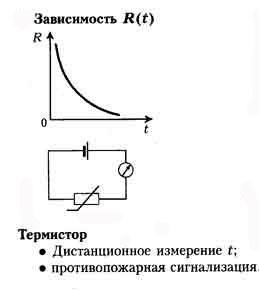 Задание для чётных групп.Соберите схему цепи, представленной на карточке.Проведите эксперимент в соответствии с методическими указаниями, обратите внимание, что как меняется сила тока при изменении освещённости проводника. Объясните, почему это происходит.Предположите, для чего может быть использован такой полупроводник, называемый фоторезистором.
Организует обсуждение полученных результатов.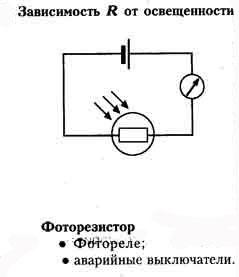 2. Организует решение задач.Примерный перечень задач с практико-ориентированным и профессионально направленным содержанием:Врач-хирург, чтобы включить осветительную лампу, проводит мимо неё рукой. Лампа при этом загорается. Какой прибор используется для включения лампы? На чём основана его работа?Для освещения городских улиц используются «умные» фонари. Они включаются вечером, в сумерках, а утром – автоматически выключаются. Какой прибор используется для включения «умного» фонаря? На чём основана его работа?Один из участников форума по электронике пишет: «Часто в различных источниках питания возникает задача ограничить стартовый бросок тока при включении. Причины могут быть разные – быстрый износ контактов реле или выключателей, сокращение срока службы конденсаторов фильтра и т.д. Такая задача недавно возникла и у меня. В компьютере я использую неплохой серверный блок питания, но за счет неудачной реализации секции дежурного режима, происходит сильный ее перегрев при отключении основного питания. Для решения этой задачи есть простое и надежное решение – термисторы.» Предположите, как именно термистор помогает ограничить стартовый бросок тока при включении питания компьютера.Проводит выборочный контроль решений. Организует обсуждение решений задач1. Выполняют задания. Представляют результаты эксперимента.2. Решают задачиЭлементыОК 01.ОК 03.ОК 04.ОК 05.ОК 07.ПК …Устный индивидуальный опросПисьменный индивидуальный контроль3. Заключительный этап занятия3. Заключительный этап занятия3. Заключительный этап занятия3. Заключительный этап занятия3. Заключительный этап занятияПодведение итогов работы1) Подводит итоги, связывая результаты урока с его целями. Акцентирует внимание на конечных результатах учебной деятельности обучающихся на уроке и каждой группы.2) Организует рефлексию.3) Выставляет оценки за работу на уроке, комментируя их на основе разработанных в начале урока критериев.1) Отвечают на вопросы2) Проводят самоанализ приобретенных знаний, умений и навыковЭлементыОК 01.ОК 03.ОК 04.ОК 05.ОК 07.ПК …4. Задания для самостоятельного выполнения4. Задания для самостоятельного выполнения4. Задания для самостоятельного выполнения4. Задания для самостоятельного выполнения4. Задания для самостоятельного выполненияДомашнее задание:§110. Решить задачи А1-А2, С1. стр.371Физика. 10 класс: учеб. для общеобразоват. организаций: базовый уровень/ Г.Я. Мякишев, Б.Б. Буховцев, Н.Н. Сотский; под ред. Н.А. Парфентьевой – 4-е изд., – М.: Просвещение, 2018. – 416 с. Для мотивированных обучающихся: подготовить доклад «Применение полупроводниковых приборов» Записывают домашнее заданиеЭлементыОК 01.ОК 03.ОК 04.ОК 05.ОК 07.ПК …Тема занятияСила Ампера. Применение силы АмпераЦели- сформировать представление о силе Ампера;- изучить закон Ампера;- получить представление о применении силы АмпераСодержание темыСила Ампера.  Зависимость между силой Ампера, длиной проводника, силой тока, индукцией магнитного поля и углом, между элементом тока и вектором магнитной индукции. Закон Ампера. Правило левой руки. Применение силы Ампера для объяснения принципа работы динамика, электродвигателя и электроизмерительных приборов,  являются основой для изучения общепрофессиональных дисциплин и междисциплинарных курсов:ОПД…, МДК…способствуют формированию общих компетенций: ОК 01, ОК 02, ОК 03, ОК 04, ОК 05, ОК 07; способствуют формированию профессиональных компетенций:  ПК …Тип занятияКомбинированное занятиеФормы организации учебной деятельностиФронтальная; индивидуальная; групповаяЭтапы занятийДеятельность преподавателя Деятельность студентовПланируемые образовательные результатыТипы оценочных мероприятий1.Организационный этап занятия1.Организационный этап занятия1.Организационный этап занятия1.Организационный этап занятия1.Организационный этап занятияСоздание рабочей обстановки, актуализация мотивов учебной деятельности и установок на восприятие, осмысление1.Организует начало учебной деятельности.Создаёт эмоциональный настрой на совместную работу.2. Организует актуализацию знаний по теме «Вектор индукции магнитного поля. Напряженность магнитного поля. Действие магнитного поля на прямолинейный проводник с током. Взаимодействие токов». Предлагает выполнить тест. (Приложение 1).Предлагает выполнить самопроверку по ключу.3. Решение задач (мотивация):1) В каком направлении повернётся магнитная стрелка в контуре с током, как показано на рисунке 89?2) Обозначить полюсы источника тока, питающего соленоид, чтобы наблюдалось указанное на рисунке 90 взаимодействие.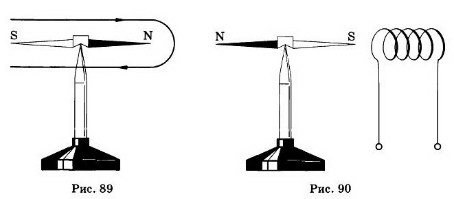 3) Определите направление вектора магнитной индукции.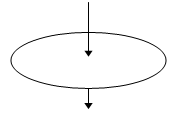 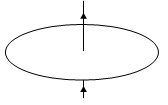 Итак, направление вектора магнитной индукции прямого проводника с током и соленоида мы можем определить.Как рассчитать модуль вектора магнитной индукции? А это необходимо для решения главной задачи – сформулировать закон, определяющий силу, которая действует на проводник с током со стороны магнитного поля1. Мобилизуют свои волевые качества для работы.2. Выполняют тест. Самопроверка по ключу. По критериям самооценки выставляют себе балл за тест.3. Решают задачи письменно, обсуждают решения, анализируютЭлементыОК 01.ОК 02.ОК 04.ОК 07.ТестированиеСамоконтрольПодготовка к изучению нового материала1. Предлагает обучающимся сформулировать тему урока.2. Предлагает обучающимся сформулировать цели урока.3. Вместе с обучающимися обсуждает критерии достижения целей1. Формулируют тему урока.2. Предлагают формулировки целей урока.3. Формулируют и принимают критерии достижения целей урокаЭлементыОК 01.ОК 02.ОК 03.ОК 04.ОК 05.ОК 07.Устный фронтальный опрос2. Основной этап занятия2. Основной этап занятия2. Основной этап занятия2. Основной этап занятия2. Основной этап занятияФормирование новых знаний и способов деятельности 1. Демонстрирует опыт по наблюдению действия силы на проводник с током в магнитном поле.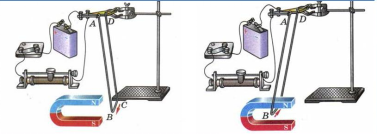 Задает вопросы: «Что наблюдаем до замыкания цепи? После замыкания?»Просит сделать вывод.2. Предлагает студентам выяснить экспериментально, от чего зависит сила, действующая на проводник с током в магнитном поле. Предлагает обучающимся разделится на группы. Организует работу групп.  Напоминает правила ТБ.Задание 1 группы: Установить зависимость силы, действующей на проводник с током от угла, образованного между вектором магнитной индукции и проводником.Рекомендации по выполнению работы1. Сформулируйте гипотезу по данной проблеме.2. Продумайте ход эксперимента.3. Заполните таблицу:4. Установите зависимость между силой, действующей на проводник с током от угла, образованного между вектором магнитной индукции с проводником.5. Сделайте вывод. Подтвердил ли опыт вашу гипотезу?6. Определите, при каком угле сила, действующая на проводник максимальная.(Использовать программу БНП 1С образование.Раздел «Электродинамика» модели - модель 7).http://mickots.shkalininskaya.edusite.ru/p47aa1.html Задание 2 группы: Установить зависимость силы, действующей на проводник с током от силы тока, протекающего по проводнику. Рекомендации по выполнению работы1. Сформулируйте гипотезу по данной проблеме.2. Продумайте ход эксперимента.3. Заполните таблицу:4. Определите зависимость силы, действующей на проводник от силы тока, протекающей по проводнику.5. Сделайте вывод. Подтвердил ли опыт вашу гипотезу?6. Запишите полученную зависимость при перпендикулярном направлении силы тока и вектора магнитной индукции и неизменной длине проводника.7. Рассчитайте модуль вектора магнитной индукции для каждого значения силы тока и запишите результат в таблицу.8. Сделайте вывод.(Использовать программу «Физикон». Лаборатории. Взаимодействие параллельных токов (39)).https://refdb.ru/look/1354880-pall.html Задание 3 группы: Установить зависимость силы взаимодействия двух проводников с током от силы тока, протекающего по проводникам. Рекомендации по выполнению работы1. Сформулируйте гипотезу по данной проблеме.2. Продумайте ход эксперимента.3. Заполните таблицу:4. Сделайте вывод. Подтвердил ли опыт вашу гипотезу?5. Определите зависимость силы взаимодействия двух проводников с токами I1 и I2 от расстояния r между проводниками.6. Запишите формулу для вычисления силы, действующей на проводники. (Использовать программу «Открытая физика». Раздел «Электродинамика»).https://club.cnews.ru/blogs/entry/predstavlyaem_multimedijnoe__cd923 3. Организует отчеты групп.4. Совместно со студентами выводит:- формулу для расчета модуля вектора магнитной индукции, - закон Ампера (формулировка и математическая запись),- направление силы Ампера (правило левой руки).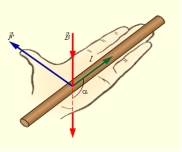 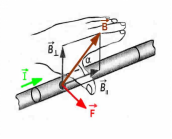 5. На демонстрационном столе находятся приборы: амперметр демонстрационный, модель электродвигателя, динамик. Вопрос: что объединяет все эти приборы? 6. Предлагает заранее подготовленным обучающимся (опережающее задание) выступить с сообщениями о применении силы Ампера:1. Электроизмерительные приборы.2. Электродвигатель. 3. Динамики1. Наблюдают. Отвечают на вопросы.Делают вывод.Результаты записывают в тетрадь.2. Делятся на группы.Выполняют задания.Записывают результаты в тетрадь.3. Каждая группа докладывает результаты своего эксперимента.4. Активно работают совместно с педагогом, делая записи в тетради.5. Высказывают предположения.6. Слушают выступления товарищей, делая соответствующие записи в тетрадь «Применение силы Ампера»ЭлементыОК 01.ОК 02.ОК 04.ОК 07.ПК…Устный фронтальный опросЗакрепление изученного материалаПредлагает закрепить изученный материал при решении задач. Качественные задачи:1. Электрическую цепь, состоящую из прямых проводников, поместили в однородное магнитное поле (см. рисунок).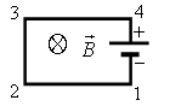 Куда направлена сила Ампера, действующая со стороны магнитного поля на проводник 1-2?2. Медный проводник подвесили на упругих пружинках и поместили между полюсами магнита (см. рисунок).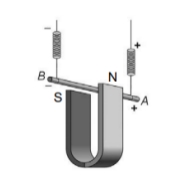 Как изменится (увеличится, уменьшится, не изменится) модуль силы Ампера и растяжение пружинок при изменении направления электрического тока, пропускаемого через проводник? Сила тока через проводник остаётся неизменной.Расчётные задачи:1. Проводник с током 10 А и длиной 10 см висит неподвижно в однородном магнитном поле. Линии индукции магнитного поля перпендикулярны проводнику. Масса проводника 5 г. Чему должен быть равен модуль вектора магнитной индукции, чтобы нити, на которых подвешен проводник, оказались ненатянутыми?2. Какая сила действует на проводящую шину, длиной 10 м, по которой проходит ток 7000 А, в магнитном поле с индукцией 1,8 ТлРешают задачи письменно, обсуждают решения, анализируют и оценивают решения друг у другаЭлементыОК 01.ОК 02.ОК 03.ОК 04.ОК 07.ПК …Оценка решения качественных и расчетных задач 3. Заключительный этап занятия3. Заключительный этап занятия3. Заключительный этап занятия3. Заключительный этап занятия3. Заключительный этап занятияПодведение итогов работы1. Подводит итоги, связывая результаты урока с его целями. Акцентирует внимание на конечных результатах учебной деятельности обучающихся на уроке и каждой группы.2. Организует рефлексию.3. Выставляет оценки за работу на уроке, комментируя их на основе разработанных в начале урока критериев1. Отвечают на вопросыПроводят самоанализ приобретенных знаний, умений и навыковЭлементыОК 01.ОК 04.ОК 05.ПК …4. Задания для самостоятельного выполнения4. Задания для самостоятельного выполнения4. Задания для самостоятельного выполнения4. Задания для самостоятельного выполнения4. Задания для самостоятельного выполнения§2. Решить задачи А1-А4 стр.16Записывают домашнее заданиеЭлементыОК 01.ОК 02.ОК 03.ОК 05.ПК …Тема занятияЛабораторная работа «Изучение явления электромагнитной индукции»ЦелиИсследовать явление электромагнитной индукции. Выяснить, от чего зависит направление и величина индукционного токаСодержание темыЯвление электромагнитной индукции, правило Ленца, закон электромагнитной индукции (закон Фарадея).Знание и умение применять закон электромагнитной индукции являются основой для изучения общепрофессиональных дисциплин и междисциплинарных курсов: ОПД…, МДК…способствуют формированию общих компетенций: ОК 01, ОК 02, ОК 04. способствуют формированию профессиональных компетенций: ПК …Тип занятияЛабораторное занятиеФормы организации учебной деятельностиФронтальная, групповаяЭтапы занятийДеятельность преподавателяДеятельность студентовПланируемые образовательные результатыТипы оценочных мероприятий1.Организационный этап занятия1.Организационный этап занятия1.Организационный этап занятия1.Организационный этап занятия1.Организационный этап занятияСоздание рабочей обстановки, актуализация мотивов учебной деятельности и установок на восприятие, осмысление1) Приветствие обучающихся.2) Организует и проводит фронтальный опрос.Вопросы:1.Что называется магнитным потоком? От каких величин зависит магнитный поток?2. В чем состоит явление электромагнитной индукции?3. От каких факторов зависит величина ЭДС индукции? Запишите на доске закон Фарадея для электромагнитной индукции.4. От чего зависит направление индукционного тока? Сформулируйте правило Ленца.5. Приведите  примеры применения явления электромагнитной индукции в вашей профессиональной деятельности и в быту.3) Организует решение задач.Задание1. В контуре проводника магнитный поток изменился за 0,3 с на 0,06Вб. Какова средняя ЭДС в контуре? При каком условии ЭДС индукции будет постоянной?Задание 2. В соленоиде из 80 витков проволоки магнитный поток за 5 мсравномерно изменился от 3·10-3 до 1,5·10-3 Вб. Найти ЭДС индукции. Задание 3. За 5 мс в соленоиде, содержанием 500 витков провода, магнитный поток равномерно убывает с 7мВб до 3 мВб. Найти величину ЭДС индукции в соленоиде. Задание 4.  Сколько витков провода должна содержать обмотка на стальном сердечнике с поперечным сечением 50см2, чтобы в ней при изменении магнитного потока от 0,1 Тл до 1,1 Тл в течение 5 мс возбуждалась ЭДС1) Приветствие преподавателя.2) Отвечают на вопросы.3) Решают задачи.Проверяют решения по ключам в парахОК 01.ОК 04.ОК 05.ОК 07.Устный фронтальный контрольВзаимоконтрольАктуализация мотивов учебной деятельности и установок на восприятие, осмысление1) Сообщает тему урока.2) Организует совместное с обучающимися формирование целей и задач урока:- Прочитайте тему лабораторной работы.- Сформулируйте цель и задачи урока.- Каким образом приобретенные умения по наблюдению электромагнитной индукции будут применяться в вашей профессиональной деятельности?1) Записывают в тетрадь тему урока.2) Участвуют в формулировании целей. Записывают цели выполнения лабораторной работы. Отвечают на вопросОК 01.ОК 04.ОК 05.Устный контроль2. Основной этап занятия2. Основной этап занятия2. Основной этап занятия2. Основной этап занятия2. Основной этап занятияФормирование новых знаний и способовдеятельности Осмыслениесодержания лабораторной работыСамостоятельное выполнение заданий лабораторных работ в соответствии методическим рекомендациями1) Создает малые группы (пары), для выполнения лабораторной работы. 2) Поясняет, какие приборы будут использоваться при выполнении лабораторной работы и методику выполнения лабораторной работы:1. Приставьте сердечник к одному из полюсов дугообразного магнита и вдвиньте внутрь катушки, наблюдая одновременно за стрелкой миллиамперметра.2. Повторите наблюдение, выдвигая сердечник из катушки, а также меняя полюсы магнита.3. Зарисуйте схему опыта и проверьте выполнение правила Ленца в каждом случае.4. Расположите вторую катушку рядом с первой так, чтобы их оси совпадали.5. Вставьте в обе катушки железные сердечки и присоедините вторую катушку через выключатель к источнику питания.6. Замыкая и размыкая ключ, наблюдайте отклонение стрелки миллиамперметра.7. Зарисуйте схему опыта и проверьте выполнение правила Ленца. (Физика.11 класс: учеб. для общеобразоват. организаций: базовый уровень/ Г.Я. Мякишев, Б.Б. Буховцев, В.М. Чаругин, стр. 414)1) Слушают, формируют группы.2) Знакомятся с методическими рекомендациями по выполнению лабораторной работы. Выполняют лабораторную работу. Делают вывод. Оформляют отчётОК 01.ОК 02.ОК 04.ОК 05.Оценка выполнения лабораторной работыОбобщение и систематизация результатов выполнения лабораторной работы1) Организует представление результатов экспериментов, обсуждение и объяснение.2) Организует обсуждение вопросов и выполнение дополнительного задания.1. Из какого полюса магнита входят и выходят линии магнитной индукции?2. От чего зависит направление индукционного тока? 3. От чего зависит величина индукционного тока?1) Представляют результаты экспериментов, подтверждают выдвинутые гипотезы, делают выводы.2) Отвечают на поставленные вопросы. Выполняют дополнительное задание. Делают выводыОК 01.ОК 04.ОК 05.Устный фронтальный опросОбобщение и систематизация результатов выполнения лабораторной работы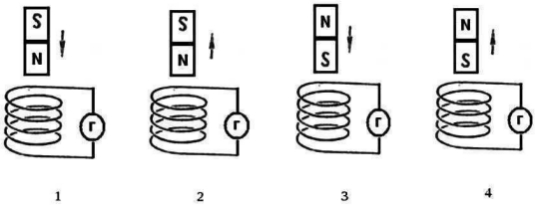 Дополнительное заданиеОпределите направление индукционного тока по рисунку, используя алгоритм применения правила ЛенцаДополнительное заданиеОпределите направление индукционного тока по рисунку, используя алгоритм применения правила ЛенцаДополнительное заданиеОпределите направление индукционного тока по рисунку, используя алгоритм применения правила Ленца3. Заключительный этап занятия3. Заключительный этап занятия3. Заключительный этап занятия3. Заключительный этап занятия3. Заключительный этап занятияПодведение итогов работы 1) Организует подведение итогов урока обучающимися. Акцентирует внимание на конечных результатах учебной деятельности обучающихся на уроке.2) Организует рефлексию1) Подводят итоги своей работы на уроке. 2) Отвечают на поставленные вопросыОК 05.4. Задания для самостоятельного выполнения 4. Задания для самостоятельного выполнения 4. Задания для самостоятельного выполнения 4. Задания для самостоятельного выполнения 4. Задания для самостоятельного выполнения §7, 8 . Решить задачи А1-А3 стр.34Физика. 11 класс: учеб. для общеобразоват. организаций: базовый уровень/ Г.Я. Мякишев, Б.Б. Буховцев, В.М. Чаругин; под ред. Н.А. Парфентьевой – 5-е изд., – М.: Просвещение, 2018. – 432 с.Записывают домашнее заданиеОК 01.ОК 02.Тема занятияТрансформаторыЦели- Изучить устройство трансформатора, рассмотреть принцип его действия, достоинства, практическое применение.- рассмотреть классификацию трансформаторов,- изучить основные параметры трансформаторов, коэффициент трансформации, коэффициент приведения сопротивления, понятие КПД трансформатора,- изучить устройство автотрансформаторов, многообмоточных трансформаторовСодержание темыУстройство и назначение трансформатора, принцип действия, определение коэффициента трансформации, КПД трансформатора, классификация трансформаторов, устройство автотрансформаторов, многообмоточных трансформаторов, практическое применение  являются основой для изучения общепрофессиональных дисциплин и междисциплинарных курсов:ОПД …, МДК …способствуют формированию общих компетенций: ОК 01, ОК 02, ОК 03, ОК 04, ОК 05, ОК 07. способствуют формированию профессиональных компетенций: ПК …Тип занятияКомбинированное занятиеФорма занятияБинарный урок (общеобразовательная дисциплина: Физика; общепрофессиональная дисциплина: Электротехника)Формы организации учебной деятельностиФронтальная; индивидуальная; групповаяЭтапы занятийДеятельность преподавателя Деятельность студентовПланируемые образовательные результатыТипы оценочных мероприятий1.Организационный этап занятия1.Организационный этап занятия1.Организационный этап занятия1.Организационный этап занятия1.Организационный этап занятияСоздание рабочей обстановки, актуализация мотивов учебной деятельности и установок на восприятие, осмысление1) Приветствие обучающихся, мотивация.Преподаватель физики (П1)Сегодня у нас необычный урок, а урок, на котором будут рассмотрены вопросы, связывающие физику с выбранной вами специальностью.Преподаватель электротехники (П2)Современный рынок труда требует специалиста, обладающего высокой профессиональной мобильностью, способностью быстро адаптироваться к новым условиям труда, уверенно владеющими своими профессиональными знаниями. Чтобы быть специалистами высокого уровня необходимо знать всё о своей специальности и постоянно следить за всеми новинками, так как наука не стоит на месте. Сегодня мы рассмотрим профессионально значимые для вас вопросы.П1: Электрическая энергия обладает преимуществом перед другими видами энергии. На предыдущих уроках мы говорили о производстве электроэнергии, об устройстве и работе генератора переменного тока.Предлагает вспомнить основные характеристики переменного тока, устройство и принцип действия генератора. 2) Организует фронтальный опрос.Вопросы для фронтального опроса:1. При каких условиях возникает индукционный ток?2. Кто и в каком году открыл явление электромагнитной индукции?3. Дать определение явления электромагнитной индукции.4. Как возникает ЭДС индукции в неподвижных проводниках?5. Что является причиной возникновения ЭДС в движущихся проводниках?6. Какой электрический ток называется переменным? С помощью какого простого опыта его можно получить?7. На каком явлении основано действие наиболее распространенных в настоящее время генераторов переменного тока?8. Расскажите об устройстве и принципе действия промышленного генератора.9. Чем приводится во вращение ротор генератора на тепловой электростанции? на гидроэлектростанции?10. Какова стандартная частота промышленного тока, применяемого в России и многих других странах?1) Приветствие преподавателей.Слушают2) Отвечают на вопросыЭлементыОК 01.ОК 03.ОК 04.ОК 05.ПК …Устный фронтальный опрос Подготовка к изучению новогоматериала1) Организуют просмотр ролика «Огни ночного города»П2: Наша современная жизнь невозможна без электричества.1. Давайте перечислим бытовые приборы, которым нужен электрический ток.2. Мы знаем, что человечество уже второй век использует электрический ток в промышленных масштабах.Какой ток вы знаете, и какой ток в основном нами используется?3. В чём преимущества электрической энергии перед другими видами энергии?4. Какое напряжение у нас в домах?5. Можно ли включить лампочку, рассчитанную на напряжение 6В в электрическую цепь 220В?6. Но ведь мы как-то включаем эти лампочки?Каким устройством мы пользуемся?2) Организуют обсуждение темы и целей урокаП1: Давайте сформулируем тему нашего урока.Какие цели будем преследовать на уроке?Как вы думаете, какие вопросы мы должны рассмотреть на данном уроке. Что нам необходимо выяснить о трансформаторе?3). Обсуждают и совместно со студентами делают выводы, что необходимо выяснить:- назначение трансформатора;- устройство;- принцип действия;- виды трансформаторов:- применение.П2: Задает вопрос:- Что означает слова «трансформировать»?Проблемный вопрос: - Что и зачем надо изменять при передаче электроэнергии?Предлагает вспомнить тепловое действие тока, закон Джоуля-Ленца и обсудить пути уменьшения потерь  при передаче электроэнергии1). Смотрят ролик, находят в нём ответы на вопросы.Отвечают на вопросы.2) Формулируют тему и цели урока.Записывают тему урока в тетради.Предлагают  вопросы Зачем нужен?Как устроен?Как работает?Какие бывают?Где применяются?Кто и когда открыл?Участвуют в обсуждении проблемы. Приходят к выводу, что для уменьшения потерь энергии необходимо передавать электрический ток под высоким напряжениемЭлементыОК 01.ОК 03.ОК 04.ОК 05.ОК 07.ПК …Устный фронтальный опрос2. Основной этап занятия2. Основной этап занятия2. Основной этап занятия2. Основной этап занятия2. Основной этап занятияФормирование новых знаний и способов деятельностиП1 1). Организует выступление студента с сообщением (опережающее задание). Выборочно проверяет выполнение задания составить  краткий конспект по теме «История изобретения трансформатора».2) Объясняют:П1 С помощью разборного универсального трансформатора рассматриваем устройство трансформатора (демонстрация). Трансформатор состоит из замкнутого сердечника, на который надеты две (иногда и более) катушки с проволочными обмотками. Одну из обмоток, называемую первичной, подключают к источнику переменного напряжения. Вторую обмотку, к которой присоединяют «нагрузку», то есть приборы и устройства, потребляющие электроэнергию, называют вторичной.Предлагает: зарисовать в тетрадь условное обозначение трансформатора.Демонстрация трансформации электроэнергии включение в сеть гирлянды, зарядного устройства телефона.Объясняет, что: действие трансформатора основано на явлении электромагнитной индукции. При прохождении переменного тока по первичной обмотке в сердечнике появляется переменный магнитный поток, который возбуждает ЭДС индукции в каждой обмотке. Сердечник концентрирует магнитное поле, так, что магнитный поток существует только внутри сердечника и одинаков во всех его сечениях.П2Сердечник изготавливают из специальной трансформаторной стали, чтобы уменьшить потери на перемагничивание. Его делают замкнутым – для уменьшения рассеивания магнитного потока. Задает вопрос: «Как вы думаете, почему сердечники трансформаторов собирают из пластин электротехнической стали?»Сердечник выполняют не из цельного куска, а набирают из отдельных изолированных пластин для ослабления токов Фуко.Наблюдаем демонстрацию «Роль сердечника в трансформаторе». Возьмём две катушки от трансформатора и поставим рядом. К одной (на 220 В) подведём переменный ток напряжением 6–20 В от регулятора напряжения, концы второй катушки (на 120 В) соединим со входом электронного осциллографа. Получим на экране синусоиду с амплитудой 2–3 мм. Наденем обе катушки на сердечник трансформатора – амплитуда синусоиды возрастает в 15 раз. Замкнём сердечник ярмом – сигнал увеличивается ещё примерно в два раза, а в общем – в 25–30 раз. Этот опыт хорошо показывает роль сердечника для повышения КПД трансформатора.- Сформулируйте, в чём заключается значение сердечника трансформатора?Коэффициентом полезного действия (КПД) трансформатора называют отношение мощности P2, отдаваемой вторичной обмоткой, к мощности P1, подводимой к первичной обмотке.Потери энергии в трансформаторе, обусловленные выделением тепла в его обмотках и в сердечнике вследствие его перемагничивания малы и не превышают 2-3%. Чем мощнее трансформатор, тем выше его коэффициент полезного действия.Мощные электрические трансформаторы используются при передаче переменного тока на большие расстояния по линиям электропередачи (ЛЭП) с малыми потерями мощности.Известно, что для создания трансформаторов необходимо хорошо знать свойства материалов. На сегодня потери в некоторых трансформаторах составляют 2–3% от мощности источника. В крупных силовых трансформаторах эти потери могут иметь большие значения, и для их работы используют мощные системы охлаждения.Потери электроэнергии в трансформаторе бывают за счёт:- Нагрев обмоток трансформатора. - Нагрев сердечника токами Фуко. - Потери при перемагничивании сердечника. - Потери на рассеивание магнитного потока.КПД современных трансформаторов составляет 95-97 %Объясняет понятие коэффициентаприведения сопротивленияП1  Вводит величину k называемую коэффициентом трансформации. При k > 1, - трансформатор – понижающий. При k < 1 – повышающий.Режимы работы трансформатораа) режим холостого хода - такой режим, при котором вторичная обмотка разомкнута и ток в этой обмотке не проходит.б) рабочий режим - такой режим, при котором к вторичной обмотке подключена нагрузка (приемник электрической энергии)в) режим короткого замыкания - это режим, при котором выводы вторичной обмотки замкнуты токопроводом с сопротивлением, равным нулю.П2Трансформаторы можно классифицировать по признаку функционального назначения:- трансформаторы питания;- трансформаторы согласования.Рассмотрим трансформаторы питания, их можно классифицировать:1. По напряжению:- низковольтные;- высоковольтные.2. В зависимости от числа фаз преобразуемого напряжения:- однофазные;- трехфазные;- многофазные.3. В зависимости от числа обмоток:- двухобмоточные;- многообмоточные.4. В зависимости от конфигурации магнитопровода:- стержневые;- броневые.5. В зависимости от мощности:- малой мощности;- средней мощности;- большой мощности.6. В зависимости от способа изготовления магнитопровода:- пластичные;- ленточные.7. В зависимости от коэффициента трансформации:- повышающие;- понижающие.8. В зависимости от вида связи между обмотками:- с электромагнитной связью (с изолированными обмотками);- с электромагнитной и электрической связью (со связанными обмотками).9. В зависимости от конструкции всего трансформатора;- открытые;- закрытые.10. В зависимости от назначения:- выпрямительные;- анодно-накальные и т.д.11. В зависимости от рабочей частоты трансформаторы делят на трансформаторы:- пониженной частоты (менее 50 Гц);- промышленной частоты (50 Гц);- повышенной промышленной частоты (400, 1000, 2000 Гц);- повышенной частоты (до 10000 Гц);- высокой частоты.А также: Силовой трансформатор - трансформатор, предназначенный для преобразования электрической энергии в электрических сетях и установках, предназначенных для приема и использования электрической энергии. К силовым трансформаторам относятся трансформаторы трехфазные и многофазные мощностью кВ*А и более, однофазные мощностью 5кВ*А и более.Сигнальный трансформатор - трансформатор малой мощности, предназначенный для передачи, преобразования, запоминания электрических сигналов.Автотрансформатор - трансформатор, две или более, обмотки которого гальванически связаны так, что имеют общую часть.Импульсный сигнальный трансформатор – сигнальный трансформатор, предназначенный для передачи, формирования, преобразования и запоминания импульсных сигналов.Сварочные трансформаторы для источников питания сварочной дуги.П1Демонстрация презентации: «Применение трансформаторов на производстве и быту»П2 Почему гудят работающие трансформаторы? Если по обмотке трансформатора течёт переменный ток, то часто слышен звук низкого тона. Это объясняется тем, что некоторые металлы и сплавы при намагничивании изменяют размеры, это свойство называется магнитострикцией. Сильно проявляется этот эффект у железа, никеля и их сплавов. Поместив стержень в катушку и пропустив по катушке переменный ток, сила которого то увеличивается, то уменьшается, мы заставляем стержень то намагничиваться, то размагничиваться. Размеры стержня при этом периодически меняются, в воздухе создаются периодические сжатия и разрежения, возникает звуковая волна. Если частота переменного тока невелика, то можно услышать звук1). Студент представляет выполненное опережающее задание по теме: «История изобретения трансформатора» (сообщение с презентацией).Остальные студенты составляют краткий конспект по теме «История изобретения трансформатора».2) Делают записи в тетрадях. Взаимодействуют с преподавателем во время беседы.Совместно воспроизводят полученную ранее информацию в соответствии с учебной задачей.В тетради записывают назначение трансформатора, определение трансформатора, принцип действия трансформатора, чертят условное обозначение трансформатора в электрических схемах.Обсуждают, высказывают предположенияНаблюдают демонстрацию опыта. Записывают в тетрадях цель опыта, используемое оборудование, чертят схему цепи.Зарисовывают в тетрадях наблюдаемые синусоидальные колебания в отсутствии и при наличии сердечника. Делают вывод о значении сердечника в устройстве трансформатора.Записывают формулу для определения КПД трансформатораЗаписывают в тетрадь расчётные формулы мощности потерь и мощности, передаваемой в ЛЭП.Записывают в тетрадь понятие коэффициента трансформации и коэффициента приведения сопротивленияЗаполняют в тетради схему «Классификация трансформаторов»Анализируют информацию, представленную на слайдах, записывают области применения трансформаторов.Высказывают гипотезыЭлементыОК 01.ОК 03.ОК 04.ОК 05.ОК 07.ПК …Устный индивидуальный опросУстный фронтальный опросЗакрепление изученного материалаП1Делит студентов на три команды.Предлагает решить расчетные и качественные задачи. Задания для 1 командыЗадание 1.  Под каким напряжением находится первичная обмотка трансформатора, имеющая 1000 витков, если во вторичной обмотке 3500 витков и напряжение 105 В?Задание 2. Трансформатор для электрического звонка при напряжении в сети 220В имеет число витков первичной обмотки 660. Вторичная обмотка имеет 3вывода на напряжение соответственно 3,5 и 8 В. Рассчитайте число витков во вторичной обмотке. Задание 3. Почему сокращение расхода воды и применения оборотного водоснабжения на производстве экономитэлектрическую энергию?Задания для  2 командыЗадание 1.  Сколько витков должна иметь вторичная обмотка, чтобы повыситьнапряжение с 220 до 110000В, если в первичной обмотке 20 витков? Каковкоэффициент трансформации?Задание 2.  Почему сердечники трансформаторов изготовляют из отдельных листов, изолированных лаком?Задание 3. Приведите примеры экономии электроэнергии при проведении реконструкции энергетических сетей (замена сечения проводников, их материалов и др.)Задания для 3 командыЗадание 1. Понижающий трансформатор с коэффициентом трансформации 10 включен в сеть переменного тока. Сила тока во вторичной обмотке трансформатора 5 А, число витков 42. Определите силу тока в первичной обмотке и число витков в ней. Задание 2. Почему для реостата замыкание одного-двух витков не опасно, а трансформатор может выйти из строя, если хотя бы один виток замкнётся накоротко?Задание 3.Приведите примеры и укажите экономическую эффективность применения на производстве ограничителей холостого хода на металлорежущих станках.П2Организует дискуссию по результатам решения качественных задач, корректирует и даёт пояснения к решениям.П1Организует самостоятельное индивидуальное решение качественных и расчётных задачРешают задачи. Записывают решения в тетрадь.Представляют свои решения у доски.Обсуждают правильность решения задач командами. Дискутируют.Самостоятельно решают качественные и расчётные задачиЭлементыОК 01.ОК 03.ОК 04.ОК 05.ОК 07.ПК … Оценка решения расчётных и качественных задач3. Заключительный этап занятия3. Заключительный этап занятия3. Заключительный этап занятия3. Заключительный этап занятия3. Заключительный этап занятияПодведение итогов работыП1, П21) Подводят итоги, связывая результаты урока с его целями. Акцентируют внимание на конечных результатах учебной деятельности обучающихся на уроке и каждой команды.2) Организуют рефлексию.3) Выставляют оценки за работу на уроке, комментируя их1)Отвечают на вопросы2) Проводят самоанализ приобретенных знаний, умений и навыковЭлементыОК 01.ОК 04.ОК 05.ПК …4.  Задания для самостоятельного выполнения4.  Задания для самостоятельного выполнения4.  Задания для самостоятельного выполнения4.  Задания для самостоятельного выполнения4.  Задания для самостоятельного выполненияП1§26.  Решить задачи 1-4 стр.115Физика. 11 класс: учеб. для  общеобразоват. организаций: базовый уровень/ Г.Я. Мякишев, Б.Б. Буховцев , В.М.Чаругин; под ред.  Н.А. Парфентьевой-5-е изд.,-М.: Просвещение,2018.-432с.П2Решить кроссворд по теме «Трехфазные трансформаторы»Для мотивированных студентов: составить и решить проверочную работу по теме «Трансформатор», состоящую из трёх задачЗаписывают домашнее заданиеЭлементыОК 01.ОК 02.ОК 03.ОК 05.ПК …Тема занятияОсвещенность. Законы освещенностиЦели- Сформировать понятие силы света, светового потока, освещенности; - изучить формулы их расчета;  - сформировать умение применять законы освещенности для решения задач, определять факторы, влияющие на освещённость, разработать рекомендации по эффективному освещению помещений.Содержание темыПонятие освещенности, понятие силы света, светового потока, формулы их расчета, законы освещенности, факторы, влияющие на освещённость, эксперименты по определению освещённости, разработка рекомендаций по эффективному освещению помещений  является основой для изучения общепрофессиональных дисциплин и междисциплинарных курсов: ОПД …, МДК …способствуют формированию общих компетенций: ОК 01, ОК 02, ОК 04, ОК 05, ОК 07.профессиональных компетенций: ПК … Тип занятияКомбинированное занятиеФормы организации учебной деятельностиФронтальная, групповая, индивидуальнаяЭтапы занятийДеятельность преподавателя Деятельность студентовПланируемые образовательные результатыТипы оценочных мероприятий1.Организационный этап занятия1.Организационный этап занятия1.Организационный этап занятия1.Организационный этап занятия1.Организационный этап занятияСоздание рабочей обстановки, актуализация мотивов учебной деятельности и установок на восприятие, осмысление1) Приветствие обучающихся2) Организует работу с тестами1) Приветствие преподавателя2) Выполняют задание, осуществляют взаимопроверку.Каждый проверяет ответы у обучающегося, рядом сидящего за столом,  эталоны правильных ответов и  критерии оценок демонстрируются на экранеЭлементыОК 01.ОК 04.ОК 05.ВзаимоконтрольАктуализация мотивов учебной деятельности и установок на восприятие, осмыслениеМотивацияИзучите представленный вам документ «Основные светотехнические характеристики светильников» (по материалам сайта «Всё об электромонтаже и проектировании. Доступ https://electromontaj-proekt.ru/svetilniki/osnovnye-svetotehnicheskie-harakteristiki-svetilnikov/ ) - Какие новые физические величины вам встретились в тексте? - Почему их важно знать и уметь рассчитывать?2) Предлагает студентам сформулировать тему и цель урока.3) На демонстрационном столе находятся разные электрические лампы накаливания: прозрачная, матовая, галогеновая.Дома идёт ремонт. Опираясь на текст документа, предложите решения для того, чтобы освещение в разных помещениях было комфортным и эффективным?Все мы ежедневно, не задумываясь, пользуемся электрическим освещением. Вспомним, как в действительности происходило развитие приборов освещения1) Изучают текст документа, отвечают на вопросы, обосновывают.2) Формулируют тему и цель урока. Записывают их в тетрадь.3) Обучающиеся выдвигают гипотезы4) Обучающиеся записывают в тетради тему занятия5) Формулируют цели урока:выяснить, что такое освещённость и от чего она зависит, выработать рекомендации по эффективному освещению помещений.6) Выступление докладчика: сообщение об истории развития электрического освещения.Обучающиеся слушают выступление докладчика, задают вопросы докладчикуЭлементыОК 01.ОК 02.ОК 04.ОК 05.ПК …Устный контроль2. Основной этап занятия2. Основной этап занятия2. Основной этап занятия2. Основной этап занятия2. Основной этап занятияФормирование новых знаний и способовдеятельности1) Предлагает, используя текст документа, найти и записать в тетрадях информацию о физических величинах: световой поток, сила света, освещённость – по плану:1. Что характеризует данная величина?2. Как обозначается?3. В чём измеряется?2) Проверяет выполнение задания. Спрашивает, достаточно ли нам этих знаний для решения задач?3) Организует усвоение формул расчёта величин.4) Организует выступление обучающегося с сообщением: «История развития электрического освещения» (опережающее задание)5) Организует выполнениепрактической работы в группах.Формулирует проблемный вопрос (выключает свет в кабинете, включает электрический фонарик, подносит его к раскрытой тетради): Наверное, все вы видели шпионские фильмы. Представьте: какой-нибудь герой при свете слабого карманного фонарика внимательно просматривает документы в поисках необходимых «секретных данных». Вообще, чтобы читать, не напрягая глаз, нужна освещенность не меньше 30 лк, а это немало. И как наш герой добивается такой освещенности?Организует работу в группах по 4 человека, предлагает выполнить практическую работу с использованием электрического фонарика с целью определения факторов, влияющих на освещённость.6) Обобщает результаты экспериментов, обосновывает расчётные формулы освещённости и светового потока1) Записывают в тетрадь определение освещённости, светового потока, силы света, формулы расчёта, единицы измерения, законы освещенности.2) Отвечают, что необходимо изучить формулы расчёта данных величин.3) Записывают формулы в тетрадь.4) Выступление докладчика: сообщение об истории развития электрического освещения.Обучающиеся слушают выступление докладчика, задают вопросы докладчику5) Обучающиеся высказывают гипотезы.Обучающиеся обсуждают проблему в группах, выполняют эксперименты, формулируют выводы.6) Записывают формулы в тетрадях. Делают вывод, от каких величин зависят освещённость и световой потокЭлементыОК 01.ОК 02.ОК 04.ОК 05.ОК 07.ПК ...Устный фронтальный опросУстный контрольЗакрепление изученного материала1) Организует фронтальный опросВопросы1. В чем заключается понятие светового потока?2. Что называют освещенностью? В чем она измеряется?3. Что принимают за единицу светимости?4. Сила света относится к одной из первичных характеристик чего?5. Сформулируйте законы освещенности2) Предлагает решить расчетные и качественные задачи. Знакомит с условием. Организует решение  и обсуждение задач.Задача 1. Электрическая лампа мощностью 40Вт создает световой поток 380 лм. Лампа дневного света той же мощности создает световой поток 1700 лм. Какова светоотдача каждой лампы в лм/Вт? Какая лампа экономичнее и во сколько раз?Задача 2. Необходимо равномерно осветить городскую площадь 325000м2. Какой световой поток должны создать электрические светильники, чтобы освещенность была равна 4,0 лк?Задача 3. На строительной площадке цеха необходима освещенность 25 лк. На какой высоте над каждым рабочем месте нужно подвесить электрическую лампу силой света 375 кд?Задача 4. Почему освещенность горизонтальных поверхностей в полдень больше, чем утром или вечеромЗадание 5. Будет ли нормальной освещенность станка в цехе завода, если 100 кд находится в  от станка, угол падения  лучей равен 400?  Наименьшая освещенность должна быть 100лк1) Отвечают на вопросы2) Решают задачи (индивидуально с проверкой у доски)ЭлементыОК 01.ОК 04.ОК 05.ОК 07.ПК 1.2.ПК 2.1.Устный контрольУстный индивидуальный опрос3. Заключительный этап занятия3. Заключительный этап занятия3. Заключительный этап занятия3. Заключительный этап занятия3. Заключительный этап занятияПодведение итогов работы1) Подводит итоги урока2) Организует рефлексию.Выставляет  оценки за работу на уроке, комментирует отметки1) Отвечают на вопросы. 2) РефлексируютЭлементыОК 04.ОК 05.4. Задания для самостоятельного выполнения4. Задания для самостоятельного выполнения4. Задания для самостоятельного выполнения4. Задания для самостоятельного выполнения4. Задания для самостоятельного выполненияПов.§58,59.  Решить задачи 1-3 стр.224 Физика. 11 класс: учеб. для общеобразоват. организаций: базовый уровень/ Г.Я. Мякишев, Б.Б. Буховцев , В.М. Чаругин; под ред. Н.А. Парфентьевой – 5-е изд., – М.: Просвещение, 2018. – 432 с.Знать определения и расчётные формулы величин: сила света, освещённость, световой поток. Для мотивированных студентов: подготовить сообщения по теме: «Освещение производственных помещений»Записывают домашнее заданиеЭлементыОК 01.ОК 02.ОК 05.Тема занятияФотоэффект. Уравнение Эйнштейна для фотоэффекта. Применение фотоэффекта Цели - Получить представление о фотоэффекте,  изучить опыт Столетова;- изучить законы фотоэффекта, уравнение Эйнштейна для фотоэффекта;- научиться применять уравнение Эйнштейна для фотоэффекта при решении задач;- ознакомиться с применением фотоэффекта в техникеСодержание темыФотоэффект. Опыты Столетова по исследованию фотоэффекта. Законы фотоэффекта. Объяснение законов фотоэффекта с точки зрения квантовой теории. Уравнение Эйнштейна для фотоэффекта. Применение фотоэффекта в технике.Являются основой для изучения общепрофессиональных и междисциплинарных курсов: ОПД …, МДК …способствуют формированию общих компетенций: ОК 01, ОК 02, ОК 03, ОК 04, ОК 05, ОК 07. способствуют формированию профессиональных компетенций:  ПК …Тип занятияКомбинированное занятиеФормы организации учебной деятельностиФронтальная; индивидуальная; групповаяЭтапы занятийДеятельность преподавателя Деятельность студентовПланируемые образовательные результатыТипы оценочных мероприятий1.Организационный этап занятия1.Организационный этап занятия1.Организационный этап занятия1.Организационный этап занятия1.Организационный этап занятияСоздание рабочей обстановки, актуализация мотивов учебной деятельности и установок на восприятие, осмысление1. Организует повторение в форме игры «Дебаты». Предлагает обучающимся поделиться на 3 команды. Каждая команда готовит спикера по предложенной теме, а по остальным – вопросы соперникам.Темы для выступлений спикеров:1 команда: Экспериментальный базис квантовой теории.2 команда: Фотон и его свойства.3 команда: Корпускулярно-волновой дуализм.2. Организует обобщение результатов. Сообщает тему  урока и описывает значение открытия фотоэффекта для становления квантовой теории.Предлагает сформулировать цели урока и критерии их достижения1. Делятся на команды. Выбирают спикера и помогают ему подготовиться к выступлению.Составляют вопросы для других команд. Отвечают на вопросы соперников.Оценивают результаты игры.2. Записывают в тетрадях тему урока. Формулируют цели и критерии их достиженияЭлементыОК 01.ОК 03.ОК 04.ОК 05.ОК 07.Устный индивидуальный опросПодготовка к изучению новогоматериала1. Демонстрирует опыт по разрядке отрицательно заряженной цинковой пластины при облучении её ультрафиолетом. Просит обучающихся описать, что они наблюдают и выдвинуть гипотезы, объясняющие результаты опыта1. Наблюдают опыт. Фиксируют уменьшение отрицательного заряда пластины в следствии потери электронов под действием излученияЭлементыОК 01.ОК 03.ОК 04.ОК 05.ОК 07.ПК …Устный фронтальный опрос2. Основной этап занятия2. Основной этап занятия2. Основной этап занятия2. Основной этап занятия2. Основной этап занятияФормирование новых знаний и способовдеятельности 1. Просит обучающихся сформулировать определение фотоэффекта. Предлагает проверить, правильно ли студенты дали определение, с помощью текста учебника.Просит обучающихся описать фотоэффект, используя план описания физического явления. Проверяет результаты.2  Проводит аналогичный опыт со светом. Обращает внимание на то, что фотоэффект не наблюдается.3. Организует изучение опыта Столетова с использованием приёма маркировки текста. Предлагает студентам самостоятельно прочитать описание опыта Столетова по исследованию фотоэффекта и провести маркировку текста.Проверяет результаты. Просит обучающихся пояснить друг другу то, что показалось непонятным. Предлагает обучающимся описать опыт Столетова, используя план описания физического опыта.Проводит выборочную проверку результатов.световой поток Ф, падающий на катод и измеряя фототок насыщения, можно установить первый закон фотоэффекта.4. Организует проведение виртуального эксперимента в парах. Задание:  заполните таблицу наблюдений5. Организует проверку результатов. Предлагает студентам сформулировать выявленные в ходе опытов закономерности.6. Показывает обучающимся и просит записать в тетрадь уравнение Эйнштейна для фотоэффекта. Приводит объяснение с точки зрения квантовой теории законов фотоэффекта1. Предлагают определения фотоэффекта. Сверяются с учебником. Записывают описание явления фотоэффекта по плану изучения физического явления.2. Наблюдают опыт. Затрудняются с объяснением результатов.3. Читают, маркируют текст, выделяя главную информацию, а также то, что им непонятно.Отвечают на вопросы. Поясняют. Описывают в тетрадях опыт Столетова.4. Выполняют задание.5. Формулируют и записывают законы фотоэффекта.6. Записывают уравнение ЭйнштейнаЭлементыОК 01.ОК 03.ОК 04.ОК 05.ОК 07.ПК …Устный фронтальный опросПисьменный индивидуальный опросУстный фронтальный опросЗакрепление изученного материала1. Организует решение задач: 2 задачи фронтально, с разбором у доски, остальные – индивидуально.Примерный перечень задач с практико-ориентированным и профессионально направленным содержанием:Врач-хирург, чтобы включить осветительную лампу, проводит мимо неё рукой. Лампа при этом загорается. Какой прибор используется для включения лампы? На чём основана его работа?Для освещения городских улиц используются «умные» фонари. Они включаются вечером, в сумерках, а утром – автоматически выключаются. Какой прибор используется для включения «умного» фонаря? На чём основана его работа?В установке для электронно-лучевой сварки, ускоряющее напряжение в пучке 25 кВ. Определить скорость электронов вылетающих из пушки.Фоторезистор выполнен из материала на основе кадмия. Определите для него длину волны, соответствующую красной границе фотоэффекта. Можно ли такой фоторезистор использовать с устройстве реле для освещения улиц?1. Решают задачи, обсуждают возможные решенияЭлементыОК 01.ОК 03.ОК 04.ОК 05.ОК 07.ПК …Устный индивидуальный опрос3. Заключительный этап занятия3. Заключительный этап занятия3. Заключительный этап занятия3. Заключительный этап занятия3. Заключительный этап занятияПодведение итогов работы1) Подводит итоги, связывая результаты урока с его целями. Акцентирует внимание на конечных результатах учебной деятельности обучающихся на уроке и каждой группы.2) Организует рефлексию.3 ) Выставляет  оценки за работу на уроке, комментируя их на основе разработанных в начале урока критериев1)Отвечают на вопросы2) Проводят самоанализ приобретенных знаний, умений и навыковЭлементыОК 01.ОК 03.ОК 04.ОК 05.ОК 07.ПК …4.  Задания для самостоятельного выполнения4.  Задания для самостоятельного выполнения4.  Задания для самостоятельного выполнения4.  Задания для самостоятельного выполнения4.  Задания для самостоятельного выполнения§69,70. Решить задачи А1-А4, С1. стр. 271Физика. 11 класс: учеб. для общеобразоват. организаций: базовый уровень/ Г.Я. Мякишев, Б.Б. Буховцев, В.М. Чаругин; под ред. Н.А. Парфентьевой – 5-е изд., – М.: Просвещение, 2018. – 432 с.Подготовить сообщение «Использование фотосопротивлений на производстве»Для мотивированных студентов: составить тест из 5 заданий по теме «Фотоэффект»Записывают домашнее заданиеЭлементыОК 01.ОК 03.ОК 04.ОК 05.ОК 07.ПК …